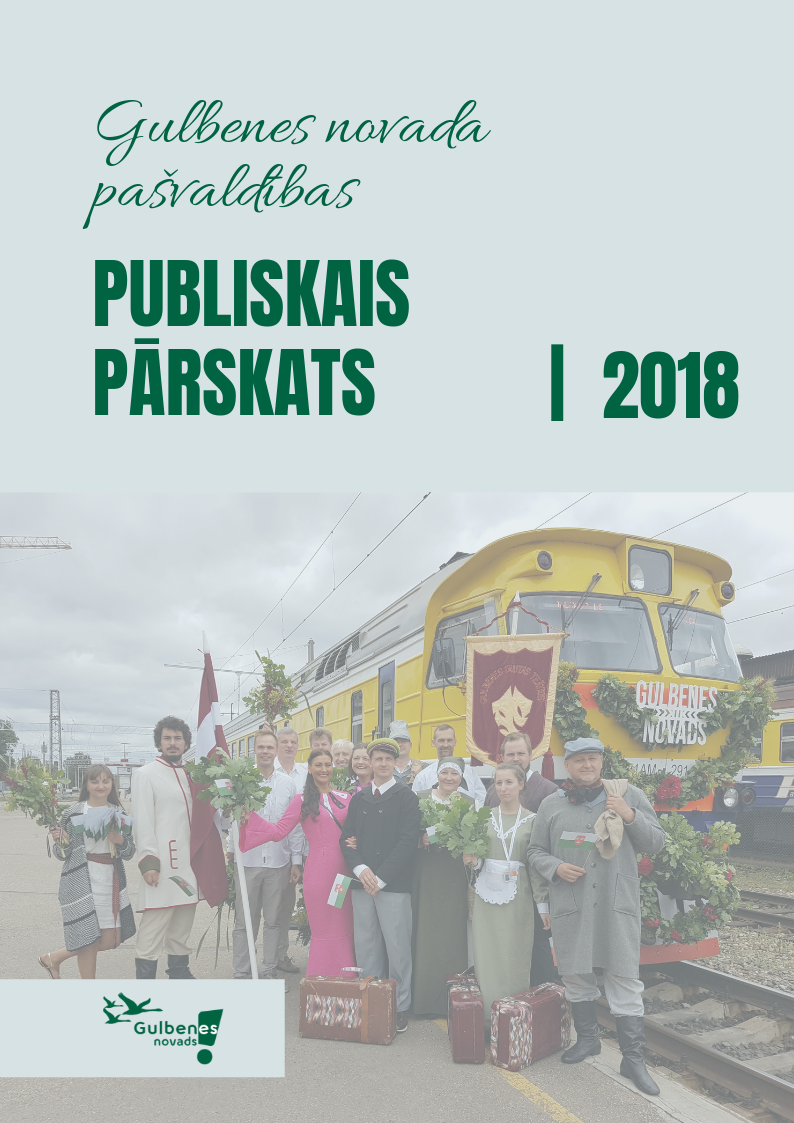 PIELIKUMIGulbenes novada kopējā administratīvā struktūrshēma.2018.gadā pabeigtie projekti Gulbenes novadā.Neatkarīga revidenta ziņojums par Gulbenes novada konsolidēto finanšu pārskatu.Lēmums “Par Gulbenes novada pašvaldības 2018.gada pārskata apstiprināšanu”.Cienījamais publiskā pārskata lasītāj!2018. gads Gulbenes novadam ir zīmīgs ar daudzām labi padarītām lietām un aizsāktām iniciatīvām. Publiskajā pārskatā ir iespējams iepazīties ar katru pašvaldības autonomo funkciju un iniciatīvu izpildi, kā arī valstiski noteikto pakalpojumu nodrošināšanu. 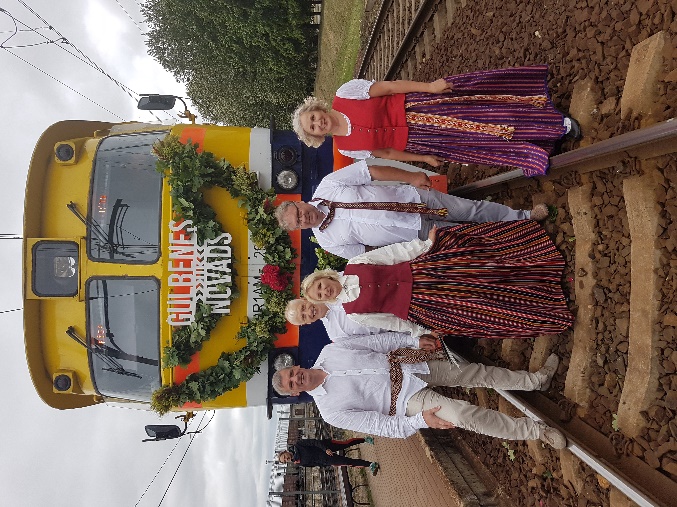 Lai realizētu un nodrošinātu funkciju izpildi, pašvaldībai ir ļoti svarīgs tās budžets. Darbs pie budžeta aizņem daudz laika, bet jo labāk mēs to sagatavosim, jo precīzāk varēsim nodrošināt katras iestādes, katra pakalpojuma, brīvprātīgās iniciatīvas un projekta dzīvotspēju. Svarīgs un nozīmīgs notikums 2018. gadā  bija XVII Vispārējie latviešu Dziesmu un XVI Deju svētki, kuros Gulbenes novads tika pārstāvēts ļoti plašā sastāvā. Mēs pārsteidzām visus un bijām paši iepriecināti, ierodoties Rīgā ar speciāli pasūtītu vilcienu, kurš atveda tikai Gulbenes novada svētku dalībniekus. Ļoti svarīga prioritāte ir izglītība. 2018.gadā daudz pūļu tika veltīts izglītības jomai, strādājot pie jaunā skolu tīkla, to plānojot kopā ar jauno mācību saturu, skolēnu skaitu. Galvenais, lai katram bērnam būtu pieejama izglītības iespēja pašā labākajā kvalitātē un atbilstošā priekšmetu izvēlē. 2018.gadā Rankas pamatskola uzsāka mācību gadu jaunās telpās Rankas arodvidusskolā. Tāpat daudz pūļu tika pielikts, lai Rankā saglabātu arodvidusskolu. Gribas ticēt, ka šī skola iegūs jaunu elpu ar mūsdienīgu mācību nodrošināšanu, radot pieprasījumu no uzņēmēju puses pēc kvalificētiem speciālistiem. Rūpes par saviem vecāka gājuma cilvēkiem ir katra cilvēka goda un cieņas apliecinājums. Nācijas uzplaukums sākas tad, kad cilvēki, kas atdevuši sava mūža labākos gadus darbam, tiek nodrošināti ar cienīgām vecumdienām. Mūsu novads izceļas ar šo pakalpojumu. Lai nodrošinātu kvalitatīvu vecumdienu pavadīšanas vietu saviem senioriem, esam strādājuši pie Jaungulbenes sociālā aprūpes centra būvniecības, to aprīkojot ar pašu labāko dzīvei nepieciešamo apstākļu radīšanu.Šis ir bijis gads ar saimnieciski efektīvu pieeju visās jomās. Pašvaldību pārvaldēs tika pārskatītas izpildāmās funkcijas un to efektivitāte, ūdenssaimniecības pakalpojumu nodrošināšana tika nodota “Gulbenes nami”. Tika iegādātas 100% SIA “Alba” kapitāldaļas, kas dod iespēju attīstīt un nodrošināt pakalpojumu kvalitatīvi un ilgtspējīgi. Uzņēmējdarbība ir svarīgākā nozare, kas mūsu cilvēkiem nodrošina darbu, sniedzot  pievienoto vērtību kā  Gulbenes novadam, tā Latvijai. Tāpēc daudzi projekti un iniciatīvas tika realizētas šajā virzienā:  gan ceļi, gan teritorijas revitalizācija, reģenerējot degradētās teritorijas.  Nevar neatzīmēt interaktīvi izzinošā centra “Dzelzceļš un tvaiks” atklāšanu, kā arī projekta “ Gaismas ceļš caur gadsimtiem” Stāmerienas pils fasādes atjaunošanu un restaurāciju, kas vēl turpināsies 2019.gadā. Šie projekti ir orientēti uz tūrisma attīstību un interesantu un saturīgu laika pavadīšanas nodrošināšanu. Mēs apzināmies, ka esam saimnieki savā teritorijā, tāpēc pieliksim visas pūles, lai Gulbenes novadā cilvēki justos labi, lai būtu nodrošināta labklājīga dzīve ar atpūtas, sporta un kultūras iespējām atbilstoši katra interesēm. Mēs visi kopā radām vidi un atmosfēru harmoniskas dzīves nodrošināšanai.Lai mums visiem kopā izdodas!Gulbenes novada pašvaldības vārdā – Normunds AudzišsGulbenes novada pašvaldības raksturojumsTeritorijaNovada administratīvā teritorija ietilpst Vidzemes plānošanas reģionā. Gulbenes novads tika izveidots 2009. gadā teritoriālās reformas rezultātā, apvienojoties visām trīspadsmit bijušā Gulbenes rajona pašvaldībām un Gulbenes pilsētai. Ar novadu robežojas desmit pašvaldības: Alūksnes, Apes, Balvu, Rugāju, Lubānas, Madonas, Cesvaines, Jaunpiebalgas, Raunas un Smiltenes novada pašvaldība.Gulbenes novads atrodas Latvijas ziemeļaustrumu daļā. Novada centrs – Gulbene – atrodas 186 km no Rīgas.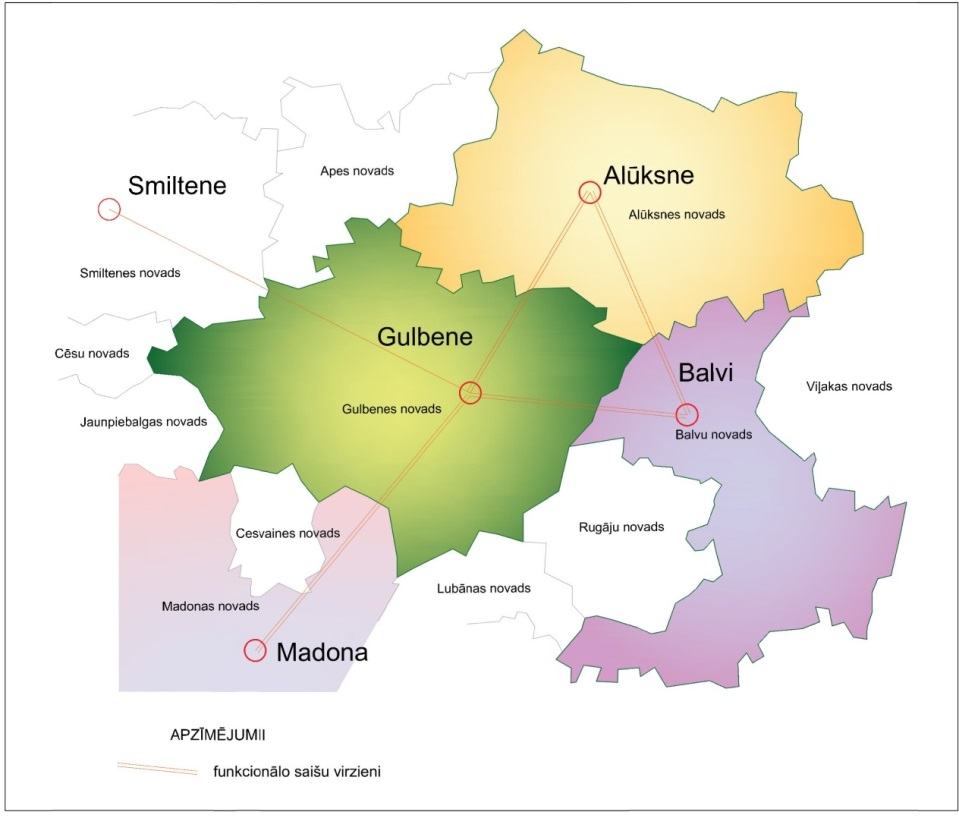 1.attēls Kaimiņu pašvaldībasTeritorijas ziņā 5. lielākais starp 110 novadiem – 1872 km2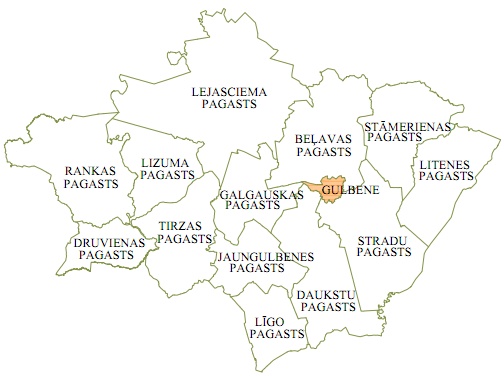 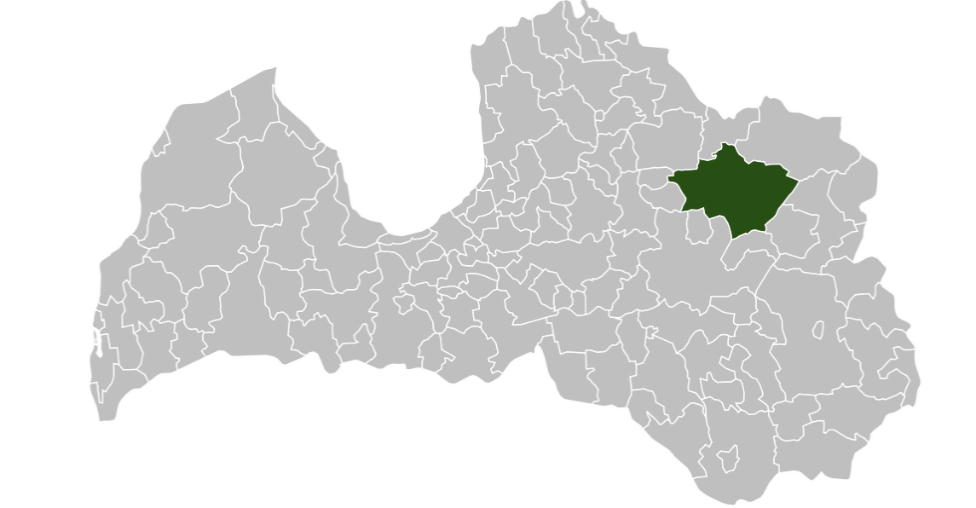 Vairāk kā pusi no novada teritorijas aizņem meži - 55 %, lauksaimniecības zemes – 33 %, ap 2% aizņem ūdeņu teritorija un ap 10% citas teritorijas. Novada teritorijā nav valsts nozīmes derīgo izrakteņu atradņu. No derīgajiem izrakteņiem novada teritorijā  sastopama smilts un grants, māls, saldūdens kaļķiezis, kūdra un sapropelis, no kuriem kā derīgos izrakteņus iegūst smilti, granti, mālu un kūdru.Gulbenes novada pašvaldības teritorijā atrodas 256 nekustamie kultūras pieminekļi – objekti, kas iekļauti spēkā esošajā valsts aizsargājamo kultūras pieminekļu sarakstā. Novada teritorijā atrodas 78 arheoloģijas, 139 arhitektūras, 33 mākslas, 4 vēstures pieminekļi un 2vēsturiskā notikuma vietas. Novadā atrodas  arī septiņpadsmit  muižu apbūves teritorijas, kurās piecpadsmit no tām atrodas  muižu kompleksi  dažādā tehniskā stāvoklī un pielietojumā.Gulbenes novads atrodas divu lielāko Latvijas upju sateces baseinu teritorijā – Gaujas un Daugavas. Novadā ir 32 upes, kuru garums pārsniedz 10 km, garākās no tām ir: Gauja, Pededze, Tirza, Liede, Krustalīce.2.attēls. Teritorijas iedalījums pēc izmantošanas veidaAvots: VZDGulbenes novadā atrodas ap 50 ezeru un citas ūdenstilpes, 6 no tiem ir publiskie ezeri: Ludza ezers 280.9 ha Stāmerienas pagastā, Sudala ezers 182.3 ha Lejasciema pagastā (daļēji iestiepjas Alūksnes novadā), Ušura ezers 160.8 ha Jaungulbenes pagastā, Ādmiņu ezers 28.2 ha Lejasciema pagastā, Lielais Virānes ezers 60.9 ha Tirzas pagastā, Kalmodu ezers 23.0 ha Rankas pagastā. Jaungulbenes pagasta Ušura ezers ir Latvijā 8. dziļākais ezers - maksimālais dziļums 40 metri.Gulbenes novads ir bagāts ar īpaši aizsargājamām dabas teritorijām, pie kurām pieder 10 dabas liegumi, kas ir arī NATURA 2000 teritorijas un 3 dabas pieminekļi – “Emzes parks”, „Jaungulbenes ozolu aleja” un „Druvienas alejas”.Gulbenes novada teritoriju šķērso reģionālās nozīmes autoceļi: (P27) Smiltene – Velēna – Gulbene, ( P35) Gulbene – Balvi – Viļaka – Krievijas robeža ar izeju uz Vientuļu robežpārejas punktu, (P36) Rēzekne – Gulbene ar izeju uz Terehovas robežpārejas punktu, ceļš (P37) Pļaviņas – Madona – Gulbene, kā arī divas darbojošās dzelzceļa līnijas, platsliežu Pļaviņas – Gulbene un 33 km garā šaursliežu līnija Gulbene – Alūksne.IedzīvotājiIedzīvotāju skaits 01.01.2019. – 21541 iedzīvotājs. Starp 110 novadiem iedzīvotājus skaita ziņā – 14. lielākais (PMLP dati).Iedzīvotāju raksturojums pēc darbaspējas un dzimuma struktūras:       21541 iedzīvotāju uz 1.01.2019.: sievietes  (11118  )  52 %,   vīrieši(10423)  48%Salīdzinājumā ar iepriekšējo gadu iedzīvotāju skaits procentuāli pa dzimumiem nemainās, bet ir skaitliskas izmaiņas:  sieviešu skaits ir samazinājies par 364, bet vīriešu skaits ir samazinājies par 275.   Darbaspējīgajā vecumā ir 65%, jeb 14455 iedzīvotāju, kas ir par 370 iedzīvotājiem mazāk. Līdz darbaspējas vecumam  2018. gadā novadā bija 2960 iedzīvotāju, jeb 14%, kas ir par 78 mazāk nekā 2017. gadā, savukārt pēc darbaspējas vecuma, salīdzinot ar iepriekšējo gadu ir par 32 iedzīvotājiem vairāk – 4496, jeb 21%.                                         Bērnu skaits vecumā no 0-18 gadu vecumam novadā ir 3580 (-112), kas pa vecuma grupām iedalās: vecumā no 0-6 gadi -1400 bērni, bet vecumā 7-18 gadi bija 2180 bērnu.1.tabulaIedzīvotāju skaita izmaiņas pagastu un pilsētas teritorijās3.attēls. Iedzīvotāju skaita izmaiņasAvots: PMLP dati Tāpat kā visā valstī, arī Gulbenes novadā joprojām turpina samazināties iedzīvotāju skaits, bet pozitīvi ir tas, ka Līgo pagastā ir palielinājies skaits par 3 iedzīvotājiem. Lielākais iedzīvotāju skaita samazinājums vērojams piepilsētas Stradu un Beļavas pagastā un arī Druvienas pagastā – 4%. Kopumā kopš novada veidošanās sākuma iedzīvotāju skaits ir samazinājies par 3667 iedzīvotājiem jeb 14,5 %, bet salīdzinājumā ar iepriekšējo gadu iedzīvotāju skaits ir samazinājies par 416 iedzīvotājiem jeb 1,9% (skat. 3.att.).Iedzīvotāju skaits pēc nacionālā sastāva Gulbenes novadā kopš 2009.gada ir nemainīgs - no visiem novada iedzīvotājiem 87% latvieši, 9% krievu tautības iedzīvotāji un 4% citu tautību iedzīvotāji.NodarbinātībaPēc Nodarbinātības valsts aģentūras (NVA) datiem 2018.gadā bezdarba līmenis Gulbenes novadā, salīdzinājumā ar  iepriekšējiem gadiem, turpina samazināties.  2018.gadā ir vērojams vismazākais bezdarba līmenis pēdējo gadu laikā – 6,1%.    4.attēls.Vidējais bezdarba līmenis novadāAvots: NVA2.tabulaReģistrēto bezdarbnieku skaits Gulbenes novadā 2018.gadā pa mēnešiemAvots: NVAVērojams, ka 2018.gadā vislielākais bezdarba līmenis, tāpat kā iepriekšējos gados, ir janvāra un februāra mēnešos. Salīdzinot ar iepriekšējo gadu, pirmos trīs gada mēnešus situācija ir uzlabojusies pat par 2%. Uz 01.04.2018. bezdarba līmenis novadā ir 6,2%.Gulbenes novada pašvaldības darbības raksturojumsGulbenes novada domeGulbenes novada pašvaldības iedzīvotāju pārstāvību nodrošina to ievēlēta pašvaldības lēmējvara – Gulbenes novada dome, kas pieņem lēmumus, nosaka pašvaldības institucionālo struktūru, lemj par autonomo funkciju un brīvprātīgo iniciatīvu īstenošanu, un par kārtību, kādā nodrošina pašvaldībai deleģēto valsts pārvaldes funkciju un pārvaldes uzdevumu izpildi, izstrādā un izpilda pašvaldības budžetu. Gulbenes novada pašvaldība darbojas saskaņā ar likumu „Par pašvaldībām”. Pašvaldības dome atbilstoši kompetencei ir atbildīga par pašvaldības institūciju tiesisku darbību un finanšu līdzekļu izlietojumu. Gulbenes novada pašvaldības un tās iestāžu darbību reglamentē Gulbenes novada domes 2013.gada 31.oktobra saistošie noteikumi Nr.25 “GULBENES NOVADA PAŠVALDĪBAS NOLIKUMS”.Gulbenes novada domē darbojas 17 deputāti. 2018.gadā ir notikušas izmaiņas vadībā. Līdz 2018.gada 29.martam domes priekšsēdētājs bija Andris Vējiņš, priekšsēdētāja vietnieks – Mārtiņš Bogdans, no 2018.gada 29.martam – domes priekšsēdētājs Normunds Audzišs, priekšsēdētāja vietnieks Andis Caunītis.Gulbenes novada domes sastāvs: Normunds Audzišs, Andis Caunītis, Andris Vējiņš, Mārtiņš Bogdans, Gunārs Ciglis, Larisa Cīrule, Lāsma Gabdulļina, Ieva Grīnšteine, Stanislavs Gžibovskis, Edīte Kanaviņa, Valtis Krauklis, Intars Liepiņš, Normunds Mazūrs, Ilze Mezīte, Guntis Princovs, Guna Pūcīte, Anatolijs Savickis. 2018.gadā notikušas 25 sēdes, no tām  10 ārkārtas, izskatīti 615 jautājumi (skatīt 3.tabulu).3.tabula Gulbenes novada domes sēdes 2018.gadāAvots: Gulbenes novada pašvaldība2018.gadā darbojās 4 pastāvīgās komitejas: Finanšu komiteja 7 locekļu sastāvā;Sociālo un veselības jautājumu komiteja 7 locekļu sastāvā;Tautsaimniecības komiteja 7 locekļu sastāvā;Izglītības, kultūras un sporta jautājumu komiteja 7 locekļu sastāvā.2018.gadā izdoti 18 saistošie noteikumi.4.tabulaGulbenes novada domes saistošie noteikumi 2018.gadāAvots: Gulbenes novada pašvaldībaKomisijas2018.gadā darbojās  šādas pastāvīgās komisijas: Vēlēšanu komisija 7 cilvēku sastāvā;Administratīvā komisija 5 cilvēku sastāvā;Dzīvesvietas reģistrācijas un anulācijas komisija 5 cilvēku sastāvā;Iepirkuma komisija 5 cilvēku sastāvā Civilās aizsardzības komisija 12 cilvēku sastāvā Sabiedriskā transporta komisija  4 cilvēku sastāvā;Autoceļu (ielu) fonda komisija 5 cilvēku sastāvā;Licencēšanas komisija 3 cilvēku sastāvā;Sporta komisija 9 cilvēku sastāvā;Pedagoģiski medicīniskā komisija 6 cilvēku sastāvā;Apbalvošanas komisija 5 cilvēku sastāvā;Īpašuma novērtēšanas un izsoļu komisija 5 cilvēku sastāvā;Vides aizsardzības jautājumu komisija 5 cilvēku sastāvā;Interešu izglītības programmu izvērtēšanas un mērķdotāciju sadales komisija 5 cilvēku sastāvā;Kultūras komisija 9 cilvēku sastāvā;Tūrisma komisija 11 cilvēku sastāvā;Interešu un pieaugušo neformālās izglītības programmu licencēšanas komisija 5 cilvēkusastāvā;Lauksaimniecības zemes darījumu izvērtēšanas komisija 5 cilvēku sastāvā;Medību koordinācijas komisija 7 cilvēku sastāvā.Pašvaldības pārvaldeLai nodrošinātu pašvaldības sniegto pakalpojumu pieejamību, pašvaldības teritorijā izveidotas 56 iestādes:Gulbenes novada pašvaldības administrācija ar nosaukumu „Gulbenes novada pašvaldība” (2018.gada 26.aprīļa Gulbenes novada domes sēde, protokols Nr.7, 34.§), kas nodrošina domes pieņemto lēmumu izpildi, kā arī darba organizatorisko un tehnisko apkalpošanu, un tās satāvā ir:Administratīvi juridiskā nodaļa;Attīstības un projektu nodaļa;Finanšu un ekonomikas nodaļa;Informācijas tehnoloģiju kompetences centrs;Īpašumu pārraudzības nodaļa;Izglītības, kultūras un sporta nodaļa;Iepirkuma nodaļa;atsevišķi speciālisti (sabiedrisko attiecību speciālisti).Pašvaldības administrācija darbojas uz domes apstiprināta nolikuma pamata. Administrācijas struktūrvienības darbojas, pamatojoties uz administrācijas nolikumu un administrācijas struktūrvienību nolikumiem. 2018.gadā Gulbenes novada pašvaldībā izdoti 2378 Gulbenes novada domes priekšsēdētāja, priekšsēdētāja vietnieka un izpilddirektora rīkojumi: rīkojumi par personālu					- 313rīkojumi par atvaļinājumu piešķiršanu			- 478rīkojumi par komandējumiem valsts robežās		- 292rīkojumi par ārzemju komandējumiem			- 75rīkojumi pamatdarbības jautājumos			- 299rīkojumi par pašvaldības autobusu izmantošanu	- 921Amata likmes Gulbenes novada domes administrācijā 2018.gadā bija 90,11 un darbinieku skaits – 94, tajā skaitā, 66 sievietes un 28 vīrieši. Gulbenes novada domes administrācijas darbinieku izglītības raksturojums parādīts 5.tabulā.5.tabula Gulbenes novada domes administrācijas darbinieku izglītībaAvots: Gulbenes novada pašvaldība14 pārvaldesGulbenes pilsēta pārvalde;Beļavas pagasta pārvalde, kuras satāvā ir struktūrvienības: Beļavas feldšeru – vecmāšu punkts, Ozolkalna feldšeru – vecmāšu punkts, Beļavas tautas nams, Ozolkalna kultūras un sporta centrs “Zīļuks”;Daukstu pagasta pārvalde, kuras satāvā ir struktūrvienības: Staru sporta nams, Staru kultūras nams, Daukstu feldšeru – vecmāšu punkts, Staru feldšeru – vecmāšu punkts, Krapas sociālo pakalpojumu punkts;Druvienas pagasta pārvalde, kuras satāvā ir struktūrvienības: Druvienas kultūras nams, Druvienas feldšeru – vecmāšu punkts, Druvienas Vecā skola – muzejs, Druvienas latviskās dzīves ziņas centrs, Druvienas sporta zāle;Galgauskas pagasta pārvalde, kuras satāvā ir struktūrvienības: Galgauskas kultūras nams, Galgauskas feldšeru – vecmāšu punkts;Jaungulbenes pagasta pārvalde, kuras satāvā ir struktūrvienības:Jaungulbenes Tautas nams, Jaungulbenes sporta bāze;Lejasciema pagasta pārvalde, kuras satāvā ir struktūrvienības: Lejasciema kultūras nams, Lejasciema kultūrvēsturiskā mantojuma un tradīciju centrs, Lejasciema veco ļaužu māja, Lejasciema jauniešu centrs „Pulss”; Litenes pagasta pārvalde, kuras satāvā ir struktūrvienība: Litenes tautas nams, Litenes sporta zāle un stadions;Lizuma pagasta pārvalde, kuras satāvā ir struktūrvienības: Lizuma kultūras nams, Lizuma sporta zāle;Līgo pagasta pārvalde, kuras satāvā ir struktūrvienība: Līgo kultūras nams;Rankas pagasta pārvalde, kuras satāvā ir struktūrvienības: Rankas kultūras nams, Rankas pagasta Jauniešu iniciatīvas centrs „B.u.M.s.”, Rankas pagasta kultūrvēsturiskā mantojuma centrs, Rankas feldšeru – vecmāšu punkts;Stāmerienas pagasta pārvalde, kuras satāvā ir struktūrvienības: Kalnienas tautas nams, Stāmerienas tautas nams, Stāmerienas veco ļaužu mītne „Saulstari”;Stradu pagasta pārvalde, kuras satāvā ir struktūrvienības: Stradu feldšeru – vecmāšu punkts, Stāķu feldšeru – vecmāšu punkts, Stāķu sporta nams, Stradu jauniešu centrs;Tirzas pagasta pārvalde, kuras satāvā ir struktūrvienības: Tirzas kultūras nams, Tirzas pagasta novadpētniecības krātuve.Gulbenes novadā strādā 13 pārvalžu vadītāji, jo Daukstu un Līgo pārvaldēm ir viens vadītājs. Gulbenes novada pārvalžu vadītāju izglītība atainota 6.tabulā.6.tabula Gulbenes novada pārvalžu vadītāju izglītībaAvots: Gulbenes novada pašvaldība7 pirmsskolas izglītības iestādes (Gulbenes 1. pirmsskolas izglītības iestāde, Gulbenes 2. pirmsskolas izglītības iestāde „Rūķītis”, Gulbenes 3. pirmsskolas izglītības iestāde „Auseklītis”, Jaungulbenes pirmsskolas izglītības iestāde „Pienenīte”, Lejasciema pirmsskolas izglītības iestāde „Kamenīte”, Stāķu pirmsskolas izglītības iestāde, Rankas pirmsskolas izglītības iestāde „Ābelīte”), 2 sākumskolas (Gulbenes sākumskola, K.Valdemāra sākumskola, (Druvienas sākumskola likvidēta un Litenes sākumskola likvidētas ar 2018.gada 22.februārī Gulbenes novada domes sēdes lēmumu (protokols Nr.3, 8., 9.§)),  6 pamatskolas (Gulbīša pamatskola, Galgauskas pamatskola, Rankas pamatskola, Stāķu pamatskola, Stāmerienas pamatskola un Tirzas pamatskola); Gulbenes novada valsts ģimnāzija, kuras sastāvā ir struktūrvienība „Gulbenes novada valsts ģimnāzijas stadions”; 4 vidusskolas (Lejasciema vidusskola, Lizuma vidusskola, Gulbenes vakara maiņu vidusskola, Gulbenes 2.vidusskola, kuras sastāvā ir struktūrvienība internāts); Sveķu internātpamatskola; 3 profesionālās ievirzes izglītības iestādes (Gulbenes mūzikas skola, Gulbenes mākslas skola, Gulbenes novada Bērnu un jaunatnes sporta skola); Gulbenes novada bibliotēka, kuras sastāvā ir 18 struktūrvienības: „Beļavas pagasta bibliotēka”, „Daukstu pagasta bibliotēka”, „Daukstu pagasta Staru bibliotēka”, „Druvienas pagasta   bibliotēka”, Galgauskas pagasta bibliotēka”, „Jaungulbenes pagasta bibliotēka”, „Lejasciema pagasta bibliotēka”, „Lejasciema pagasta Mālu bibliotēka”, „Litenes  pagasta bibliotēka”, „Lizuma pagasta bibliotēka”, „Līgo pagasta bibliotēka”, „Rankas pagasta Gaujasrēveļu bibliotēka”, „Rankas pagasta bibliotēka”, „Stāmerienas pagasta bibliotēka”, „Stāmerienas  pagasta Kalnienas bibliotēka”, „Stradu pagasta bibliotēka”, „Stradu pagasta Stāķu bibliotēka”, „Tirzas pagasta bibliotēka”;   Gulbenes sporta centrs, kura sastāvā ir struktūrvienības:  sporta laukums, slēpošanas-biatlona trase, “Bērzu sporta zāle”; Gulbenes kultūras centrs; Gulbenes novada vēstures un mākslas muzejs;  Gulbenes novada būvvalde; Gulbenes novada jauniešu centrs „Bāze”; Gulbenes novada dzimtsarakstu nodaļa; Gulbenes novada sociālais dienests, kura sastāvā ir struktūrvienības sociālā dzīvojamā māja “Blomīte” un Gulbenes veco ļaužu dzīvojamā māja; Gulbenes novada sociālās aprūpes centrs „Siltais”, kura sastāvā ir struktūrvienība “Dzērves”; Gulbenes novada sociālās aprūpes centrs “Tirza”;Gulbenes novada sociālās aprūpes centrs “Jaungulbenes Alejas”; Gulbenes novada bērnu un ģimenes atbalsta centrs; Gulbenes novada bāriņtiesa; Gulbenes labiekārtošanas iestāde, kuras sastāvā ir struktūrvienības:  Gulbenes pilsētas sabiedriskā tualete, kapi Miera ielā 12, Gulbenē, kapi Miera ielā 14, Gulbenē, kapi „Tanslavas” Daukstu pagasts, Gulbenes novads; Gulbenes novada pašvaldības policija; Gulbenes novada pašvaldības aģentūra „Gulbenes tūrisma un kultūrvēsturiskā mantojuma centrs”, kuras sastāvā ir 2 struktūrvienības – Tūrisma informācijas centrs „Stāmeriena”, Izglītojošs un interaktīvs centrs “Dzelzceļš un Tvaiks” (2018.gada 22.februāra Gulbenes novada domes sēdes lēmums (protokols Nr.3, 23.§)) .Pašvaldības iestāžu darba pārskatsGulbenes novada sociālā dienesta darbsSociālo palīdzību un sociālos pakalpojumus Gulbenes novadā 2018.gadā organizēja 15 sociālie darbinieki, 4 sociālās palīdzības organizatori, 1 sociālais rehabilitētājs, 1 psihologs, 2 nodaļu:  Sociālās palīdzības un Sociālo pakalpojumu nodaļas vadītāji un 1 sabiedrības veselības speciālists, 1 speciālists dzīvokļu jautājumos.Pārskata gadā Sociālajam dienestam bija divas struktūrvienības: sociālā dzīvojamā māja “Blomīte” un veco ļaužu dzīvojamā māja, kas sociālo pakalpojumu nodrošināja 36 klientiem. Bez tam novadā sociālos pakalpojumus nodrošināja trīs sociālās aprūpes centri un bērnu un ģimenes atbalsta centrs, kā arī trīs veco ļaužu dzīvojamās mājas. No visiem sociālā dienesta sociālā darba speciālistiem kvalifikācija ir paaugstināta 25 darbiniekiem (ieskaitot dienesta vadītāju). Grupu supervīzijas (konsultatīvs atbalsts sociālā darba speciālistiem)  līdz 24 stundām gadā nodrošinātas 15 sociālajiem darbiniekiem, 4 sociālās palīdzības organizatoriem un 1 sociālajam rehabilitētājam. Individuālās supervīzijas 9 stundu apjomā nodrošinātas dienesta vadītājam un nodaļu vadītājiem. Supervīzijas tika nodrošinātas  Eiropas Sociālais fonda finansētā projekta “Profesionāla sociālā darba attīstība pašvaldībās” ietvaros. Gulbenes novada sociālā dienesta darbs 2018.gadā atspoguļots 7.tabulā.7.tabula Gulbenes novada sociālā dienesta darbs 2018.gadāAvots: Gulbenes novada pašvaldībaFinanšu resursu izlietojums 2018.gadāSociālā palīdzībaSociālajā dienestā noteikti šādi pabalstu veidi:pabalsts garantētā minimālā ienākuma līmeņa nodrošināšanai;dzīvokļa pabalsts;vienreizējs pabalsts krīzes situācijā;pabalsts veselības aprūpei;pabalsts bērna sagatavošanai skolai;pabalsts ēdināšanai;vienreizējs pabalsts bērna piedzimšanas gadījumā;sociālās garantijas bāreņiem un audžuģimenēm;ikmēneša pabalsts bāreņiem un bez vecāku gādības palikušiem bērniem;apbedīšanas pabalsts;pabalsts ar tuberkulozi slimojošiem ārstēšanās periodā;pabalsts audžuģimenei;vienreizējs pabalsts personu apliecinošu dokumentu izsniegšanai;materiālā palīdzība 80 un vairāk gadus sasniegušām personām;politiski represētām personām, Černobiļas atomelektrostacijas avārijas seku likvidēšanā iesaistītajām personām.8.tabula Finanšu resursu izlietojums 2018.gadāAvots: Gulbenes novada pašvaldībaKopumā vērtējot sociālās palīdzības sniegšanas tendences, var secināt, ka ik gadu samazinās trūcīgo personu loks, līdz ar to samazinās pabalsts garantētā minimālā ienākuma līmeņa nodrošināšanai. Iespējams, tas saistāms ar sabiedrības materiālās situācijas uzlabošanos.  Nedaudz palielinājusies piešķirtā pabalsta summa veselības aprūpei. Šo pabalstu izmanto trūcīgas personas, pensionāri un cilvēki ar speciālām vajadzībām un ģimenes ar 3 un vairāk bērniem, kuru ienākumi nepārsniedz 60 % no minimālās algas.Sociālie pakalpojumiPārskata gadā ilgstošas sociālās aprūpes pakalpojumu nodrošināja SAC “Siltais” ar struktūrvienību “Dzērves” un SAC “Tirza”, kā arī Bērnu un ģimenes atbalsta centrs Litenē. Sociālais dienests organizēja pakalpojumu “Aprūpe mājās”, ko, pamatojoties uz deleģējuma līgumu, nodrošināja “Latvijas Samariešu apvienība”. Sociālie pakalpojumi realizēti veco ļaužu dzīvojamās mājas  Lejasciemā, Stāmerienā, Gulbenē, kā arī sociālajā dzīvojamajā mājā “Blomīte”. Sociālais dienests aprūpi mājās nodrošināja  66 personām, kas finansiāli ir 72826,24 EUR gadā. 2018.gadā invalīda asistenta pakalpojums tika nodrošināts 80 personām. Sociālajā dienestā Gulbenē un pagastos: Litenē, Galgauskā, Daukstēs, Stāmerienā, Lejasciemā iedzīvotājiem tika nodrošināti higiēnas pakalpojumi. Sociālā dienesta galvenais sadarbības partneris arī 2018.gadā bija bāriņtiesa, ar ko kopīgi tika risinātas problēmas ģimenēs ar bērniem, kurās ir bērna attīstībai un audzināšanai nelabvēlīgi apstākļi.Profesionāla sociālā darba veikšanai sociālais dienests sadarbojās ar valsts policiju, pašvaldības policiju, izglītības iestādēm, veselības aprūpes speciālistiem, pagastu/pilsētas pārvaldēm, citām sociālās aprūpes un rehabilitācijas institūcijām, nevalstiskajām organizācijām: invalīdu biedrību, Gulbenes novada pensionāru biedrību, Latvijas Sarkanā Krusta Gulbenes nodaļu, jauniešu centru “Bāze”, Juridiskās palīdzības administrāciju  un citiem.Iesaistīšanās projektosSociālais dienests kā sadarbības partneris 2018.gadā iesaistījās projektā “Veselības veicināšanas un slimību profilakses pasākumi Gulbenes novadā”. Līdz šim realizētas šādas aktivitātes: informatīvas akcijas;semināri;interaktīvas nodarbības par slimību profilakses jautājumiem un veselības veicināšanas tēmām; meistarklases par veselīga ēdiena pagatavošanu;tautas sporta nodarbības;fizisko aktivitāšu veicināšanas pasākumi visai sabiedrībai;peldēšanas nodarbības bērniem, senioriem un cilvēkiem ar invaliditāti;fizioterapeita nodarbības sociālas aprūpes centros un veco ļaužu mājās; nodrošināta paškontroles ierīču iegāde: asinsspiediena mērītāji, daudzfunkcionāli svari-ķermeņa muskulatūras mērītāji, soļu skaitītāji/pulsometri;nodrošināta inventāra iegāde: bumbas, paklājiņi, nūjas, slēpes, bērnu ritenīši. 2016.gada 1.martā Gulbenes novada dome noslēdza sadarbības līgumu ar Vidzemes plānošanas reģionu par Darbības programmas “Izaugsme un nodarbinātība” specifiskā atbalsta mērķa “Palielināt kvalitatīvu institucionālai aprūpei alternatīvu sociālo pakalpojumu dzīvesvietā un ģimeniskai videi pietuvinātu pakalpojumu pieejamību personām ar invaliditāti un bērniem” pasākuma ”Deinstitucionalizācija” īstenošanā. Projekta ietvaros plānots izveidot šādus sociālos pakalpojumus:ģimeniskai videi pietuvinātu pakalpojumu bērniem;sociālās rehabilitācijas un atbalsta centru bērniem ar funkcionāliem traucējumiem;dienas aprūpes centru pilngadīgām personām ar garīga rakstura traucējumiem;specializētās darbnīcas personām ar garīga rakstura traucējumiem un grupu dzīvokļus. Sociālais dienests aktīvi ir realizējis  rehabilitācijas pakalpojumu Eiropas Sociālā fonda projekta “Vidzeme iekļauj” ietvaros bērniem ar invaliditāti (pēc izvērtēšanas). 2018.gadā rehabilitācijas pakalpojums nodrošināts 15 bērniem un trīs pilngadību sasniegušām personām. Gulbenes novada bāriņtiesu darbs 2018.gadā bāriņtiesa uzraudzīja 375 lietas, no kurām 62 lietas ierosinātas pārskata gadā. Pieņēma 170 lēmumus, no tiem 8 ir bāriņtiesas priekšsēdētāja, bāriņtiesas priekšsēdētāja vietnieka vai bāriņtiesas locekļa vienpersoniski pieņemtie lēmumi.   Sagatavoti un nosūtīti 2214 dokumenti, saņemti un izskatīti 329 fizisku un juridisku personu iesniegumi, un 1630 dokumenti. Lai ģimenēm sniegtu atbalstu un tās saņemtu preventīvos pasākumus, pārskata gadā bāriņtiesa informēja pašvaldības sociālo dienestu par 16 ģimenēm, kurās netiek pietiekami nodrošināta 33 bērnu attīstība un audzināšana. 17 vecākiem pārtrauktas bērna aizgādības tiesības un no ģimenes šķirti 24 bērni. Pārskata gada 31.decembrī ārpusģimenes aprūpi saņēma 102 bērni, no tiem 33 bērni dzīvoja audžuģimenēs, 64 pie aizbildņiem, bet 5 bērni - ilgstošas sociālās aprūpes un sociālās rehabilitācijās institūcijās. Nodrošinot ārpusģimenes aprūpi, bāriņtiesa prioritāri vērtēja iespēju bērniem uzturēties ģimeniskā vidē. Salīdzinot ar 2017.gadu, pārskata gadā ir pieaudzis bērnu skaits, kas dzīvoja audžuģimenēs, par 50% ir samazinājies to bērnu skaits, kas uzturējās ilgstošas sociālās aprūpes un sociālās rehabilitācijas institūcijās.Lai veicinātu bērnu atgriešanos vecāku aprūpē un stiprinātu brāļu, māsu un vecvecāku saikni, bāriņtiesa pieņēma lēmumus par atļauju 4 bērniem, kas atrodas ārpusģimenes aprūpē, uzturēties pie vecākiem un 1 bērnam uzturēties pie citiem tuviem radiniekiem.Gulbenes novadā ārpusģimenes aprūpē esošam bērnam viņa vecumam un veselības stāvoklim atbilstošus apstākļus, veselības aprūpi, audzināšanu un izglītību nodrošina 10 audžuģimenes.Pārskata gadā 5 personas ir atzītas par adoptētājiem, bet par 4 bērniem bāriņtiesa ir pieņēmusi lēmumu par to, ka adopcija ir bērna interesēs.2018.gadā bāriņtiesa uzraudzīja aizgādņa darbību 81 personai, kurai ir ierobežota rīcībspēja un nodibināta aizgādnība. Pārskata gadā 6 personām iecelti aizgādņi. Bāriņtiesa lēma arī par aizgādņu iecelšanu 3 mantojumiem.Pārstāvniecība tiesāsBāriņtiesas darbinieki 59 reizes ir piedalījušies rajona tiesu sēdēs Gulbenē, Alūksnē, Valmierā, Cēsīs, Balvos, Ludzā, Jēkabpilī, Rīgas pilsētas tiesās, kā arī Vidzemes un Rīgas apgabaltiesā.  Bāriņtiesa piedalījusies tiesu sēdēs par:bērnu aizgādības tiesību atņemšanu vecākiem;bērnu saskarsmes tiesību noteikšanu ar vecāku vai citu tuvinieku;bērna dzīvesvietas noteikšanu, adopcijas lietās; pilngadīgas personas rīcībspējas ierobežošanu un aizgādnības nodibināšanu;par personas rīcībspējas ierobežojuma pārskatīšanu;lietās par audzinoša rakstura piespiedu līdzekļu piemērošanu bērniem. Kā pārstāvji bāriņtiesas darbinieki ir piedalījušies tiesās par medicīniska rakstura piespiedu līdzekļu noteikšanu pilngadīgām personām, kuras, atrodoties nepieskaitāmības stāvoklī, ir izdarījušas noziedzīgus nodarījumus. Bērnu intereses ir pārstāvētas kriminālprocesos, pirmstiesas izmeklēšanas laikā policijā, prokuratūrā.2018.gadā veikts  901 apliecinājums, kas ir par 65 apliecinājumiem vairāk nekā 2017.gadā.Veicot savus pienākumus, bāriņtiesa turpināja prioritāri veikt pasākumus, lai ārpusģimenes aprūpē esošie bērni dzīvotu ģimeniskā vidē pie aizbildņa vai audžuģimenēs. Sadarbībā ar Sociālo dienestu veikti pasākumi, lai vecāki novērstu bērnu attīstībai nelabvēlīgos apstākļus, un bērna palikšana ģimenē neradītu draudus bērna dzīvībai un veselībai. Bāriņtiesa sadarbojās ar citām bāriņtiesām, valsts un pašvaldību iestādēm, lai aizstāvētu bērna un aizgādnībā esošo personu personiskās un mantiskās intereses.Lai sniegtu atbalstu audžuģimenēm, aizbildņiem un adoptētājiem, bāriņtiesa uzsāka sadarbību ar 2018.gadā darbību uzsākušo Latvijas SOS Bērnu ciematu asociācijas ārpusģimenes aprūpes atbalsta centru Gulbenē.Gulbenes novada dzimtsarakstu nodaļas darbs 2018.gadā Gulbenes novada Dzimtsarakstu nodaļā tika veikts  571 civilstāvokļa aktu reģistru ieraksts. Tas ir par 5 reģistru ierakstiem mazāk nekā 2017.gadā. Reģistrēti 158 jaundzimušie, 110 laulības un 303 mirušas personas.Dzimšana2018.gadā Gulbenes novada Dzimtsarakstu nodaļā reģistrēti 158 jaundzimušie: 83 zēni, 75  meitenes. Salīdzinājumā ar iepriekšējo gadu jaundzimušo skaits Gulbenes novadā samazinājies par 38.  Visvairāk mazuļu bija reģistrēts augustā (23) un februārī (17). Vismazāk – novembrī (tikai 6)  un martā (7).Gulbenes pilsētā dzīvesvietas deklarētas 50 jaundzimušajiem. No pagastiem visvairāk bērnu piedzimis Lejasciema (14), Tirzas (13) un Stradu (12) pagastos. Vismazāk jaundzimušo ir Galgauskas (3), Jaungulbenes (5), Daukstu un Druvienas (katrā 6) pagastos. Augustā un decembrī reģistrēti arī dvīņu pāri – Līgo un Tirzas pagastos. 2012. – 2018.g. dzimušo zēnu un meiteņu īpatsvars parādīts 5.attēlā.5. attēls. Dzimušo zēnu un meiteņu īpatsvars 2012. – 2018.Avots: Gulbenes novada dzimtsarakstu nodaļaLaulība2018.gadā Gulbenes novada Dzimtsarakstu nodaļā bija reģistrētas 110 laulības, kas ir par 33 laulībām vairāk kā iepriekšējā gadā. Dzimtsarakstu nodaļas telpās noslēgtas 89 laulības, t.sk. 69 Dzimtsarakstu nodaļas zālē, 20 – darba kabinetā. Ārpus dzimtsarakstu nodaļas reģistrētas 12 laulības: 8 ārā brīvā dabā, 4 telpās.  Uz baznīcu paziņojumu pamata sastādīti 9 laulību reģistri: 6 laulības notikušas Velēnas evaņģēliski luteriskajā  baznīcā, 3 Gulbenes Romas katoļu baznīcā. Laulību 2018.gadā slēguši 169 Gulbenes novada un 51 citu pašvaldību iedzīvotājs. 75 gadījumos abi laulātie ir Gulbenes novada iedzīvotāji, 11 gadījumos viens no pāra ir deklarēts Gulbenes novadā.Miršana2018.gadā Gulbenes novadā reģistrēti 303 miršanas gadījumi. Tas ir tieši tikpat cik 2017.gadā. Miruši 148 vīrieši un 155 sievietes. Mirušo vīriešu vidējais vecums 67,4 gadi, sieviešu – 78,0 gadi.Tradīcijas2018.gadā tika turpinātas Gulbenes novadā iesāktās ģimeņu tradīcijas. Zelta, Smaragda un Dimanta kāzu jubileju svinībās 2018.gada 13.oktobrī piedalījās 22 ģimenes. 40 jubilāru pāri Gulbenes novada Stipras ģimenes simbolu “ābelīti” saņēma savās dzīvesvietās. 2018.gadā, valsts simtgades gadā, Gulbenes novada pašvaldība iesaistījās projektā “Simtgades bērni”, un katram novada jaundzimušajam pie dzimšanas reģistrācijas dāvināja sudraba vērdiņu ozolkoka kastītē un tradicionāli grāmatu “Mūsu bērns”. Notika Mazo gulbīšu svētki Gulbenes pilsētas jaundzimušajiem, kā arī katrā pagastā dažādās svētku reizēs jaundzimušie tika sveikti un uzņemti pagasta ļaužu saimē.Gulbenes novada pašvaldība 2018.gadā atbalstīja dzimtsarakstu nodaļas priekšlikumu veicināt vecākus juridiski sakārtot savas attiecības un sakarā ar Starptautisko bērnu aizsardzības dienu jūnija pirmajā sestdienā nodrošināja svinīgu laulības reģistrāciju bez maksas 7 ģimenēm, kurās aug bērni.6.attēls. Demogrāfiskā situācija Gulbenes novadā	Avots: Gulbenes novada dzimtsarakstu nodaļaIzglītības, kultūras, sporta un jaunatnes darbs Gulbenes novadāVispārējā izglītība (pirmskola)Gulbenes novadā 2018. gadā bija 7 pirmsskolas izglītības iestādes (turpmāk - PII): 3 Gulbenē un 4 lauku teritorijā un 5 pirmsskolas grupas pie vispārizglītojošajām skolām.9.tabula 5-6 gadnieku skaits   pirmskolas izglītības iestādēs un grupāsAvots: Izglītības, kultūras un sporta nodaļaPirmsskolas izglītības programmās Gulbenes novadā iesaistīti 994 bērni - no tiem 782 PII un 212 skolu pirmsskolas grupās. Salīdzinot ar iepriekšējo gadu, novadā bērnu skaits pirmsskolas posmā ir nedaudz pieaudzis.Pirmsskolas izglītībā pamatdarbā ir nodarbināti 135 pedagogi (no tiem 101 PII un 34 skolās).Gulbenes novada PII un pirmsskolas grupas izglītības iestādēs bērni tika uzņemti šādās  izglītības programmās:pirmsskolas izglītības programma – 7 novada pirmsskolas izglītības iestādēs, Lizuma vidusskolā, Galgauskas, Stāmerienas un Tirzas pamatskolās un K.Valdemāra sākumskolā;speciālās pirmsskolas izglītības programma izglītojamajiem ar fiziskās attīstības traucējumiem – Jaungulbenes PII; speciālās pirmsskolas izglītības programma izglītojamajiem ar valodas traucējumiem – Gulbenes 3.PII, Lejasciema PII; speciālās pirmsskolas izglītības programmas izglītojamiem ar jauktiem attīstības traucējumiem – Lejasciema PII; speciālā pirmsskolas izglītības programma izglītojamajiem ar garīgās attīstības traucējumiem – Stāķu PII.2018. gadā PII un skolās, īstenojot pirmsskolas izglītības programmas, tika organizēti pasākumi bērniem, viņu vecākiem un pedagogiem: 1.jūnija Bērnu svētkos Lizumā piedalījās vairāk nekā 300 novada pirmsskolas vecuma bērni un koncertā, kas veltīts Latvijas simtgadei, 2018. gada 8. novembrī Gulbenes kultūras centrā piedalījās pirmsskolas vecuma bērni no visām novada PII un skolu pirmsskolas grupām.Novadā tika īstenots mobilitātes projekts sākumskolas un pirmsskolas izglītībā, kā ietvaros sākumskolu un pirmskolu pedagogi pieredzes iegūšanai devās mācību vizītēs uz izglītības iestādēm citās ES valstīs  -  Beļģijā, Dānijā,  Spānijā un Nīderlandē.Pamatojoties uz Vispārējās izglītības likuma 20. panta pirmo un otro punktu, kas nosaka, ka „bērnu no piecu gadu vecuma sagatavošana pamatizglītībai ir obligāta” un „pašvaldības savā administratīvajā teritorijā nodrošina bērnu no piecu gadu vecuma sagatavošanu pamatizglītības ieguvei”, pašvaldība nodrošināja 5 un 6 gadīgo bērnu obligāto sagatavošanu pamatizglītības apguvei visās PII un skolās (Lizuma vidusskolā, Stāmerienas pamatskolā ar pirmsskolas programmu realizācijas vietām Stāmerienā un Litenē, Galgauskas pamatskolā, Tirzas pamatskolā un K.Valdemāra sākumskolā).Pirmsskolas izglītībā finansējums pedagogu atalgojumam 5/6 gadīgo bērnu obligātajai apmācībai tiek saņemts no valsts mērķdotācijām, bet pedagogu darba samaksu darbam ar citām vecuma grupām nosaka un finansē pašvaldība. Vispārējā izglītība (sākumskolas, pamatskolas un vidusskolas)Gulbenes novadā, uzsākot 2018./2019.mācību gadu, bija 13 vispārizglītojošās izglītības iestādes (turpmāk – skolas) (5 vidējās izglītības, 6 pamatskolas, 2 sākumskolas) un 1 speciālās izglītības iestāde – Sveķu internātpamatskola. Vispārējās pamatizglītības posmā novada skolās tiek īstenotas 4 izglītības programmas – pamatizglītības (1.- 9.kl.); pamatizglītības 1.posma (1.- 6.klase); pamatizglītības 2.posma (7.-9.klase); pamatizglītības 2.posma (7.-9.klase) neklātienes programmas. Vidusskolas posmā tiek īstenotas 4 programmas -  vispārizglītojošā virziena; matemātikas, dabaszinību un tehnikas virziena; vispārizglītojošā virziena (neklātienes) un profesionāli orientēta virziena programmas.10.tabulaIzglītojamo skaits 2018./2019.mācību gadāAvots: Izglītības, kultūras un sporta nodaļaKopējais izglītojamo skaits novadā 2018.gada 1.septembrī bija 2104, kas salīdzinājumā ar 2017.gada 1.septembri, ir par 69 izglītojamajiem mazāk.Gulbenes novada 13 skolās 2018.gada 1.septembrī strādāja 342 pedagoģiskie darbinieki (neskaitot pirmsskolā strādājošos). Viņu vidējais vecums bija 49,8 gadi, lielākā daļa (88%) pedagogu bija sievietes, 12% - vīrieši, vairāk nekā puse no pedagogiem (48%) bija vecāki par 50 gadiem, un  tikai neliela daļa (5%) - jaunāki par 30 gadiem.7.attēls. Pedagogu sadalījums pa vecumiemAvots: Izglītības, kultūras un sporta nodaļa2018. gadā novada skolās turpinājās divu ESF projektu realizācija, kas nodrošināja atbalsta pasākumus skolām izglītības programmu īstenošanā:projektā SAM 8.3.2.2. “Atbalsts izglītojamo individuālo kompetenču attīstībai” iesaistīti 34 pedagogi 4 novada skolās (Gulbenes novada valsts ģimnāzija, Gulbenes sākumskola, Tirzas pamatskola un Stāķu pamatskola). Projekta mērķis ir nodrošināt izglītības pakalpojumu daudzveidību, kas balstīti uz individuālās mācību pieejas attīstību un ieviešanu, tādējādi uzlabojot izglītojamo kompetences un mācību sasniegumus. Projekta ietvaros izglītojamiem individuālo kompetenču attīstībai atbalstu sniedza pedagogu palīgi, logopēdi, speciālais pedagogs, notika praktiskas nodarbības, mācību vizītes, darbojās pulciņi (īpaši tika atbalstīta STEM un vides joma). 2018.gadā projekta ietvaros ir darbojušies 15 pulciņi, notikušas 5 mācību vizītes.projektā SAM 8.3.4.0. “Atbalsts priekšlaicīgas mācību pārtraukšanas samazināšanai” 2018./2019. mācību gadā iesaistījās 8 skolas (Gulbenes 2.vidusskola, Gulbenes vakara (maiņu) vidusskola, Stāķu, Tirzas, Galgauskas, Gulbīša pamatskola, Lejasciema un Lizuma vidusskolas). Projekta mērķis ir samazināt to bērnu un jauniešu skaitu (5.-12.klase), kuri pārtrauc mācības un nepabeidz skolu, un veicināt ilgtspējīgas sadarbības sistēmas veidošanu starp pašvaldību, skolu, pedagogiem un vecākiem, lai laikus identificētu bērnus un jauniešus ar risku pārtraukt mācības un sniegtu viņiem personalizētu atbalstu. Realizējot projektu, 116 izglītojamajiem tika izveidoti individuālā atbalsta pasākuma plāni (IAP). Atkarībā no nepieciešamības un iespējām, plānā tika iekļautas un nodrošinātas individuālās konsultācijas mācību priekšmetos, pedagoga palīga atbalsts, sociālā pedagoga, psihologa konsultācijas, apmaksāti ceļa izdevumi un ēdināšanas pakalpojumi. Kopā novadā projektā iesaistīti 49 pedagogi un atbalsta personāls.Interešu izglītība2017./2018. mācību gadā no interešu izglītības valsts mērķdotācijas Gulbenes novada izglītības iestādēs finansētas 134 interešu izglītības programmas (dejas – 34, folklora – 3, mūzika – 32, teātris – 6, vizuālā un vizuāli plastiskā māksla – 15, tehniskā jaunrade – 2, vides izglītība – 2 sports – 17, citas – 23). Interešu izglītību īsteno novada 15 vispārizglītojošās izglītības iestādes. Valsts budžeta mērķdotācijas apjoms interešu izglītības pedagogu darba samaksai sastādīja 12.93 likmes.  8.attēls. Gulbenes novada interešu izglītības programmasAvots: Izglītības, kultūras un sporta nodaļaXXVI Vispārējo latviešu Dziesmu un XVI Deju svētkos piedalījās 4 skolēnu kolektīvi: Gulbenes Mūzikas skolas pūtēju orķestris ( diriģents D.Veikšāns), Gulbenes novada valsts ģimnāzijas jauniešu deju kolektīvs “Rūsiņš” (vadītāja E.Ķikuste), Gulbenes 2.vidusskolas jauniešu deju kolektīvs “Saulgriezis” un Gulbenes sākumskolas 6.klašu  deju kolektīvs “Spārēni” (vadītāja D.Tipāne). Ar tautas deju programmu “Tā mēs mīļi dzīvojam” 16 skolēnu tautas deju kolektīvi piedalījās festivālā “Latvju bērni danci veda” Daugavpilī. Mācību gada nogalē Litenē notika Mūzikas un mākslas svētki “Litenes ritenī”1.- 4.klašu skolēniem 2018.gada 22.septembrī Ozolkalnā, diriģentu dzimtās skolas apkaimē, skolēnu koru komandas iesaistījās pasākumā “Atrodi sevī Kokaru kopā ar kori Beverīna”. I pakāpes diplomus  Vidzemes novada konkursos ieguva: konkursā «Balsis» - Gulbenes novada valsts ģimnāzijas vokālā grupa “SILVER” (vadītāja B.Ozoliņa-Maltavniece); vokāli instrumentālo ansambļu festivālā-konkursā “No baroka līdz rokam” Lejasciema vidusskolas vokāli instrumentālais ansamblis  «Deep Silence» (vadītājs J.Ivanovs) un Gulbenes novada valsts ģimnāzijas vokāli instrumentālais  ansamblis “Pieci” (vadītājs G.Mednis). Grupa “Pieci” saņēma arī novada gada balvu kultūrā nominācijā “Gada mūziķis/mūzikas pedagogs”.24.martā Rankā notika Vidzemes augstienes novada bērnu un jauniešu folkloras kopu sarīkojums-skate, kurā I pakāpes laureāti – Rankas pamatskolas folkloras kopa “Dzīpariņi” (vadītāja A.Medejse) un Druvienas sākumskolas folkloras kopa “Pērlis” (D.Vītola). Jaunas un daudzpusīgas iespējas tehniskajā jaunradē piedāvāja projekts “Atbalsts izglītojamo individuālo kompetenču attīstībai”. Pirmie sasniegumi robotikas sacensībās Gulbenes novada valsts ģimnāzijas komandām.2018.gadā Gulbenes novada valsts ģimnāzija ieguva Eiropas parlamenta Vēstnieku skolas statusu, kas paver daudzpusīgas iespējas sadarbībai ar līdzīgām skolām Eiropā.2018.gadā nodibināta Stāķu 18. skautu un gaidu vienība, Lejasciema vidusskolā – mazpulks, kas bērniem un jauniešiem deva plašākas iespējas attīstīt savas intereses un spējas.No 16.-23.jūlijam Stāmerienā notika nometne-starpvalstu jauniešu festivāls, kurā piedalījās jaunieši no Gulbenes novada sadarbības partneru Moldovā Florešti pilsētas (kopskaitā 16 jaunieši vecumā no 12 līdz 16 gadiem)  un Gulbenes novada jaunieši, pamatā -  no Gulbenes novada valsts ģimnāzijas.Novada skolu sporta sacensības tika organizētas, pamatojoties uz 2017./2018.mācību gada sacensību nolikumu, deviņos sporta veidos. Novada četras skolas: Gulbenes 2.vidusskola, Lizuma vidusskola, Stāķu pamatskola un Gulbenes sākumskola – turpināja piedalīties Latvijas Olimpiskās komitejas rīkotajā  projektā “Sporto visa klase”.Profesionālās ievirzes izglītībaGulbenes novadā 2018.gadā darbojas trīs profesionālās ievirzes izglītības iestādes: mākslas, mūzikas un sporta skolas.11.tabulaProfesionālās ievirzes izglītības iestāžu pedagogu un audzēkņu skaits uz 2018.gada 1.septembriAvots: Izglītības, kultūras un sporta nodaļaGulbenes novada Bērnu un jaunatnes sporta skola (turpmāk – BJSS) 2017./2018.mācību gadā īstenoja 6 akreditētas profesionālās ievirzes programmas (basketbols, vieglatlētika, volejbols, distanču slēpošana, orientēšanās, futbols). BJSS profesionālās ievirzes sporta programmas īstenoja BJSS sporta zālē, Gulbenes Sporta centrā un Gulbenes novada valsts ģimnāzijas stadionā, Bērzu sporta zālē, Gulbenes 2. vidusskolas stadionā, Gulbenes slēpošanas-biatlona trasē, Lizuma vidusskolā, Lejasciema vidusskolā, Stāķu pamatskolā, Rankas pamatskolā, Galgauskas pamatskolā, Tirzas pamatskolā. Pie visām sporta zālēm ir garderobes un dušas. Sporta skolas rīcībā ir dienesta viesnīca, kas ļauj piesaistīt talantus no Gulbenes un apkārtējiem novadiem. BJSS audzēkņi ar labiem panākumiem piedalījās Latvijas čempionātos, oficiālās sacensībās un turnīros valsts un starptautiskā līmenī. BJSS katru gadu organizē vairākas sporta nometnes. Sadarbībā ar “Athletes in Action” tradicionāli notika basketbola nometne ar ASV treneru līdzdalību, kas ir ieguvusi lielu popularitāti arī ārpus novada.2018.gadā BJSS basketbola komanda U-15 grupā spēlēja LJBL Superlīgā. Basketbolists Kristiāns Šulcs un vieglatlēts Lauris Lapsa – Latvijas valsts izlašu dalībnieki savos sporta veidos.Gulbenes Mākslas skolā (turpmāk – mākslas skola) pārskata periodā īstenoja akreditētu profesionālās ievirzes izglītības programmu “Vizuāli plastiskā māksla”. Programma tika īstenota arī mākslas klasēs Stāķu pamatskolā, Galgauskas pamatskolā, Lizuma vidusskolā, Rankaspamatskolā, Jaungulbenes PII un Lejasciema vidusskolā. 2018.gadā norisinājušies vairāki mākslas skolas iniciēti, vairāk nekā 50 radošie pasākumi, tajā skaitā 23 izstādes ar audzēkņu darbiem Gulbenē un Gulbenes novadā.  Mākslas skolas audzēkņi ar panākumiem piedalījās dažādos novada, valsts un starptautiskos vizuālās mākslas konkursos. Nozīmīgākie no tiem – Gulbenes Mākslas skolas 30 gadu jubilejas izstādes un novadnieka Voldemāra Irbes 125 gadu jubilejai veltītie: Starptautiskais vizuālās mākslas konkurss ”Tu esi PUTNS. IRBĪTE” un Starptautiskais mākslinieku glezniecības plenērs “Mana Vidzeme. Basām kājām”.Gulbenes Mūzikas skola (turpmāk – mūzikas skola) pārskata periodā īstenoja  3 akreditētas profesionālās ievirzes programmas mūzikā. Mūzikas skola īstenoja profesionālās ievirzes izglītības programmas novada teritorijā: Rankas pamatskolā, Stāķu pamatskolā, Lizuma vidusskolā – klavierspēles programmu, savukārt Lejasciemā – klavierspēles un pūšaminstrumentu spēles programmas. Mūzikas skola 2018.gadā organizēja vairāk kā 30 dažādus pasākumus (koncerti, meistarklases, karjeras diena, festivāli, koncertlekcijas u.c.) iesaistot tajos dažādas sabiedrības grupas. 2018.gadā mūzikas skolas audzēkņi piedalījās 21 starptautiska, reģionāla un valsts līmeņa konkursos, festivālos un  skatēs, kur iegūtas godalgotas vietas; piemēram – pūtēju orķestris XXVI Vispārējo latviešu Dziesmu un XVI Deju svētku fināla skatē izcīnīja I vietu, I vieta arī Latvijas pūtēju orķestru skatē (diriģents D.Veikšāns), starptautiskajā pianistu konkursā Itālijā klavieru duets A.K.Avina un L.Raģele izcīnīja I vietu, VI Starptautiskajā mūzikas konkursā Itālijā E.I.Tuča izcīnīja II vietu.Mūzikas skola piedalījās vairāk nekā 10  pašvaldības pasākumu norisē. Metodiskais darbs2018.gadā tika organizēta Gulbenes novada pirmsskolas un sākumskolas pedagogu metodisko izstrādņu skate. Skate norisinājās divās kārtās – izglītības iestādēs, kur  tika vērtētas 59 iesniegtās metodiskās izstrādnes un novadā, kad tika vērtēti 16 izglītības iestāžu tālāk izvirzītie darbi. Skates noslēguma pasākumā-meistardarbnīcās, kas notika 12. aprīlī Gulbenes kultūras centrā, tika prezentēti seši iesniegtie darbi un paziņoti laureāti:1.vietu par matemātikas stundu 2.-3. klasē “Četras matemātiskās darbības” ieguva Tirzas pamatskolas skolotāja Ilze Vajevska.2.vietu par latviešu valodas stundu 3. klasē “Vinnijs Pūks un viņa draugi” ieguva Gulbenes 2. vidusskolas skolotāja Dzintra Kokareviča.3.vietu par integrēto rotaļnodarbību 4-5-gadniekiem “Meža dzīvnieki” ieguva Lizuma vidusskolas skolotājas Gunita Gicuka un Elga Zariņa.Jaunā mācību satura un pieejas apspriešanā PII un skolās, kurās tiek īstenotas pirmsskolas izglītības programmas, tika organizēti daudzveidīgi pedagogu profesionālās pilnveides pasākumi-semināri, kursi, metodiskās dienas, diskusijas, pieredzes apmaiņas, metodiskā atbalsta materiālu apkopojums. 2017./2018.mācību gadā pastiprināta uzmanība tika veltīta pedagogu sadarbības prasmju pilnveidei, mācīšanas un mācīšanās procesa uzlabošanai, lai sagatavotos kompetenču pieejā organizēta mācību satura ieviešanai. Notika skolotāju mācības un sadarbība starp dažādu mācību priekšmetu skolotājiem, metodiskā darba skate, mācību stundu vērošana un analīze. Attīstījās jaunas skolotāju profesionālās darba atbalsta, sadarbības un informācijas apmaiņas formas, kā, piemēram, mācību jomu koordinatori un viņu iesaiste pedagogu profesionālajā pilnveidē. Pārskata periodā izglītības iestāžu vadītājiem notika teorētiski – praktiskās apmācības skolvadībā par tēmu “Pārmaiņu vadība” (16 stundu apjomā) Ventspils Izglītības pārvaldes metodiskā centra lektoru vadībā.Mācību procesā tika izmantots iniciatīvas “Skolas soma” un portāla Uzdevumi.lv  piedāvājums. Aktīva un rezultatīva bija skolēnu mācību uzņēmumu darbība sekmīgi piedaloties novada un valsts līmeņa organizētajos pasākumos, prezentējot novadu un savu izglītības iestādi..Gulbenes novada pašvaldība sadarbībā ar Vidzemes Augstskolu nodrošināja iespēju pašvaldības skolu izglītojamajiem apmeklēt “Informācijas tehnoloģiju programmētāju skoliņas” un “Mehatronikas skoliņas” nodarbības  Valmierā. Labākie novada skolu izglītojamie 2017./2018.m.g. noslēgumā apmeklēja Ministru kabinetu. Karjeras izglītībaNo 2017.gada 1.septembra līdz 2018.gada 31.augustam Gulbenes novada pašvaldībā norisinājās otrais karjeras attīstības atbalsta projekta Nr.8.3.5.0/16/I/001 „Karjeras atbalsts izglītojamiem vispārējās un profesionālās izglītības iestādēs” īstenošanas periods.2018.gadā trijos projekta virzienos  turpinājās karjeras  atbalsta pasākumu nodrošināšana izglītības iestādēs:informatīvs atbalsts karjeras izvēles jautājumos skolēniem un viņu vecākiem, metodisks atbalsts karjeras izglītības īstenošanai skolotājiem un skolas vadībai,karjeras attīstības atbalsta pasākumu īstenošana.Gulbenes novada pašvaldībā 2017./2018. mācību gadā, karjeras atbalsta projekta ietvaros, tika nodrošināts karjeras atbalsts 1820 izglītojamajiem 11 skolās.Projekta ietvaros tika finansēti četri pedagogi karjeras konsultanti ar kopīgo slodzi 2,60 likmes (skatīt 12.tabulu) un kurās tika organizēti karjeras attīstības atbalsta pasākumi, kam projektā piešķirts finansējums 18200 EUR.12.tabulaPedagogu karjeras konsultantu darba slodze skolās 2017./2018.m.g.Avots: Izglītības, kultūras un sporta nodaļaArī projektā neiesaistīto izglītības iestāžu Gulbenes Vakara (maiņu) vidusskolas un Sveķu  internātpamatskolas kopskaitā 177 izglītojamajiem tika organizēti karjeras izglītības pasākumi (projekta finansējums 1770 EUR).Kopumā 2017./2018. mācību gadā no projekta finansēts un mācību iestādēs īstenots 41 karjeras izglītības pasākums, apgūtais projekta  finansējums pasākumu organizēšanai šajā periodā – 19304,56 EUR.No 2018.gada 1.septembra tika uzsākts karjeras attīstības atbalsta projekta īstenošanas trešais periods 11 izmēģinājumskolās un 2 projektā neiesaistītajās izglītības iestādēs kopskaitā 1993 Gulbenes novada izglītojamajiem. 2018.gada 8. - 12.oktobrī Gulbenes novada pašvaldība iesaistījās Karjeras nedēļas “Tavs karjeras skrejceļš!” pasākumu organizēšanā, kuras laikā dažāda mēroga pasākumos piedalījās vairāk nekā 2000 Gulbenes novada bērnu un jauniešu. Karjeras nedēļas pasākumu organizēšanas procesā pašvaldība sadarbojusies ar 14 Gulbenes novada uzņēmumiem un iestādēm, lai nodrošinātu skolēniem iespēju iepazīt darba vidi, kā arī ar 16 augstākās, vidējās un vidējās profesionālās izglītības iestādēm, lai skolēniem piedāvātu iespēju izzināt turpmākās izglītības piedāvājumu.Gulbenes novada izglītības iestāžu 7.-9. klašu izglītojamo karjeras nedēļas pasākumā “Būvē savu karjeras ceļu pats!” projekta Nr.8.3.5.0/16/I/001 „Karjeras atbalsts izglītojamiem vispārējās un profesionālās izglītības iestādēs” ietvaros piedalījās vairāk nekā 500 Gulbenes novada izglītības iestāžu izglītojamie.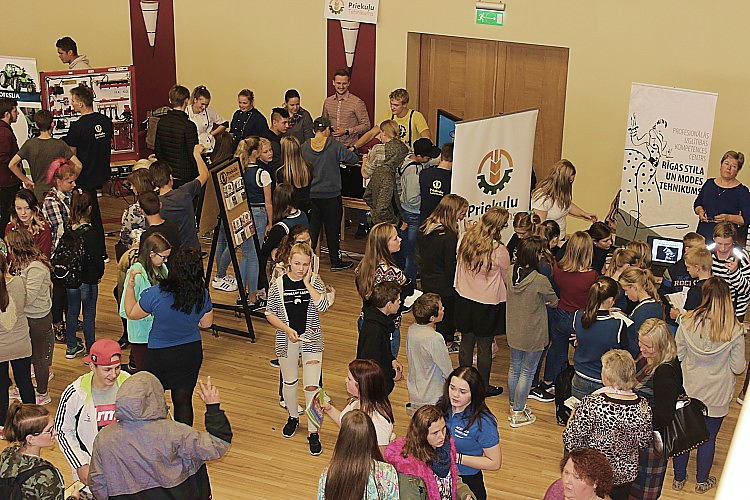 9.attēls. Gulbenes novada izglītības iestāžu 7.-9. klašu skolēni karjeras nedēļas pasākumā “Būvē savu karjeras ceļu pats!” projekta Nr.8.3.5.0/16/I/001 „Karjeras atbalsts izglītojamiem vispārējās un profesionālās izglītības iestādēs” ietvaros, pasākumā piedalījās 520 Gulbenes novada izglītības iestāžu izglītojamieAvots: Izglītības, kultūras un sporta nodaļaMūžizglītības darba aktivitātesGulbenes novada domes Izglītības, kultūras un sporta nodaļa (turpmāk – nodaļa) pārskata periodā izstrādāja un realizēja dažādus projektus un iniciatīvas, kas saistītas gan ar pieaugušo izglītības un neformālās izglītības programmu organizēšanu (kursi, apmācības, diskusijas, motivācijas programmas, forumi), gan apmācībām nozaru speciālistiem, gan pasākumiem Eiropas dimensijas, kultūrizglītības pieredzes un redzesloka paplašināšanai:2018. gadā izsniegtas 20 interešu izglītības un pieaugušo neformālās izglītības programmu licences (tai skaitā 10 licences pieaugušo neformālās izglītības programmu konkursa ietvaros, 3 licences Gulbenes novada bibliotēkai) un 7 interešu izglītības programmu licences (no tām 4 programmām licence tika izsniegta atkārtoti). 10 licences pieaugušo neformālās izglītības programmu konkursa ietvaros. Programmu realizāciju, dokumentāciju administrē IKS nodaļa. 4 interešu izglītības programmu licences atkārtoti.2018. gadā tika izsludināts viens pieaugušo neformālās izglītības finansējuma piešķiršanas konkurss un finansējums tika piešķirts 10 programmām. Gulbenes novada kopējais piešķirtais finansējums 4782,35 EUR. Katrai programmai maksimālais piešķiramais finansējums no pašvaldības budžeta  500 EUR. Programmas tika realizētas laikā no 2018. gada februāra līdz jūnijam. Programmu saturu nodrošināja divas biedrības un 8 pašvaldības iestādes:  6 novada izglītības iestādes, Rankas mūžizglītības centrs un Gulbenes novada bibliotēka.  Piedāvātās mācību programmu tēmas: angļu un vācu valodas, šūšana, keramika, piemājas teritorijas apzaļumošana un kopšana, kaligrāfijas raksti, fotografēšana un animācijas pamati mazajiem uzņēmējiem un vienas dienas semināri uzņēmējdarbības veicināšanai.Brīvprātīgā darba norisēs novadā 2018. gadā un vasaras periodā nozīmīgs brīvprātīgo ieguldījums bija organizēt un nodrošināt novada dalībnieku nokļūšanu XXVI Vispārējos latviešu Dziesmu un XVI Deju svētkos Rīgā. Vienlaicīgi brīvprātīgie aktīvi darbojās arī biedrību un pašvaldības organizētajos pasākumos. Kopumā dažādos pasākumos iesaistījās vairāk kā  60 brīvprātīgie.Oktobrī novada pašvaldība organizēja pateicības pasākumu brīvprātīgajiem un iestādēm, kas uzņem brīvprātīgos.  2018. gadā tika uzsākti ERASMUS+ programmas finansēti jauni projekti gan skolu, gan jaunatnes darba, gan pieaugušo izglītības sektoros: “International and local active seniors” (Aktīvs Seniors) ar mērķi attīstīt un pilnveidot ilgtermiņa un vietējo brīvprātīgo darbu novadā, īpaši senioru vidū. Projekta ietvaros tiek organizētas mācības potenciālajiem brīvprātīgajiem un organizācijām, kas vēlas uzņemt brīvprātīgos, kā arī tiek sniegts metodisks atbalsts brīvprātīgā darba organizēšanai. Projekta “DROP’IN” mērķis ir sniegt alternatīvus instrumentus pedagogiem darbā ar jauniešiem, kam ir palielināts risks priekšlaicīgi pamest skolu. Projektā iesaistītās izglītības iestādes: Lejasciema vidusskola, Galgauskas un Tirzas pamatskolas un Jauniešu centrs “Bāze” Projekts “Efftive Learning” ir pašvaldības izstrādāts un vadīts labās prakses projekts starp pedagogiem un jaunatnes darbiniekiem, kura ietvaros 8 iestādes/organizācijas no 5 valstīm mācas viens no otra kā neformālās izglītības metodes integrēt formālajā izglītībā. Projekts “POP UP Europa” ir pieredzes apmaiņas projekts starp četrām pašvaldībām, ar mērķi mācīties no kolēģiem Antverpenē, kā integrēt interaktīvā veidā dažādos pasākumos aktivitātes Eiropas dimensijas un Eiropas savienības popularizēšanai. 2018. gadā pašvaldība turpināja realizēt valsts un Eiropas Sociālā fonda finansēto projektu “Nodarbināto personu profesionālās kompetences pilnveide”.Pedagoģiski medicīniskā komisija2018.gada laikā notikušas 9 Gulbenes novada Pedagoģiski medicīniskās komisijas sēdes, kur pirmsskolas posmā izvērtēts 31 bērns. 29 gadījumos tika ieteiktas speciālās pirmsskolas izglītības programmas, 2 gadījumos bērni tika konsultēti. Pamatizglītības posmā tika izvērtēti 25 bērni.Ieteiktās speciālās izglītības programmas 2018.gadā bērniem  pirmsskolas vecuma posmā pārsvarā – valodas traucējumiem, pamatizglītības posmā – izglītojamajiem ar mācīšanās traucējumiem  (sk. 10.attēlā).10.attēls. Ieteiktās speciālās izglītības programmasAvots: Izglītības, kultūras un sporta nodaļaIekļaujošā izglītība un atbalsta personāla darbībaNovada 15 vispārizglītojošās izglītības iestādēs 2018. gadā tika īstenotas 9 speciālās izglītības programmas, 5 no tām - pamatizglītības posmā, 4 – pirmsskolā.Vispārizglītojošās izglītības iestādēs tika realizētas šādas speciālās izglītības programmas:pirmskolā: speciālās pirmsskolas izglītības programma izglītojamiem ar valodas traucējumiem; speciālās pirmsskolas izglītības programma izglītojamiem ar jauktiem attīstības traucējumiem; speciālās pirmsskolas izglītības programma izglītojamiem ar garīgās attīstības traucējumiem; speciālās pirmsskolas izglītības programma izglītojamiem ar fiziskās attīstības traucējumiem.pamatizglītības posmā: speciālās pamatizglītības pirmā posma (1.-6.klase) programma izglītojamiem ar mācīšanās traucējumiem; speciālās pamatizglītības programma izglītojamiem ar mācīšanās traucējumiem; speciālās pamatizglītības pirmā posma (1.-6.klase) programma izglītojamiem ar garīgās attīstības traucējumiem; speciālās pamatizglītības programma izglītojamiem ar garīgās attīstības traucējumiem;speciālās pamatizglītības programma izglītojamajiem ar valodas traucējumiem.10 novada skolās vispārējās pamatizglītības klasēs tika iekļauti 95 speciālo izglītības programmu izglītojamie.Tāpat kā iepriekšējos mācību gados arī 2017./2018. mācību gadā izglītojamiem nepieciešamības gadījumā tika sniegts atbalsts gan ikdienas mācību darbā, gan valsts pārbaudes darbos (turpmāk – VPD). Atbalsts mācību procesā tika nodrošināts aptuveni 540 (38%) izglītojamajiem no 1. līdz 9.klasei. Iespēju izmantot atbalstu VPD 2017./2018.mācību gadā izmantoja 134 (24%) 3., 6. un 9.klašu izglītojamie.Vērojama tendence, ka izglītojamo skaits, kuriem nepieciešams atbalsts gan ikdienas mācību darbā, gan VPD, ar katru gadu palielinās. 2017./2018.mācību gadā atbalsts ikdienas mācību darbā tika sniegts 33% 1.-9.klašu izglītojamo (iepriekšējos mācību gados 26%, 22%), VPD atbalsts sniegts 24% 3., 6. un 9.klašu izglītojamo (iepriekšējos mācību gados 20%, 18%). Nodaļas logopēda konsultācijas sniegtas 5 novada izglītības iestādēs: Gulbīša pamatskolā, Stāķu pamatskolā, Rankas pamatskolā, Galgauskas pamatskolā un Galgauskas pamatskolā pirmsskolas grupā), kā arī individuālās konsultācijas.Logopēda darbs 2018.gadā2018. gadā logopēda konsultācijas sniegtas 6 izglītības iestādēs – gan pirmsskolas, gan skolas vecuma posmā. Logopēda nodarbību apmeklētāji 2017./2018.: PII un pirmsskolas vecuma bērni 21; 1.-6. kl. skolēni – 96; 7.-9.kl. skolēni – 13, citi klienti – 4; kopā 134 apmeklētāji. Galvenās tendences izglītojamo valodas attīstībā:Skolās ir palielinājies atbalsta personāla skaits (sociālais darbinieks, logopēds, palīgskolotājs), kā rezultātā, kompleksi strādājot ar skolēniem, arī logopēdiskās problēmas tiek risinātas ātrāk un efektīvāk.Joprojām aktuālas lasītprasmes grūtības vai nepietiekamas prasmes lasītprasmes apguvei. Pieaug bērnu skaits ar smagiem, nopietniem, komplicētiem traucējumiem (piem., bērni ar autisma iezīmēm, autismu utt.).Logopēda palīdzība kļūst arvien vajadzīgāka agrīnā vecuma bērniem līdz 3 gadu vecumam ar valodas traucējumiem (nerunājoši bērni).Arvien vairāk kļūst to klientu, kuriem nepieciešama ilgstoša korekcija un kuriem valodas problēmas kombinējās ar neiroloģiskām un citām saslimšanām.Salīdzinot ar iepriekšējo periodu, vairāk konsultācijas sniegtas vecākiem un audžuvecākiem par darbu ar bērniem ar īpašām vajadzībām.Īstenotās iniciatīvas efektīvas logopēdiskās darbības nodrošināšanai novadā:Vasaras nometnei bērniem ar valodas traucējumiem mainīta organizācijas forma, lai iespējami vairāk bērni kopā ar vecākiem varētu tajā darboties.Darbojas logopēdu metodiskā apvienība.Regulāra dalība Latvijas logopēdu asociācijā un Vidzemes reģiona logopēdu apvienībā.Vadīta prakse divām LU praktikantēm logopēdijā.Izveidota sadarbība ar sociālā dienesta darbinieci R. Borodkinu.Psihologu darbs 2018.gadāPsiholoģiskās konsultācijas tiek sniegtas novada 11 vispārizglītojošās skolās un Stāķu pirmsskolas izglītības iestādē.13.tabulaKopējais psihologu apmeklētāju skaits 2017./2018.m.g.Avots: Izglītības, kultūras un sporta nodaļaSalīdzinot ar iepriekšējo pārskata periodu, ir samazinājies kopējais klientu skaits, bet arvien vairāk psihologi snieguši atkārtotas konsultācijas, kas nodrošināja augstāku psiholoģiskās palīdzības kvalitāti. Pamatklienti psihologiem ir izglītojamie un pirmsskolas bērni, kuriem ir mācīšanās grūtības un traucējumi.Skolēnu skaits skolās samazinās, bet psihologa klientu skaits aug, jo arvien biežāk skolēniem ir arī attiecību un emocionālās grūtības (46 gadījumos), vērojama vājāka motivācija mācīties (34 gadījumos) un ir izteiktākas uzvedības problēmas (28 gadījumos). Šis gads bija īpašs ar atbalstu to skolu pedagogiem un direktoriem, kuru skolās notika akreditācijas.Vecāku skaits, kas ir izrādījuši interesi par savu bērnu grūtībām mācībās, mācību motivācijā, uzvedībā un attiecībās gan ar vienaudžiem, gan ģimenē, gan skolā, ir noturīgs.   Šajā gadā psihologi snieguši pavisam 111 psiholoģiskās izpētes/konsultēšanas atzinumus, no kuriem lielāko daļu veido atzinumi skolām atbalsta pasākumu piemērošanai un Pedagoģiski medicīniskajai komisijai – 98.  Psihologu sadarbība ar dažādām institūcijām arī ir bijusi kvalitatīva, jo sniegti atzinumi Sociālajam dienestam (3), bāriņtiesām (1), psihiatram, neirologam, DEĀK un ģimenes ārstiem (10).Kultūra Gulbenes novadā par kultūras nozares attīstību un uzturēšanu, kā arī daudzveidīgu pasākumu klāstu rūpējas 16 kultūras/tautas nami. Gulbenes novada kultūras/tautas namos un brīvdabas estrādēs 2018. gadā notikuši 779 pasākumi, kurus kopā apmeklējuši ~75,5 tūkstoši cilvēku. Lielākoties tiek rīkoti koncerti, izklaides pasākumi, pasākumi ģimenēm, teātra izrādes un valsts/tradicionālie svētki. 2018. gadā vairākums (70,7 %) pasākumu bijuši bez ieejas maksas. Salīdzinot ar 2017.gadu (sk. 11.attēlu), norišu skaits ir samazinājies. 11.attēls. Kultūras norišu skaita salīdzinājums kultūras/tautas namos pa gadiemAvots: Izglītības, kultūras un sporta nodaļa12. attēls. Kultūras norišu apmeklētāju skaita salīdzinājums kultūras/tautas namos pa gadiemAvots: Izglītības, kultūras un sporta nodaļaApmeklētāju skaits (sk. 12. attēlu) ir krities. Apmeklētāju skaita samazinājums varētu būt skaidrojams ar to, ka pērn galvenais uzsvars bija tradicionālo pasākumu organizēšanu, kas lielai iedzīvotāju daļai varētu nebūt tikpat saistoši, kā izklaides pasākumi, kā arī Latvijas simtgades atzīmēšanu - pasākumu klāsts bija plašs ne tikai Gulbenes novadā, kā rezultātā iedzīvotāji, iespējams, izvēlējās apmeklēt pasākumus citur.2018.gads Gulbenes novada kultūras dzīvē, tāpat kā citur Latvijā, tika aizvadīts Latvijas simtgades zīmē. Novadā norisinājušies vairāk nekā 80 pasākumi, kas veltīti Latvijas simtgadei.Valsts mērogā 2018.gada vasarā kulmināciju piedzīvoja amatiermākslas kolektīvu gatavošanās vairāku gadu garumā – noritēja XVII Vispārējiem latviešu Dziesmu un XVI Deju svētki. Gulbenes novads šoreiz tika pārstāvēts iespaidīgā sastāvā – svētku dalībnieku skaitu kuplināja 731 Gulbenes novada amatiermākslas kolektīvu dalībnieks, savukārt novada dalību svētkos palīdzēja organizēt vairāk nekā 40 pašvaldības deleģētās personas. 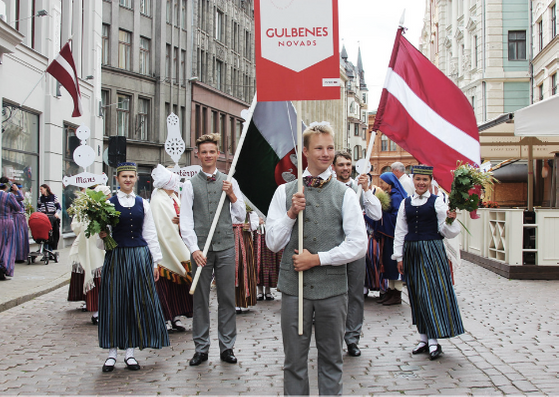 13.attēls. XVII Vispārējo latviešu Dziesmu un XVI Deju svētku gājiena dalībnieki no Gulbenes novadaAvots: Izglītības, kultūras un sporta nodaļaSvētku dalībnieki uz gājienu devās oriģinālā veidā – ar īpašo Dziesmu svētku Simtgades vilcienu. Svētkos Gulbenes novadu pārstāvēja 3 pūtēju orķestri, 5 kori, 18 deju kolektīvi, 2 amatierteātri, viens tautas mūzikas ansamblis, 2 lietišķās mākslas studijas un viena folkloras kopa. Viena no prioritātēm Gulbenes novadā ir amatiermākslas kolektīvu darbības nodrošināšana. 2018. gadā Gulbenes novada kultūras/tautas namos darbojās 106 amatiermākslas kolektīvi  (skat. 14.attēlu). 14.attēls. Amatiermākslas kolektīvu skaits pa iestādēm 2018. gadā (kopā 106 kolektīvi)Avots: Izglītības, kultūras un sporta nodaļaAnalizējot kolektīvu žanrisko iedalījumu (sk. 15. attēlu), novadā visvairāk darbojas tautas deju kolektīvi (18), vokālie ansambli (18), amatierteātri (15), citi mūzikas kolektīvi (14) un lietišķās mākslas, rokdarbu kolektīvi (14). Dalībnieku skaita ziņā visvairāk pārstāvēta ir tautisko deju nozare, amatierteātri, lietišķās mākslas un rokdarbu nozare, vokālie ansambļi un kori. 15.attēls. Amatiermākslas kolektīvu žanriskais sadalījums 2018. gadā (kopā 106 kolektīvi)Avots: Izglītības, kultūras un sporta nodaļaSalīdzinot ar iepriekšējo gadu (110 kolektīvi), amatiermākslas kolektīvu skaits nedaudz samazinājies. 2018. gadā darbību uzsākuši vairāki jauni amatiermākslas kolektīvi.2018. gadā novadā organizētas četras amatiermākslas nozaru pārbaudes skates (vokālo ansambļu, tautisko deju kolektīvu, amatierteātru un popgrupu), otrais novada mūsdienu deju grupu koncerts un novada lietišķās mākslas, amatniecības izstāde “Rotā un rotājies par godu Latvijai”. Pūtēju orķestri piedalījās skatē Ogrē, bet kori skatē Alūksnē. 2018. gadā apmēram 57% no visiem kolektīviem piedalījušies kādā repertuāra pārbaudes pasākumā, pamatā iegūstot I (46% gadījumu) un II (35% gadījumu) pakāpes vai vietas. Vairāki kolektīvi startējuši arī reģionālā mēroga skatēs, konkursos. Lielisku sniegumu parādījuši Lizuma, Stāmerienas, Litenes, Beļavas amatierteātri un Gulbenes tautas teātris, startējot Vidzemes amatierteātru reģiona skatē “Gada izrāde 2017” Alūksnē un Smiltenē. Amatiermākslas kolektīvi 2017. gada ietvaros piedalījušies 775 dažāda mēroga pasākumos. Visvairāk pasākumi bijuši vietējas nozīmes (44%), taču kolektīvi ļoti aktīvi piedalījušies arī novada mēroga pasākumos (32%) un pasākumos citur Latvijā. Kolektīvu koncertdarbība notikusi arī kaimiņvalstīs – Igaunijā, Lietuvā. SportsPārskata gadā kā viena no centrālajām sporta jomas aktivitātēm bija skriešanas sacensību seriāls “Izskrien100!”, kas norisinājās 15 posmos visās novada pārvaldēs. Kopumā Gulbenes novadā Latvijas simtgadei par godu piedalījās 822 skrējēji, kopā noskrienot 3594,5 kilometrus. Viskuplāk pārstāvētie bija tradicionālie tautas skrējieni Gulbenē, Rankā un Stāmerienā.Novadā 2018.gadā notikušas divas kompleksās sporta spēles: pilsētas ziemas sporta spēles, kā arī novada skolēnu sporta spēles (sk. 14. tabulu).Organizēti vieglatlētikas, basketbola, volejbola, mini futbola, telpu futbola, spēka trīscīņas, dambretes, šaha, novusa, šautriņu mešanas, galda tenisa, golfa, šaušanas un badmintona čempionāti. Notikuši 8 posmi orientēšanās sacensību seriālā „Gulbene 2018”. Lielu interesi guva sacensību pēdējais posms, kas bija veltīts Latvijas simtgadei. Slēpošanas sacensību seriāls „Baltās trases” norisinājās 5 posmos. Pirmo reizi tika organizēts slēpojums “Ar slēpēm uz Āriņiem”. Tradicionāli pavasarī tika organizēti Ģimeņu sporta svētki Gulbenē un Senioru sporta svētki. Izmantojot laika apstākļus, vasaras sezonā risinājās pļavu golfa maratons “Siltie”, kā arī 3 posmi smilšu volejbolā sievietēm un vīriešiem. Jau 22. gadu notika Viļņa Reinsona piemiņas kauss un Litenes kauss volejbolā, piedaloties 29 komandām no Latvijas, Lietuvas un Krievijas.Tradicionālais “Egila Čakara piemiņas kauss” basketbolā 2018.gadā mainīja koncepciju, kļūstot par basketbola komandas “Gulbenes buki” pirmssezonas pārbaudes turnīru.Divpadsmito vasaru Gulbenes novadā notika Latvijas jaunatnes vasaras spēles volejbolā, kurā komandu skaits sasniedza 130, atkārtojot iepriekš uzstādīto rekordu. Tāpat Gulbenē notika  Latvijas čempionāts un Latvijas kausa posms spēka trīscīņā.Latvijas mērogā aizvadītas vairākas nozīmīgas tehnisko sporta veidu sacensības: LR čempionāts ziemas rallijā “Sarma”, Latvijas čempionāts rallijsprintā “Gulbis”, Latvijas čempionāts un Latvijas kausa posms motokrosā, Latvijā čempionāta posms skijoringā un ziemas motokrosā, Latvijas kauss  ūdensmotocikliem, kā arī divi Latvijas kausa posmi “CAN AM TROPHY LATVIA”.Sportisko sasniegumu ziņā 2018.gads gulbeniešiem bijis ar mainīgām sekmēm. 2018.gada ziemas olimpisko spēļu atklāšanas ceremonijā  gulbenietis Daumants Dreiškens bija Latvijas delegācijas karognesējs. Sacensībās startēja kā O. Melbārža četrinieka stūmējs, iegūstot 5.vietu.Gulbenes novada sportistu vidū zināmu popularitāti iemantojuši tehniskie sporta veidi. Ar izciliem panākumiem starptautiskajā arēnā startējis Didzis Gorbenko. 2018.gada Eiropas Nāciju kausā motokrosā blakusvāģiem Latvijas izlases sastāvā III vieta kopā ar igauņu līdzbraucēju Tanelu Koivu.Volejbolists Matīss Gabdulļins uzsācis pludmales volejbolista karjeru un debitēja Pasaules kausā duetā ar Mihailu Samoilovu. Basketbola komanda „Gulbenes buki” izcīnīja bronzas godalgas 2. Latvijas Basketbola līgā. Latvijas Nacionālajā sieviešu volejbola līgā komandai VK “Gulbene” savā otrajā sezonā neizdevās aizvadīt tikpat rezultatīvi, kā pirmo.Novadā augstā līmenī tika pārstāvēts veterānu sports. 2018.gadā gulbenieši uzvarēja četros Latvijas 100gades un Latvijas Sporta veterānu (senioru) savienības 55.sporta spēļu veidos: distanču slēpošanā, krosā, vieglatlētikā un pludmales volejbolā, bet komandu vērtējumā ierindojās 2.vietā.Novada soļošanas veterāni Harijs Āboliņš un Guntis Balodis 2018.gada Eiropas čempionātā vieglatlētikā  telpās veterāniem komandu soļojumā Latvijas izlases sastāvā izcīnīja 1.vietu.Ļoti aktīvi ir volejbolisti-veterāni, kas guvuši ne mazums uzvaru dažādos Latvijā, Krievijā un Igaunijā notiekošajos volejbola turnīros veterāniem.2018.gadā turpinājās Gulbenes novada sporta infrastruktūras pilnveide. Aktualizēta Gulbenes novada valsts ģimnāzijas stadiona pārbūves II kārta. Ekspluatācijā nodots  Gulbenes 2.vidusskolas sporta laukums ar gumijoto skrejceliņu un futbola laukumu ar mākslīgo segumu. Kalnienā tika izveidots multifunkcionāls sporta laukums, kurā interesentiem ir iespēja spēlēt volejbolu, basketbolu, futbolu, florbolu un tenisu.Projekta “Pneimatikas šautuve izveide” ietvaros Lejasciemā tika  izveidota pneimatiskā šautuve.2018.gadā notikušas 19 Gulbenes novada sporta komisijas sanāksmes. Sporta komisija piešķīrusi naudas balvas par augstiem sasniegumiem sportā sportistiem, sporta komandām un viņu treneriem par kopējo summu 7 090 EUR. Kopumā ar naudas balvām apbalvoti 45 sportisti, 13 treneri un 7 komandas. Sporta komisijā tika saņemti un izskatīti 46 iesniegumi, pamatojoties uz noteikumiem Nr.1 “Par pašvaldības atbalstu sporta veicināšanai Gulbenes novadā”, no kuriem 34 tika atbalstīti, kopumā piešķirot finansējumu 88 226 EUR apmērā.Gulbenes novada 24 sporta pasākumu organizēšanai piešķirti 13 080 EUR, sportistu līdzdalībai valsts un starptautiska  mēroga sacensībās  6 920 EUR.14. tabula2018. gada statistikas rādītāji sportā Avots: Gulbenes sporta centrs Jaunatnes lietas 2018. gadā Gulbenes novadā darbojās 4 jauniešu centri – Gulbenes novada jauniešu centrs “Bāze”, jauniešu centrs “Pulss” Lejasciemā, jauniešu iniciatīvu centrs “B.u.M.s” Rankā un jauniešu centrs “Ligzda” Stāķos. Darbu ar jaunatni Gulbenes novadā veica 2 jaunatnes lietu speciālisti (Gulbenes novada pašvaldībā un Gulbenes novada jauniešu centrā “Bāze”), kā arī 7 jaunatnes darbinieki.2018. gadā tika organizēti pasākumi: “Gada atsitiens 2017”, Jauniešu diena, kā arī dažādas aktivitātes, neformālās izglītības nodarbības un jaunatnes darbinieku apmācības jauniešu centros.2018. gadā Gulbenes novadā tika realizēts jauniešu apmaiņas projekts, kurā tika uzņemti jaunieši no dažādām Eiropas valstīm. Kopā ar Gulbenes novada jauniešiem tika pārstāvētas 7 Eiropas valstis. Papildus tika realizētas arī starptautiskas jaunatnes darbinieku apmācības, kurās tika pārstāvētas 10 Eiropas valstis, tai skaitā Latvija. Abi projekti tika realizēti Erasmus+ programmas ietvaros.2018. gadā tika noslēgts 2017. gadā uzsāktais strukturētā dialoga projekts “Help!”, kas tika finansēts programmā Erasmus+ Jaunatne darbībā. Projekta pamatmērķis bija izstrādāt vai pilnveidot jaunatnes politikas plānošanas dokumentu.2018. gadā tika apstiprināts JSPA un Izglītības ministrijas finansēts projekts “Lielceļš uz…”, kas deva ievērojamu atbalstu mobilā jauniešu centra aktivitāšu paplašināšanai, pievienojot 4 pagastus (Galgauska, Lizums, Druviena, Litene).2018. gada decembrī tika pieņemts lēmums JIC “B.u.M.s”, JC “Ligzda” un JC “Pulss” reorganizācijai un to pievienošanai JC “Bāze” kā struktūrvienības, šādā veidā panākot jauniešu centru apvienošanos vienotā struktūrā. Darbs ar jaunatni, kā arī jaunatnes politikas plāna realizācija pilnībā tika nodots JC “Bāze” pārziņā. Pārmaiņu rezultātā tika iegūta vienota jauniešu centru pārvaldība. Papildus tika radīta jauna štata vieta – projektu vadītājs, kas nodrošina ar jaunatnes jomu saistīto projektu izstrādes un realizācijas centralizāciju. Gulbenes novada bibliotēku darbs2018.gadā Gulbenes novadā darbojās 33 bibliotēkas, no kurām 18 bija pagasta bibliotēkas, 14 izglītības iestāžu bibliotēkas un Gulbenes novada bibliotēka, kas veica novada un reģiona galvenās bibliotēkas funkcijas. Lejasciema pagasta bibliotēkai bija ārējais apkalpošanas punkts “Sinole”. 2018.gadā Gulbenes novada bibliotēkā ar 18 struktūrvienībām strādāja 45 darbinieki.Gulbenes novada bibliotēku darbs tika vērsts uz nepārtrauktu, plānveidīgu attīstību ar mērķi veikt iespieddarbu, elektronisko izdevumu un citu dokumentu uzkrāšanu, sistematizēšanu, bibliografēšanu un pieejas nodrošināšanu informācijai ikvienam interesentam.2018.gadā Gulbenes bibliotēkas pakalpojumus pastāvīgi ir izmantojuši 38% pilsētas iedzīvotāji jeb 3015 reģistrētie bibliotēkas lasītāji. Vidēji dienā bibliotēku apmeklēja 220 cilvēki, vidējais izsniegumu skaits – 385 dokumenti. Apmeklējums 2018.gadā attiecībā pret 2017.gadu ir samazinājies par 1,9 (pret 2016.gadu – 6%), bet izsniegums par – 0,8% (pret 2016.gadu – 9 %).2018.gadā, salīdzinot ar iepriekšējo gadu, lasītāju skaits pagastu bibliotēkās ir samazinājies par 1,6%. Savukārt iedzīvotāju aptvērums pagastu bibliotēkās ir palicis nemainīgs - 34%, bet bērnu bibliotekārais aptvērums – 52%. Visaugstākais iedzīvotāju aptvērums ir pagastos, kur darbojas divas bibliotēkas – Daukstu, Lejasciema un Stāmerienas pagastos (attiecīgi – 44, 41 un 42%). Vismazākais iedzīvotāju aptvērums ir Beļavas pagastā – 10%. Apmeklētāju un izsnieguma skaits samazinās. Attiecīgi – 3,7% un  2,6%. Apmeklējumu skaits bērniem līdz 18 gadiem samazinājies par 10,6%. Bibliotekārie pakalpojumi tika izmantoti skolas bibliotēkā vai arī pilsētas bibliotēkā, kur šis apmeklējumu skaits ir pieaudzis. Pieaugušo apmeklējumu skaits ir nedaudz samazinājies par 1%. Bibliotēkās visbiežāk sniegtie e-pakalpojumi pilsētas un novada iedzīvotājiem 2018.gadā bija šādi:e-pakalpojumu portālu (elektrum.lv, latvija.lv u.c.) piedāvātās iespējas: Elektrum un cita veida sadzīves pakalpojumu portālu izmantošana (konsultācijas, palīdzība bibliotēkas lietotājiem);dzīvesvietas deklarēšana;gada ienākuma deklarāciju iesniegšana EDS sistēmā;aviobiļešu un citu transporta biļešu iegāde, reģistrācija;rindu pieteikšana pie ārsta, e-veselība;informācijas sniegšana par banku pakalpojumiem, kontu izdrukas, maksājumu veikšana; palīdzība e-paraksta izmantošanā.2018.gadā krājuma komplektēšana Gulbenes novada bibliotēkā veikta saskaņā ar dokumentu ”Krājuma komplektēšanas politika Gulbenes novada bibliotēkā 2015.- 2020.gadam”. 2018.gadā tika pievērsta uzmanība iepirkto jaunieguvumu saturiskai daudzveidībai, lai apmierinātu dažādas lietotāju kategorijas. Nemainīga bija interese par pedagoģiju, psiholoģiju, vadības zinātni, uzņēmējdarbību; pieprasītas bija grāmatas tehnikā, jaunas grāmatas fizikā, ķīmijā tieši zinātniska literatūra studiju procesam. Bibliotēkas Reģionālais mācību centrs 2018.gadā licencēja 3 pieaugušo neformālās izglītības programmas:elektroniskie resursi un informācijas meklēšana” (6 stundas);“E-pakalpojumu un e-komercijas iespējas” (4 stundas);“Bibliotekārā darba pamatzināšanas” (36 stundas).Licence apliecina programmas kvalitāti kā arī programmu dalībnieki saņem vērtīgas apliecības.Gulbenes novada bibliotēka saviem apmeklētājiem piedāvāja izmantot autorizētās datu bāzes:LURSOFT, laikrakstu datu bāze www.news.lv;LETONIKAS datu bāzes;nacionālās ziņu aģentūras LETA datu bāzes;NOZARE ;IFINANSES.LV;EBSCO;BRITANNICA.Pašu veidotās datu bāzes: Gulbenes novada Pašvaldību dokumentu datubāze, kas ir brīvi pieejama bibliotēkas mājas lapā www.gulbenesbiblioteka.lv sadaļā “Datubāzes un e-resursi”.  Šeit pieejami Gulbenes novada domes sēžu protokolu un citu apstiprināto dokumentu apraksti.15.tabulaGulbenes novada bibliotēkas pamatrādītājiAvots: Gulbenes novada bibliotēka16.tabulaGulbenes novada pagastu bibliotēku pamatrādītājiAvots: Gulbenes novada bibliotēkaGulbenes novada bibliotēka – brīvprātīgais darbs. Starptautiskā sadarbībaSadarbībā ar biedrību “Dēms” tika izstrādāts Eiropas brīvprātīgā darba projekts ”Comming Soon”, kā rezultātā četrās pašvaldības iestādēs strādā brīvprātīgie. Gulbenes novada bibliotēkā brīvprātīgo darbu uzsāka Elise Belmabrouk no Francijas. Jauniete bibliotēkā darbu uzsāka 2017.gada 4.oktobrī un strādāja līdz pat 2018.gada jūnijam. Brīvprātīgā no janvāra līdz maijam bibliotēkā interesentiem vadīja franču valodas nodarbības, kārtoja bibliotēkas fondu, vadīja nodarbības bērniem Gulbenes bērnu bibliotēkā, sagatavoja Eiropas dienas pasākumu Gulbenes novada valsts ģimnāzijā, sagatavoja afišas pasākumiem.Bibliotēkā tika izveidots jauns pasākumu cikls ar nosaukumu ReSumClub/FUNGLISH (no jūnija līdz decembrim notika 12 reizes), kurā piedalījās gan brīvprātīgie no Francijas, Spānijas, Austrijas, gan vietējie jaunieši. Katra tikšanās reize bija atšķirīga, piedāvājot izaicinājumus, spēles, aktivitātes, kuras neformālā vidē veicināja jauniešu saliedēšanos, angļu valodas prasmju uzlabošanu un deva iespēju iepazīt citas kultūras nianses, atšķirības un īpatnības.Finansiālais nodrošinājumsGulbenes novada bibliotēkas budžets ir viens kopējs, kur katrai bibliotēkai kā struktūrvienībai ir iezīmēts savas budžeta izdevumu tāme (sk. 17. un 18.tabulu).17.tabulaGulbenes novada bibliotēkas finansiālais nodrošinājumsAvots: Gulbenes novada bibliotēka*Finansējumā iekļautas arī pagastu bibliotēku darbinieku atalgojums un darba devēja sociālās apdrošināšanas obligātās iemaksas. 18.tabulaGulbenes novada pagastu bibliotēku  finansiālais nodrošinājumsAvots: Gulbenes novada bibliotēkaPiešķirtais finansējums nodrošina bibliotēku pamatfunkciju veikšanu. Attīstībai finansējums tiek piesaistīts, izstrādājot un realizējot projektus. 2018.gadā bibliotēka bija izstrādājusi 9 projektus, bet finansējumu saņēma un realizēja 8 projektus (skat. 19.tabulu).19.tabulaGulbenes novada bibliotēkas izstrādātie projekti 2018.gadāAvots: Gulbenes novada bibliotēkaGulbenes novada muzeju darbsMuzeja krājums ģeogrāfiski aptver tagadējā Gulbenes novada teritoriju. Muzeja krājums veidojies, pievēršot galveno uzmanību Gulbenes novada vēsturei kopš vissenākajiem laikiem līdz mūsdienām. Vērtīgākās muzeja krājuma kolekcijas ir stikla foto negatīvi ( >15 000 vienības), foto pastkartes, pastkartes un dokumenti.Gulbenes novada vēstures un mākslas muzeja krājumā esošie priekšmeti un kolekcijas tiek iekļauti Nacionālajā muzeju kopkatalogā – datubāzē, kas ietver pamatinformāciju par muzeju krājumu priekšmetiem.Avots: Gulbenes novada vēstures un mākslas muzejs 2018.gadā muzejs iesaistījās valsts simtgades pasākumos. Sadarbībā ar Latvijas Nacionālā vēstures muzeju iestāde piedalījās kopizstādes „Latvijas gadsimts” veidošanā, kur tika eksponēti 138 oriģināli Gulbenes novada un vēstures mākslas muzeja krājuma priekšmeti.P.Apiņa grāmatā „Latvijai 100”  publicētas fotogrāfijas no Gulbenes novada vēstures un mākslas muzeja krājuma. Viens grāmatas eksemplārs dāvināts Nacionālās bibliotēkas direktoram A.Vilkam, otrs - Valsts prezidentam R.Vējonim.21.tabulaGulbenes novada vēstures un mākslas muzeja darbs ar sabiedrībuAvots: Gulbenes novada vēstures un mākslas muzejs Kā viens no muzeja lielākajiem veikumiem 2018.gadā bija 1. Starptautiskā mākslas festivāla „DIVI JŪLIJI” noorganizēšana, kura ietvaros notika šādas aktivitātes: starptautiskā zinātniska konference „DIVI JŪLIJI. PIRMIE CĪRUĻI” par J.Madernieka un J.Straumes personībām; “Ekoloģiskā prāta darbnīca”; izstādes un meistarklases; radošās darbnīcas; oriģināla mūzikas pasākums.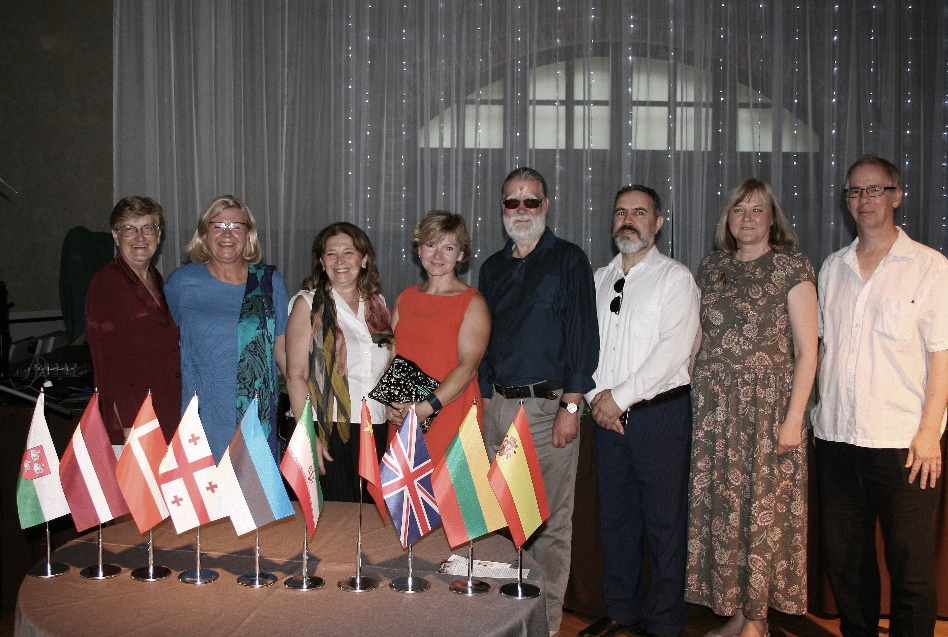         16.attēls Starptautiskā zinātniskā konference „DIVI JŪLIJI. PIRMIE CĪRUĻI”Druvienas Vecā skola - muzejsDruvienas Vecā skola – muzejs akreditēts 2015.gadā un saņēmis akreditācijas apliecību valstī atzīta muzeja darbībai līdz 2020.gadam. 2015.gadā muzejs apskatei piedāvāja klases telpu, guļamistabu un telpu, kur glabājas maizes lādītes, etnogrāfijas ekspozīciju, kas atspoguļo druvēniešu sadzīvi un nodarbošanos kopš 19. gs. Pārskata gadā muzejs aicināja arī uz mākslas izstādēm un tradicionāliem pasākumiem.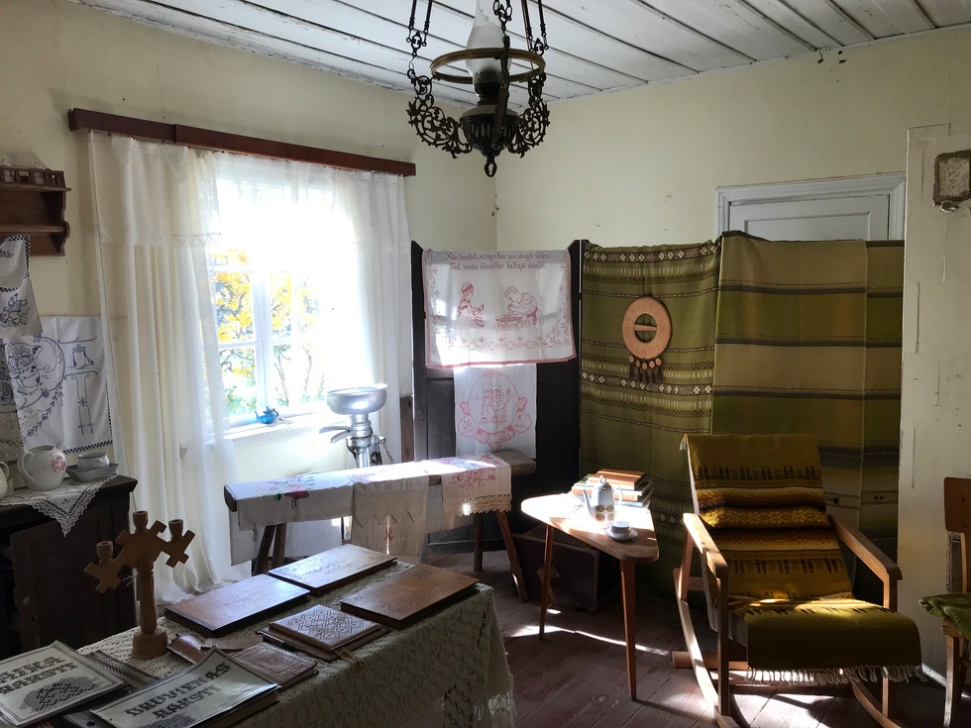 17.attēls. Vecās skolas 150. rudensOktobrī notika pasākums veltīts Vecās skolas 150. rudenim.  Pasākuma laikā iepazinās ar Druvienas dižgariem – Jāni Poruku, Kārli Egli, Jāni Misiņu.Muzeju naktī  ikvienam bija iespēja atgriezties bērnībā un iejusties mācību stundā.Fotogrāfijas no muzeja pasākumiem var aplūkot Druvienas muzeja lapā portālā draugiem.lv. Šajā lapā tiek publicēta arī muzeja aktuālā informācija.Avots: Druvienas Vecā skola - muzejsAvots: Druvienas Vecā skola - muzejsGulbenes novada būvvaldes darbsGulbenes novada būvvalde 2018.gadā ir izskatījusi un pieņēmusi 241 lēmumus par būvniecības procesiem Gulbenes novadā, tai skaitā par 48 apliecinājuma karšu un 58 paskaidrojuma rakstu akceptēšanu, kā arī par būvatļauju izsniegšanu un anulēšanu. Pārskata periodā Būvvalde izsniegusi 72 būvatļauju, tai skaitā: jaunai būvniecībai - 39, pārbūvei (rekonstrukcijai) - 24, atjaunošanai (renovācijai) – 5, novietošanai – 1 un nojaukšanai – 3 būvatļaujas. Būvvalde veikusi 225 būvju un ēku apsekošanu un izsniegusi atzinumus par to pārbaudi. Izskatījusi 138 iesniegumus un sūdzības par būvniecības jautājumiem. Gulbenes novada administratīvajā teritorijā 2018.gadā ekspluatācijā pieņemtas 55 būves un ēkas par kopējo summu 6,67 miljoni EUR, tai skaitā jaunā būvniecībā ieguldīti 2,20 miljoni, pārbūvē 4,60 miljoni un atjaunošanā 0,13 miljoni EUR. Gulbenes novada pašvaldība aizvadītajā gadā būvniecību veikusi 3,73 miljonu EUR apmērā. Pārskata periodā nozīmīgākie ekspluatācijā pieņemtie objekti ir ražošanas ēka “Siltais”,  Lizuma pagastā, Gulbenes internāta ēkas fasādes un 1.stāva pārbūve Līkā ielā 19A, Gulbenes sociālā dienesta ēkas pārbūve Dīķa ielā 1, Klēts, Pils un Kalēju ielu pārbūve Gulbenē, kā arī veikti nozīmīgi pagastu ceļu atjaunošanas un pārbūves darbi Lizuma, Druvienas, Stradu, Daukstu un Beļavas pagastos. 2018.gadā būtiski pieaudzis naudas līdzekļu ieguldījums pašvaldības un  akciju sabiedrības “Sadales tīkls” infrastruktūras objektos, kā arī meža ceļu atjaunošanā un būvniecībā. Gulbenes novada pašvaldības policijas darbs Pārskata gadā pašvaldības policijā strādāja septiņi darbinieki: policijas priekšnieks un seši inspektori.Ikdienā pašvaldības policija kontrolēja saistošo noteikumu izpildi, kā arī sastādīja administratīvo pārkāpumu protokolus par administratīvajiem pārkāpumiem – 2018.gadā tie bija 231 administratīvo pārkāpumu protokols un 80 administratīvā pārkāpuma protokoli (lēmumi par transporta līdzekļu apstāšanās un stāvēšanas pārkāpumiem). Galvenie administratīvie pārkāpumi novadā:par smēķēšanas ierobežojumu neievērošanu;par smēķēšanu, ja to izdarījis nepilngadīgais;par alkoholisko dzērienu lietošanu sabiedriskās vietās;par atrašanos sabiedriskā vietā tādā reibuma stāvoklī, kas aizskar cilvēka cieņu;par būvniecības noteikumu pārkāpšanu;par dzīvnieku labturības prasību neievērošanu;par dzīvošanu bez deklarētās dzīves vietas;par zemes apsaimniekošanas pasākumu neizpildīšanu un zāles nepļaušanu, lai novērstu kūlas veidošanos;par alkoholisko dzērienu vai citu apreibinošo vielu lietošanu vai atrašanos alkoholisko dzērienu vai citu apreibinošo vielu ietekmē, ja to izdarījis nepilngadīgais;par sabiedriskās vietas piegružošanu ar sīkiem sadzīves atkritumiem;par plastmasas izstrādājumu dedzināšanu;par sīko huligānismu;par atkritumu apsaimniekošanas noteikumu pārkāpumiem.Pašvaldības policija kontrolēja arī ielu tirdzniecības noteikumu ievērošanu, kā arī kontrolēja automašīnas apstāšanās un stāvēšanas noteikumu ievērošanu. Pašvaldības policija nodrošināja sabiedrisko kārtību pašvaldības organizētajos publiskajos pasākumos, kā arī sadarbojās ar citām iestādēm. Piemēram, veica adrešu apsekošanu kopā ar sociālā dienesta darbiniekiem, bāriņtiesas darbiniekiem, dzīvnieku aizsardzības biedrību.2018.gadā Gulbenes novada pašvaldības policija organizēja informatīvi izglītojošas tikšanās ar novada izglītības iestāžu audzēkņiem. Policijas personālsastāvs sekmīgi apmeklēja dažādus kvalifikācijas paaugstināšanas kursus un seminārus.2018.gadā saņemti un reģistrēti 1214 reģistrēti izsaukumi, kā arī nogādātas atskurbtuvē 125 personas.Gulbenes novada pašvaldības aģentūras “Gulbenes tūrisma un kultūrvēsturiskā mantojuma centrs” darbs Pārskata gadā Gulbenes novada pašvaldības aģentūrai “Gulbenes tūrisma un kultūrvēsturiskā mantojuma centrs” (turpmāk – aģentūra) tika izveidota jauna struktūrvienība – izglītojošais un interaktīvais centrs “Dzelzceļš un Tvaiks” (turpmāk – IIC), kuras darbības nodrošināšanai tika pieņemti darbinieki 2018.gada augustā. Noslēdzot pārskata gadu, aģentūrā strādāja 10 darbinieki: aģentūras direktore, divas tūrisma organizatores, sabiedrisko attiecību un mārketinga speciāliste, kultūrvēsturiskā mantojuma jomas koordinatore, tūrisma informācijas konsultante (TIC “Stāmeriena”), IIC vadītājs, IIC ekskursiju organizators, 2 IIC apkopēji. Aktīvajā tūrisma sezonas laikā (maijs – septembris) strādāja divi elektrovilcieniņa vadītāji.Aģentūrai ir divas struktūrvienības: tūrisma informācijas centrs “Stāmeriena”, kas līdz 4.jūnijam atradās Stāmerienas pilī, bet no 4.jūnija Stāmerienas tautas namā, Vecstāmerienā, Stāmerienas pagastā;izglītojošais un interaktīvais centrs “Dzelzceļš un Tvaiks”, atvērts 2018.gada 1.septembrī un atrodas Dzelzceļa ielā 8, Gulbenē.Galvenie notikumi, kas ietekmējuši iestādes darbību pārskata gadā2018.gada februārī aģentūras direktore saņēma apbalvojumu “Gada cilvēks tūrismā 2017” nominācijā “Tūrisma informācijas centra vadītājs 2017”. Balva tika pasniegta par nozīmīgu ieguldījumu un veiksmīgu darbību attiecīgajā jomā.2018.gadā mērķtiecīgi tika strādāts, lai izveidotu struktūrvienību IIC “Dzelzceļš un Tvaiks”. 2018.gada 1.septembrī centrs uzsāka darbu. Jāpiebilst, ka  IIC “Dzelzceļš un Tvaiks” tika atzīts par trešo “Gada veiksmīgāko jauno tūrisma produktu 2018” Latvijas Investīciju un attīstības aģentūras rīkotajā konkursā. Atverot IIC, tika radīts jauns tūrisma produkts ģimenēm ar bērniem, kas papildus piesaistīja tūristus un viesus pilsētai un teritorijas tūrisma uzņēmējiem. IIC izveidē tika iesaistīti dažādi uzņēmēji, kas ziedoja līdzekļus IIC izveidei, pieredzējuši speciālisti, kas izveidoja interaktīvās ierīces, un jauni, izaicinājumiem gatavi speciālisti, kas radīja dizainu un iekārtu programmatūru. Iekārtu izveidei tika veidota sadarbība ar Vidzemes Augstskolu, Rīgas tehnisko universitātes Cēsu filiāli un Rēzeknes tehnoloģiju akadēmiju.Aģentūra aktīvi iesaistījās Latvijas Piļu un muižu asociācijas aktivitātēs, koordinējot novada pašvaldības pilis un muižas pasākumos: atvērto durvju dienas pilīs un muižās, Baltijas piļu un muižu apceļošanas akcijā, Leģendu naktī. Aģentūra sadarbībā ar Latvijas piļu un muižu asociāciju organizēja Muižnieku turnīru un Baltijas piļu un muižu apceļošanas akcijas noslēguma pasākumu Gulbenē.Pirmo reizi visiem novada kultūrvēsturiskā mantojuma centriem un ekspozīcijām uz vasaras sezonu tika noteikts vienots darba laiks, vienots cenrādis un kompleksā biļete. Pēc sezonas tika izvērtēts, ka kompleksā biļete, kas par vienu cenu ļauj apceļot visus centrus un ekspozīcijas, nebija pieprasīta. Tūristi lielākoties iegādājās tikai atsevišķas konkrētā centra vai ekspozīcijas biļetes uz vietas.Sakarā ar Stāmerienas pils restaurācijas uzsākšanu tūrisma informācijas centrs “Stāmeriena” (turpmāk - TIC) atradās Stāmerienas tautas namā, taču, lai nezaudētu interesentiem iespēju apskatīt Stāmerienas pili, tika izveidota virtuālā ekskursija “Iepazīsti Stāmerienas pili”. Tās laikā bija iespēja redzēt pili gan no ārpuses, gan iekšpuses un no putna lidojuma, kā arī apskatīt telpas, kurās ikdienā tūristiem nebija pieejamas.Lai paplašinātu informācijas pieejamību, Rankas pagasta kultūrvēsturiskā mantojuma centrā tika atvērts tūrisma informācijas punkts, kurā tika piedāvāta tūrisma informācija par visu novadu. Sadarbībā ar novada amatniekiem un uzņēmējiem aģentūrā un tās struktūrvienībās tika izstrādāti un piedāvāti jauni novadu prezentējoši suvenīri. Tie no jauna tika piedāvāti arī Rankas pagasta kultūrvēsturiskā mantojuma centrā, SIA “Latvijas pusdārgakmeņi” pagrabiņā Litenē un IIC.Aģentūra organizēja šādus pasākumus un aktivitātes: Gulbenes novada īpašā ēdienkarte, Zaļais tirdziņš, kursi ekskursiju vadītājiem/gidiem, tūrisma sezonas atkāšanas ekskursija pa Gulbenes novadu, pieredzes apmaiņas brauciens novada tūrisma uzņēmējiem, informatīvas sanāksmes un semināri tūrisma nozares entuziastiem, velo sacensības “Bānīša kauss 2018 jeb Apsteidz tvaiku”, Bānīša svētki 2018 – Bānītim 115, Eiropas kultūras mantojuma diena, aktīvās tūrisma sezonas noslēguma pasākums “Tas var notikt tikai Gulbenē!”, Latvijas čempionāts ūdensmotocikliem, Muižnieka turnīrs u.c.Lai popularizētu Gulbenes novada tūrisma iespējas, aģentūra piedalījās starptautiskajās tūrisma izstādēs un informatīvajās dienās Rīgā, Tallinā (Igaunijā), Viļņā (Lietuvā), Utrehtā (Nīderlandē), Helsinkos (Somijā), Minhenē (Vācijā), Latvijas dienās Tartu (Igaunijā), Tūrisma informācijas gadatirgū (Preiļos), 48.Latviešu tautas lietišķās mākslas darinājumu gadatirgū (Rīgā).Gulbenes novada pašvaldības finanšu resursi un darbības rezultāti Pašvaldības budžetsGulbenes novada pašvaldības budžets ir svarīgākais instruments pašvaldības ekonomisko, sociālo un finansiālo vajadzību sabalansēšanai, teritorijas ilgtermiņa attīstībai un autonomo funkciju izpildes nodrošināšanai.Gulbenes novada ekonomisko attīstību un finansiālo situāciju ietekmē kopīgā valsts attīstība un finanšu resursu sadale teritoriālajā un nozaru griezumā.Gulbenes novada pašvaldības budžets sastāv	 no pamatbudžeta un speciālā budžeta. Budžetā ir ieņēmumu daļa, izdevumu daļa un finansēšanas daļa. Budžets sastādīts vienam saimnieciskajam gadam, kas sākas 1.janvārī un beidzas 31.decembrī.Gulbenes novada pašvaldības budžets 2018.gadam izstrādāts, pamatojoties uz 2017.gada 6.decembrī izsludināto likumu „Par valsts budžetu 2018.gadam”, 2017.gada 19.decembra Ministru kabineta noteikumiem Nr.760 „Noteikumi par pašvaldību finanšu izlīdzināšanas fonda ieņēmumiem un to sadales kārtību 2018.gadā” un ievērojot likumus „Par pašvaldībām”, „Par pašvaldību budžetiem”, „Par budžetu un finanšu vadību”, “Valsts un pašvaldību institūciju amatpersonu un darbinieku atlīdzības likumu”, Gulbenes novada domes 2016.gada 29.decembra noteikumiem Nr.8 “Gulbenes novada domes, domes administrācijas, iestāžu un to struktūrvienību amatpersonu un darbinieku atlīdzības nolikums” un citiem normatīvajiem aktiem.Pašvaldības budžeta izstrādāšanas un izlietošanas process ir atklāts. Pašvaldības budžeta projekts, budžets un saimnieciskā gada pārskats par pašvaldības budžeta izpildi ir publiski pieejams Gulbenes novada pašvaldībā.Gadskārtējais pašvaldības budžets ir dokuments, kuru noformē un apstiprina kā pašvaldības saistošos noteikumus.Gulbenes novada pašvaldības 2018.gada budžets apstiprināts 2018.gada 2.februārī (saistošie noteikumi Nr.1 “Par Gulbene novada pašvaldības budžetu 2018.gadam”, sēdes protokols Nr.2, 1§).Pārskata gadā veikti pašvaldības budžeta grozījumi:2018.gada 31.maija saistošie noteikumi Nr.9 „Par grozījumiem Gulbenes novada pašvaldības 2018.gada budžetā”, sēdes protokols Nr.10, 29§;2018.gada 27.septembra saistošie noteikumi Nr.14 „Par grozījumiem Gulbenes novada pašvaldības 2018.gada budžetā”, sēdes protokols Nr.21, 29§;2018.gada 27.decembra saistošo noteikumi Nr.21 „Par grozījumiem Gulbenes novada pašvaldības 2018.gada budžetā”, sēdes protokols Nr.25, 38§.Gulbenes novada pašvaldības 2018.gada budžets apstiprināts 2018.gada 2.februārī (saistošie noteikumi Nr.1 “Par Gulbene novada pašvaldības budžetu 2018.gadam”, sēdes protokols Nr.2,1§).24.tabula Gulbenes novada pašvaldības budžets, EURAvots: Finanšu un ekonomikas nodaļaGulbenes novada pašvaldības 2018.gada budžeta prioritātes: 1.	Finansējuma saglabāšana iepriekšējos gados uzņemtajām brīvprātīgajām iniciatīvām;2.	Minimālās mēneša darba algas nodrošināšana; 3.	Uzlabot izglītības un sporta infrastruktūru;4.	Rūpēties par iedzīvotāju sociālo aizsardzību un labklājību;5.	Uzlabot esošo inženierbūvju infrastruktūru;6.	Nodrošināt pašvaldībā īstenoto projektu līdzfinansējumu.Gulbenes novada pašvaldības 2019.gada budžeta prioritātes:1.	Finansējuma saglabāšana iepriekšējos gados uzņemtajām brīvprātīgajām iniciatīvām;2.	Nodrošināt kvalitatīvu pamata un vispārējo izglītību un saglabāt profesionālās izglītības pieejamību novada teritorijā;3.	Rūpēties par iedzīvotāju sociālo aizsardzību un labklājību;4.	Uzlabot izglītības un sporta infrastruktūru;5.	Uzlabot esošo inženierbūvju infrastruktūru;6.	Nodrošināt pašvaldībā īstenoto projektu līdzfinansējumu.Pamatbudžeta finansējums un tā izlietojums25.tabula Gulbenes novada pašvaldības pamatbudžeta 2016., 2017.gada izpilde un 2018.gada plāns, EURAvots: Finanšu un ekonomikas nodaļa18.attēls. Gulbenes novada pašvaldības pamatbudžeta 2017.gada, 2018.gada izpilde un 2019.gada plāns (euro)Avots: Finanšu un ekonomikas nodaļaPamatbudžeta ieņēmumiGulbenes novada pašvaldības pamatbudžeta ieņēmumus veido:nodokļu ieņēmumi - uzskaita iedzīvotāju ienākuma nodokli, nekustamā īpašuma nodokli par zemi, ēkām un mājokli, azartspēļu nodokli;nenodokļu ieņēmumi - uzskaita pašvaldības budžetā ieskaitītās valsts nodevas, pašvaldību nodevas, soda naudas, ieņēmumus no pašvaldības mantas realizācijas, maksas pakalpojumi un citi pašu ieņēmumi – uzskaita ieņēmumus par maksas pakalpojumiem, kurus, pamatojoties uz domes pieņemtajiem lēmumiem, sniedz Gulbenes novada pašvaldības iestādes un struktūrvienības;ārvalstu finanšu palīdzība – uzskaita maksājumus no EUROPEAN COMMISION Rue de la Loi 20001049 Brussels projekts Gulbenes novada bibliotēkai;valsts budžeta transferti- uzskaita ieņēmumus no pašvaldību finanšu izlīdzināšanas fonda, valsts budžeta dotācijas, mērķdotācijas, ieņēmumus no ES struktūrfondiem;pašvaldību budžeta transferti - uzskaita ieņēmumus no citām pašvaldībām izglītības funkciju nodrošināšanai.19.attēls. Gulbenes novada pašvaldības 2018.gada pamatbudžeta ieņēmumu struktūra (euro,%)Avots: Finanšu un ekonomikas nodaļa2018.gadā pašvaldības pamatbudžeta ieņēmumu plāns 28 885 368 EUR, izpilde 29 063 963 EUR, salīdzinot ar 2017.gada izpildi ieņēmumi palielinājušies par 10,4 % jeb 2 747 128 EUR.26.tabulaGulbenes novada pašvaldības pamatbudžeta ieņēmumu 2017., 2018.gada izpilde un 2019.gada plāns, EURAvots: Finanšu un ekonomikas nodaļaPamatbudžeta izdevumi2018.gadā pašvaldības pamatbudžeta izdevumu plāns 34 453 309 EUR, izpilde 31 700 716 EUR, salīdzinot ar 2017.gada izpildi izdevumi palielinājušies par 16,9 % jeb 4 577 827 EUR.27.tabula Gulbenes novada pašvaldības pamatbudžeta izdevumu 2017., 2018.gada izpilde un 2019.gada plāns, EURAvots: Finanšu un ekonomikas nodaļa2018.gada pašvaldības budžeta izdevumu daļa sastādīta, nosakot un pamatojot, kāds līdzekļu apjoms nepieciešams ar likumu noteikto pašvaldības funkciju veikšanai, iesākto projektu ar Eiropas Savienības struktūrfondu finansiālo atbalstu īstenošanai un brīvprātīgo iniciatīvu izpildei. Izdevumu daļā paredzēts finansējums visu iestāžu, pārvalžu un to struktūrvienību, un pašvaldības aģentūras “Tūrisma un kultūrvēsturiskā mantojuma centrs” darbības nodrošināšanai, izvērtējot to faktisko nepieciešamību.20.attēls. Gulbenes novada pašvaldības 2018.gada pamatbudžeta izdevumu struktūra atbilstoši funkcionālajām kategorijām (euro,%)Avots: Finanšu un ekonomikas nodaļa21.attēls. Gulbenes novada pašvaldības pamatbudžeta izdevumu 2017., 2018.gada izpilde un 2019.gada plāns atbilstoši funkcionālajām kategorijām (EUR)Avots: Finanšu un ekonomikas nodaļaSpeciālā budžeta finansējums un tā izlietojumsGulbenes novada pašvaldības speciālais budžetu veido dabas resursu nodoklis, mērķdotācijas autoceļu (ielu) fondiem un pārējie speciālā budžeta līdzekļi.28.tabula Gulbenes novada pašvaldības speciālā budžeta 2017., 2018.gada izpilde un 2019.gada plāns, EURAvots: Finanšu un ekonomikas nodaļaZiedojumi un dāvinājumi29.tabula Gulbenes novada pašvaldības 2017.gada un 2018.gada ziedojumi un dāvinājumi, EURAvots: Finanšu un ekonomikas nodaļaPašvaldības aizņēmumi, saistības2018.gadā ar Valsts kasi noslēgti 19 aizņēmumu līgumi par 6 984 382 ar mainīgo % likmi, saņemtais finansējums 6 108 486 EUR, atmaksātais finansējums 2 074 553 EUR, dzēsti 24 aizņēmumi.30.tabula Gulbenes novada pašvaldības 2018.gadā noslēgtie aizņēmumu līgumi, EURAvots: Finanšu un ekonomikas nodaļa31.tabula Gulbenes novada pašvaldības aizņēmumi, EURAvots: Finanšu un ekonomikas nodaļa32.tabula Gulbenes novada pašvaldības saistības 2019. - 2025. un turpmākajos gados, EUR* kopā atmaksājamā pamatsumma un procentu maksājumiAvots: Finanšu un ekonomikas nodaļaPašvaldības nekustamā īpašuma novērtējumsPārskata periodā Gulbenes novada pašvaldības nekustamā īpašuma bilances vērība sastāda 48 609 429 EUR, salīdzinot ar iepriekšējo pārskata periodu samazinājums par 2,51% jeb 1 252 217 EUR.33.tabula Gulbenes novada pašvaldības nekustamais īpašums, EURAvots: Finanšu un ekonomikas nodaļaPašvaldības kapitāla ieguldījumi kapitālsabiedrību pamatkapitālāGulbenes novada pašvaldība veikusi mantisko ieguldījumu kapitālsabiedrību kapitālā. Gulbenes novada dome ir kapitāldaļu turētāja pašvaldības kapitālsabiedrībās: SIA „Gulbenes autobuss” un SIA „Gulbenes nami”, SIA “Alba”.Gulbenes novada pašvaldība ir kapitāldaļu turētāja privātajās kapitālsabiedrībās: SIA „Gulbenes-Alūksnes bānītis”, SIA „AP Kaudzītes”, SIA „Balvu un Gulbenes slimnīcu apvienība”.34.tabula Pašvaldības kapitāla ieguldījumi kapitālsabiedrību pamatkapitālāAvots: Finanšu un ekonomikas nodaļaGulbenes novada pašvaldības pasākumi attīstības dokumentu un teritorijas plānojuma īstenošanā2018.gada 26.jūlija Gulbenes novada domes sēdē tika apstiprināta Gulbenes novada attīstības programma 2018.gadam – 2024.gadam (protokols Nr.15, 14.§). Attīstības programmas galvenais mērķis ir noteikt pašvaldības attīstības vidēja termiņa prioritātes, mērķus un norādīt veicamos uzdevumus, rīcības, projektus pašvaldības ilgtspējīgai un līdzsvarotai sociāli ekonomiskās attīstības veicināšanai. Gulbenes novada attīstības programmā ir definēti rīcības plāni un investīciju plāni, ietverot trīs ilgtermiņa prioritātes:1.    Cilvēkresursu attīstība,2.    Ilgtspējīga ekonomika un uzņēmējdarbību atbalstoša vide,3.    Kultūras telpas attīstība un dzīves kvalitāte.Ar Gulbenes novada Domes lēmumu 2018.gadā apstiprināti šādi attīstības un plānošanas dokumenti:2018.gada 26.aprīlī (protokols Nr.7, 11.§) Gulbenes novada jaunatnes politikas plāns 2018.-2024.gadam; 2018.gada 26.aprīlī (protokols Nr.7, 19.§) “Pārskats par Gulbenes novada integrētās attīstības programmas 2011. - 2017.gadam ieviešanas gaitu 2014.-2017.gadā”;2018.gada 31.maijā (protokols Nr.10, 7.§)  Gulbenes kultūras attīstības plāns 2018.-2022.gadam; 2018.gada 26.jūlijā (protokols Nr.15, 14.§) Gulbenes novada attīstības programma 2018. – 2024.gadam;2018.gada 30.augustā (protokols Nr.19, 13.§) Gulbenes novada sporta attīstības plāns 2018.-2022.gadam;2018.gada 27.decembrī (protokols Nr. 25, 29. §) Gulbenes novada teritorijas plānojums, Teritorijas izmantošanas un apbūves noteikumi un grafiskā daļa (īstenošana sākot ar 20.03.2019.) saistošie noteikumi Nr. 20;2018.gada 27.decembrī (protokols Nr. 25, 19. §) Gulbenes novada pašvaldības aģentūras “Gulbenes tūrisma un kultūrvēsturiskā mantojuma centrs” darba plāns 2019.gadam. Gulbenes novada pašvaldības Eiropas Savienības struktūrfondu projektu īstenošana2018.gadā pabeigtie projekti2018.gadā Gulbenes novada pašvaldībā pabeigta 28 projektu un būvniecības objektu realizācija par kopējo summu 5 152 919,61 EUR. Lielākā daļa jeb 85% no projektu apjoma īstenoti ilgtspējīgas ekonomikas un atbalstošas uzņēmējdarbības vides veidošanai pašvaldības teritorijā.22.attēls. Gulbenes novada pašvaldības īstenoto projektu vērtība 2018.gadāAvots: Attīstības un projektu nodaļaEiropas Lauksaimniecības fonda lauku attīstībai Latvijas Lauku attīstības programmas 2014.-2020.gadam pasākuma “Pamatpakalpojumi un ciematu atjaunošana lauku apvidos” ietvaros 2018.gadā tika pabeigta deviņu lauku ceļu posmu pārbūve – ceļa posma Vīkšņi – Atvases – Voldemāri, ceļa posma Stradu skola – Antani un ceļa posma Rēzeknes ceļš – Jūdzkalni Stradu pagastā pārbūve; ceļa posma Aizvēji – Zvirgzdiņi Druvienas pagastā pārbūve; ceļa posma Ražotāji – Grūšļi – Censoņi – Kalniņi Lizuma pagastā pārbūve; ceļa posma Elstu pienotava – Dzidrumi – Medņi – Odzenieši un ceļa posma Stari – Blektes – Audīle Daukstu pagastā pārbūve; ceļa posma Gāršnieki – Aizsili un ceļa posma Spalvas – Strautiņi Beļavas pagastā pārbūve par kopējo summu 1 829 845,96 EUR. Apakšpasākumā “Atbalsts ieguldījumiem lauksaimniecības un mežsaimniecības infrastruktūras attīstībā” tika īstenots meliorācijas sistēmu atjaunošanas projekts Beļavas pagastā	 par kopējos summu 64978,10 EUR. 5.6.2. specifiskā atbalsta mērķa „Teritoriju revitalizācija, reģenerējot degradētās teritorijas atbilstoši pašvaldību integrētajām attīstības programmām” ietvaros tika pabeigta projekta „Infrastruktūras uzlabošana industriālās zonas attīstībai Lizumā” īstenošana. Projekta ietvaros tika veikta autoceļa “Lizums–Kalēji–Avoti” pārbūve un grants seguma pašvaldības autoceļa “Kalēji–Mežāres–Elstes–Taures” posma pārbūve par kopējo summu 826 353,81 EUR. Projekta rezultātā Lizuma pagastā esošie uzņēmumi (SIA “Avoti SWF”, SIA “RAIRU” un SIA “Farmeko”) radījuši 71 darba vietu, samazinājuši degradēto teritoriju platību par 6,21 ha un piesaistījuši investīcijas vairāk kā 19 miljonu EUR apmērā. 3.3.1. specifiskā atbalsta mērķa „Palielināt privāto investīciju apjomu reģionos, veicot ieguldījumus uzņēmējdarbības attīstībai atbilstoši pašvaldību attīstības programmās noteiktajai teritoriju ekonomiskajai specializācijai un balstoties uz vietējo uzņēmēju vajadzībām” ietvaros turpinājās projekta „Infrastruktūras sakārtošana uzņēmējdarbības attīstībai Gulbenes pilsētā” īstenošana. 2018.gadā tika pabeigta Kalēju ielas pārbūve (145 m) un publisko stāvvietu izbūve (11 vietas), Klēts ielas posma pārbūve (85 m), lietus ūdens novades sistēmas izbūve, ietves izbūve un Pils ielas posma pārbūve (124 m), lietus ūdens novades sistēmas izbūve. 2019.gadā turpināsies Purva ielas posma pārbūve.4.2.2. specifiskā atbalsta mērķa „Atbilstoši pašvaldības integrētajām attīstības programmām sekmēt energoefektivitātes paaugstināšanu un AER izmantošanu pašvaldību ēkās” ietvaros tika pabeigta Gulbenes novada sociālā dienesta ēkas energoefektivitātes paaugstināšana par kopējo summu 261 916,92 EUR. Projekta darbību īstenošanas rezultātā 2019.gadā plānots sasniegt primārās enerģijas gada patēriņa samazinājumu 153165,2194 kWh/gadā un siltumnīcefekta (ogļskābo) gāzu samazinājumu – 30,746 CO2 ekvivalenta tonnas.23.attēls. 2018.gadā pašvaldībā īstenoto projektu raksturojumsAvots: Finanšu un ekonomikas nodaļa8.1.2. specifiskā atbalsta mērķa „Uzlabot vispārējās izglītības iestāžu mācību vidi” projekta „Gulbenes novada vispārējo izglītības iestāžu mācību vides uzlabošana” ietvaros tika pabeigta Gulbenes 2.vidusskolas internāta ēkas fasādes un 1.stāva pārbūve un aprīkošana par kopējo summu 275 732 EUR. Pārbūves ietvaros tika veikta ēkas jumta seguma nomaiņa, pārseguma siltināšana, ēkas fasādes siltināšana, pirmā stāva apkures un elektroinstalāciju nomaiņa, telpu pārbūve internāta vajadzībām.2018.gadā noslēdzās arī divi iepriekšējos gados uzsāktie ERASMUS+ finansētie projekti. Projekta “Be: In” (Iekļaujošā līdzdalība: dalīšanās labajā praksē un tīklošanās) ietvaros norisinājās labās prakses un pieredzes apmaiņa starp pašvaldībām un nevalstiskajām organizācijām no Francijas, Latvijas, Itālijas, Polijas, Grieķijas un Rumānijas par iedzīvotāju līdzdalības veicināšanas tēmām un rezultātā visu partneru labās prakses piemēri tika apkopoti vienā materiālā „Metodes sabiedrības iesaistīšanai un līdzdalības veicināšanai”. Projekta “Mobilitātes projekts sākumskolas un pirmsskolas izglītības attīstībai Gulbenes novadā” ietvaros četriem pedagogiem no K.Valdemāra sākumskolas, Druvienas sākumskolas, Litenes sākumskolas un Gulbenes 1.pirmsskolas izglītības iestādes bija iespēja piedalīties mācību mobilitātēs izglītības iestādēs Beļģijā, Dānijā, Nīderlandē un Spānijā. Ar labās prakses piemēriem un metodēm, kas palīdzēs veicināt atvērtību kvalitatīvām pārmaiņām un modernizācijai, tika iepazīstināti arī citi Gulbenes novada pirmsskolas un sākumskolas pedagogi.Latvijas Lauku attīstības programmas 2014.-2020.gadam pasākuma „Atbalsts LEADER vietējai attīstībai (sabiedrības virzīta vietējā attīstība)” apakšpasākumā „Darbību īstenošana saskaņā ar SVVA stratēģiju” ietvaros 2018.gadā tika pabeigta projekta “Lizuma muižas vecā parka jaunā dzīve” īstenošana par kopējo summu 41 715,94 EUR. Projekta ietvaros tika izveidoti celiņi, uzstādīti soliņi un atkritumu urnas, ka arī ierīkotas apgaismojuma lampas. 2018.gadā tika realizēts projekts “Multifunkcionālā rotaļu laukuma labiekārtošana brīvā laika dažādošanai un drošai bērnu rotaļu vietas nodrošināšanai Stāķos” par kopējo vērtību 29 652,28 EUR. Projekta rezultātā ģimeņu vajadzībām tika labiekārtota teritorija Stāķi 18, Stradu pagastā. Bērnu drošības nolūkos rotaļu zonā tika ierīkots triecienabsorbējošs gumijas segums.24.attēls. 2018.gadā realizēto projektu finansējuma apjomi, EUR Avots: Attīstības un projektu nodaļa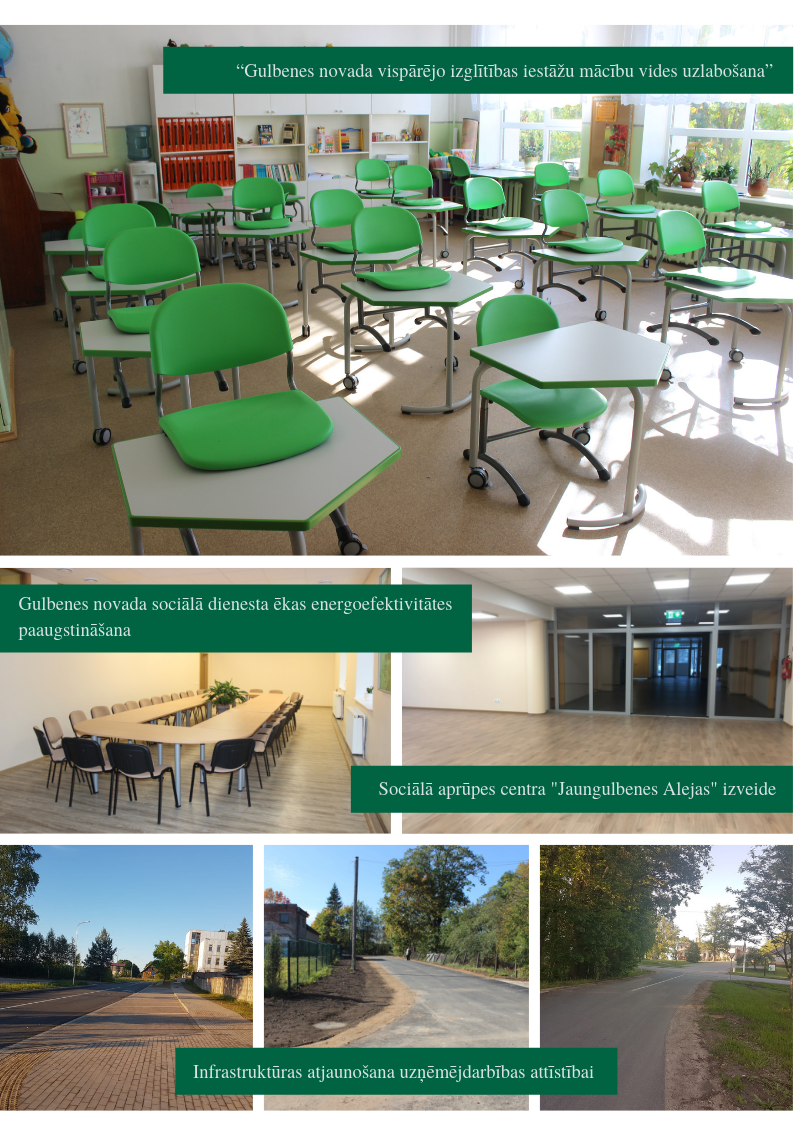 Iesāktie projekti 2018.gadā, to attīstība 2019.gadā2018.gadā norisinājās viena no vērienīgākajiem Gulbenes novada pašvaldības īstenotajiem projektiem - “Sociālās aprūpes centra “Jaungulbenes alejas” energoefektivitātes paaugstināšana” īstenošana par kopējo summu 2 446 934,41 EUR. Projekts tiek īstenots 4.2.2. specifiskā atbalsta mērķa „Atbilstoši pašvaldības integrētajām attīstības programmām sekmēt energoefektivitātes paaugstināšanu un AER izmantošanu pašvaldību ēkās” ietvaros ar mērķi samazināt primārās enerģijas patēriņu un pašvaldības izdevumus par siltumapgādi. Pēc būvniecības pabeigšanas bijusī Jaungulbenes Profesionālās vidusskolas ēka pārtaps par mūsdienīgu sociālās aprūpes centru ar 99 gultasvietām.5.6.2. specifiskā atbalsta mērķa „Teritoriju revitalizācija, reģenerējot degradētās teritorijas atbilstoši pašvaldību integrētajām attīstības programmām” ietvaros turpinājās projekta „Infrastruktūras uzlabošana uzņēmējdarbības attīstībai Brīvības ielas zonā” īstenošana - Brīvības ielas posma no Brīvības ielas 67 līdz Brīvības ielai 106 pārbūve un apļa veida krustojuma izbūve. Papildus tam projekta ietvaros plānots īstenot jaunu aktivitāti – Zaļās ielas pārbūvi Gulbenē. Ņemot vērā iepirkumu procedūru rezultātā radušos ERAF ietaupījumu, pārskata gadā uzsākta jaunu ielu un ceļu posmu projektēšana – Rūpniecības ielas pārbūvei Rankas pagasta Gaujasrēveļos, Dālderu ielas un pašvaldības ceļa 12-2 Liepulejas-Dālderi-Stāķi pārbūvei Stradu pagastā, Kļavkalnu ielas posma pārbūvei Beļavas pagasta Ozolkalnā un Ceļa 2-26 “Mototrases ceļš” posma pārbūvei uzņēmējdarbības attīstībai Daukstu pagastā.8.1.2. specifiskā atbalsta mērķa „Uzlabot vispārējās izglītības iestāžu mācību vidi” ietvaros turpinās projekta “Gulbenes novada vispārējo izglītības iestāžu mācību vides uzlabošana” īstenošana trīs Gulbenes novada vispārējās izglītības iestādēs – Gulbenes novada valsts ģimnāzijā, Gulbenes 2.vidusskolā un Gulbenes sākumskolā. Pārskata periodā norisinājās ergonomiskas mācību vides izveide – mācību telpu pārbūve un atjaunošana Gulbenes 2.vidusskolā un Gulbenes novada valsts ģimnāzijā, kā arī projektēšanas darbi Gulbenes sākumskolas telpu atjaunošanai un Gulbenes novada valsts ģimnāzijas nākošās kārtas telpu pārbūvei, kuras ietvaros plānota arī reģionālā metodiskā centra izveide. Vienlaikus visās projektā atbalstītajā iestādēs turpinās mēbeļu iegāde un informācijas un komunikāciju tehnoloģiju risinājumu ieviešana un aprīkojuma iegāde.5.5.1. specifiskā atbalsta mērķa “Saglabāt, aizsargāt un attīstīt nozīmīgu kultūras un dabas mantojumu, kā arī attīstīt ar to saistītos pakalpojumus” projekta “Gaismas ceļš caur gadsimtiem” ietvaros turpinājās Stāmerienas pils jumta un fasādes atjaunošana un restaurācija. 2018.gada nogalē restaurācijas darbos iesaistītā komanda konstatēja, ka esošie pils jumta atšķirīgu formu un izmēru cementa dakstiņi, kurus bija paredzēts saudzīgi demontēt un atkārtoti izmantot, ir drūpoši un to atkārtota montāža nav iespējama, tādēļ tika saskaņota Stāmerienas pils jumta seguma materiāla maiņa no cementa dakstiņiem uz dabīgā šīfera (slānekļa) segumu. Darbus plānots pabeigt līdz 2019.gada beigām. 8.3.3. specifiskā atbalsta mērķa “Attīstīt NVA nereģistrēto NEET jauniešu prasmes un veicināt to iesaisti izglītībā, NVA īstenotajos pasākumos Jauniešu garantijas ietvaros un nevalstisko organizāciju vai jauniešu centru darbībā” ietvaros īstenotais projekts „PROTI un DARI!” tika pagarināts par dieviem gadiem, t.i., līdz 2020.gada 31.oktobrim. Sākotnēji pašvaldība līdz 2018.gada beigām projekta aktivitātēs plānoja iesaistīt 30 jauniešus vecumā no 15 līdz 29 gadiem, kuri nemācās, nestrādā, neapgūst arodu un nav reģistrēti Nodarbinātības valsts aģentūrā kā bezdarbnieki, bet līdz ar projekta īstenošanas termiņa pagarināšanu mērķa grupas jauniešu skaits palielināts līdz 61. Projekta ietvaros jauniešiem tiek piedāvāta iespēja attīstīt tās prasmes, zināšanas un iemaņas, kas palīdzēs uzsākt darba gaitas, iesaistītes izglītībā un kļūt sociāli aktīviem. 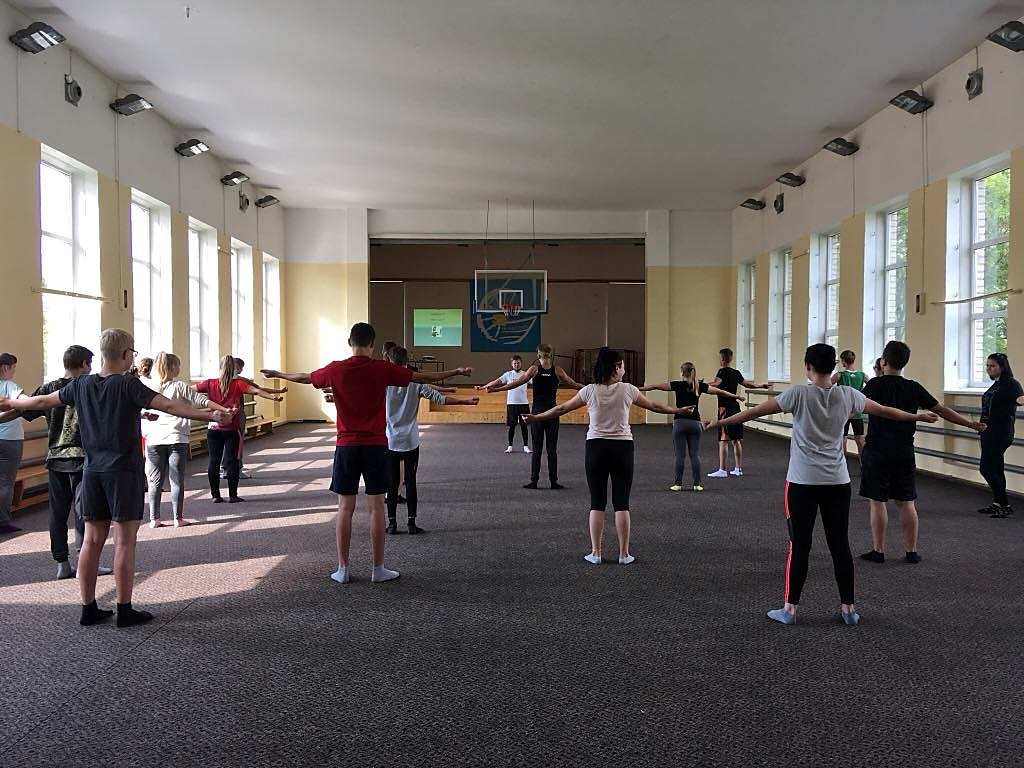 25.attēls. Veselības veicināšanas pasākumi bērniem - Interaktīvas nodarbības bērniem par veselības veicināšanas tēmu9.2.2.specifiskā atbalsta mērķa “Palielināt kvalitatīvu institucionālai aprūpei alternatīvu sociālo pakalpojumu dzīvesvietā un ģimeniskai videi pietuvinātu pakalpojumu pieejamību personām ar invaliditāti un bērniem” 9.2.2.1.pasākuma “Deinstitucionalizācija” ietvaros īstenotā projekta “Vidzeme iekļauj” mērķis ir palielināt ģimeniskai videi pietuvinātu un sabiedrībā balstītu sociālo pakalpojumu pieejamību dzīvesvietā personām ar invaliditāti un bērniem Vidzemes reģionā. Projekta ietvaros izvērtētas personas ar invaliditāti un bērnu individuālās vajadzības un izstrādāti atbalsta plāni, kā arī izstrādāts reģiona deinstitucionalizācijas plāns. Gulbenes novada pašvaldība projekta ietvaros 2018.gadā novadā dzīvojošiem bērniem ar funkcionāliem traucējumiem ir nodrošinājusi tādus pakalpojumus kā, piemēram, fizioterapiju, zemūdens masāžas, smilšu terapijas un reitterapijas.9.2.4. specifiskā atbalsta mērķa “Uzlabot pieejamību veselības veicināšanas un slimību profilakses pakalpojumiem, jo īpaši nabadzības un sociālās atstumtības riskam pakļautajiem iedzīvotājiem” ietvaros īstenotā projekta „Veselības veicināšanas un slimību profilakses pasākumi Gulbenes novadā” aktivitātēs (semināros un interaktīvajās nodarbībās par slimību profilakses jautājumiem, garīgo veselību un veselīgu uzturu, meistarklasēs par veselīga ēdiena pagatavošanu, tautas sporta nodarbībās, peldēšanas nodarbībās bērniem, senioriem un cilvēkiem ar invaliditāti, fizioterapeita nodarbībās sociālas aprūpes centros un veco ļaužu mājā un vasaras nometnēs) kopš 2017.gada sākuma jau iesaistīti 5000 dalībnieki. Projekta aktivitātes turpināsies līdz 2019.gada beigām. Eiropas Lauksaimniecības fonda lauku attīstībai Latvijas Lauku attīstības programmas 2014.-2020.gadam pasākuma “Ieguldījumi materiālajos aktīvos” apakšpasākumā “Atbalsts ieguldījumiem lauksaimniecības un mežsaimniecības infrastruktūras attīstībā” 2018.gadā tika uzsākta meliorācijas sistēmu atjaunošana Stradu pagastā posmā no īpašuma „Ceļmalas” līdz īpašumam „Krustalīči”, posmā no īpašuma „Dālderi” līdz īpašumam „Krustalīči” un posmā no īpašuma „Ziediņi” līdz īpašumam „Atmiņas” ar plānoto kopējos summu 194 211,88 EUR. Pārskata gadā turpinājās Centrālā Baltijas jūras reģiona Transnacionālās pārrobežu sadarbības programmas finansēto projektu “Act Now: Action for Energy Efficiency in Baltic Cities” (Rīkojies tagad: Rīcība energoefektivitātes uzlabošanai Baltijas valstu pilsētās) un “Low TEMP: Low Temperature District Heating for the Baltic Sea Region” (Zemas temperatūras centralizētās siltumapgādes sistēmas tehnoloģijas Baltijas jūras reģionam) īstenošana. 2018.gadā norisinājās vairāki pieredzes apmaiņas braucieni, kuros no Gulbenes pašvaldības piedalījās administrācijas pārstāvji un dzīvojamo māju apsaimniekotāja, pašvaldības kapitālsabiedrības SIA “Gulbenes Nami” pārstāvji. Tika rīkoti pasākumi zināšanu paplašināšanai par energopārvaldības jautājumiem (semināri, konferences), kuru ietvaros tika prezentēta arī Gulbenes novada pašvaldības pieredze energopārvaldības jomā, tajā skaitā ceturtās paaudzes zemas temperatūras apkures sistēmas pilotprojekta ieviešana Beļavas pagastā. Šajā ciemā nokalpojusī apkures sistēma ar lieliem siltuma zuduma rādītājiem tika pārbūvēta par energoefektīvāku, izbūvējot jaunu katlumāju ar automātisko granulu apkures katlu un veicot siltumtrašu pārbūvi. Centralizētajai apkures sistēmai pieslēgts Beļavas Tautas nams, blakus esošā daudzdzīvokļu dzīvojamā māja, veikals, pagasta pārvaldes ēka, kurā atrodas arī telpas pirmsskolas izglītības iestādei.Igaunijas – Latvijas pārrobežu sadarbības programmas projekta “Green Railway” (Zaļais Dzelzceļš) ietvaros turpinājās darbs pie dzelzceļa līnijas Ieriķi – Gulbene sakārtošanas, posma marķēšanas un informatīvo zīmju uzstādīšanas. Lai turpinātu bijušās dzelzceļa līnijas pielāgošanu velo maršruta izveidei Krievijas virzienā, Latvijas–Krievijas pārrobežu sadarbības programmas ietvaros Gulbenes novada pašvaldība iesaistījās projekta pieteikuma sagatavošanā par kopīga velo maršruta veidošanu posmā Rīga – Gulbene – Pleskava. Projekta plānotās aktivitātes Gulbenē ietver bijušās dzelzceļa līnijas posma no Gulbenes līdz Sitai piemērošanu nemotorizētajam transportam, tiltu sakārtošanu un margu uzstādīšanu, atpūtas vietu izveidi, kājāmgājēju un velobraucēju skaitītāju uzstādīšanu, maršruta marķēšanu dabā, kā arī vietējās un ārvalstu aktivitātes maršruta popularizēšanai.  Šajā programmā Gulbenes novada pašvaldība kā vadošais partneris sadarbībā ar partneriem no Daugavpils novada domes, Preiļu novada domes, Pleskavas apgabala Krievijā, Kunskij rajona Krievijā, Veļikiji Luki un Porhovas pilsētām Krievijā iesniedza projekta pieteikuma “Parki bez robežām”. Papildus projekta ietvaros plānotajiem pieredzes apmaiņas pasākumiem, izglītojošiem semināriem un pasākumiem parkos, Gulbenē plānota Spārītes parka labiekārtošana.2018.gadā tika uzsākta Igaunijas – Latvijas pārrobežu sadarbības programmas projekta „Garden Pearls” (Dārza pērles) īstenošana, kurā apvienoti vairāk kā 50 dārzi un parki gan Latvijā, gan Igaunijā un kura ietvaros plānots izveidot kopīgu dārzu tūrisma maršrutu. Projekta ietvaros tiks veikta parka ap Sarkano pili sakārtošana, tajā skaitā teritorijas sakopšana, stādījumu atjaunošana, puķu dobju, gājēju celiņu un atpūtas vietas izveide.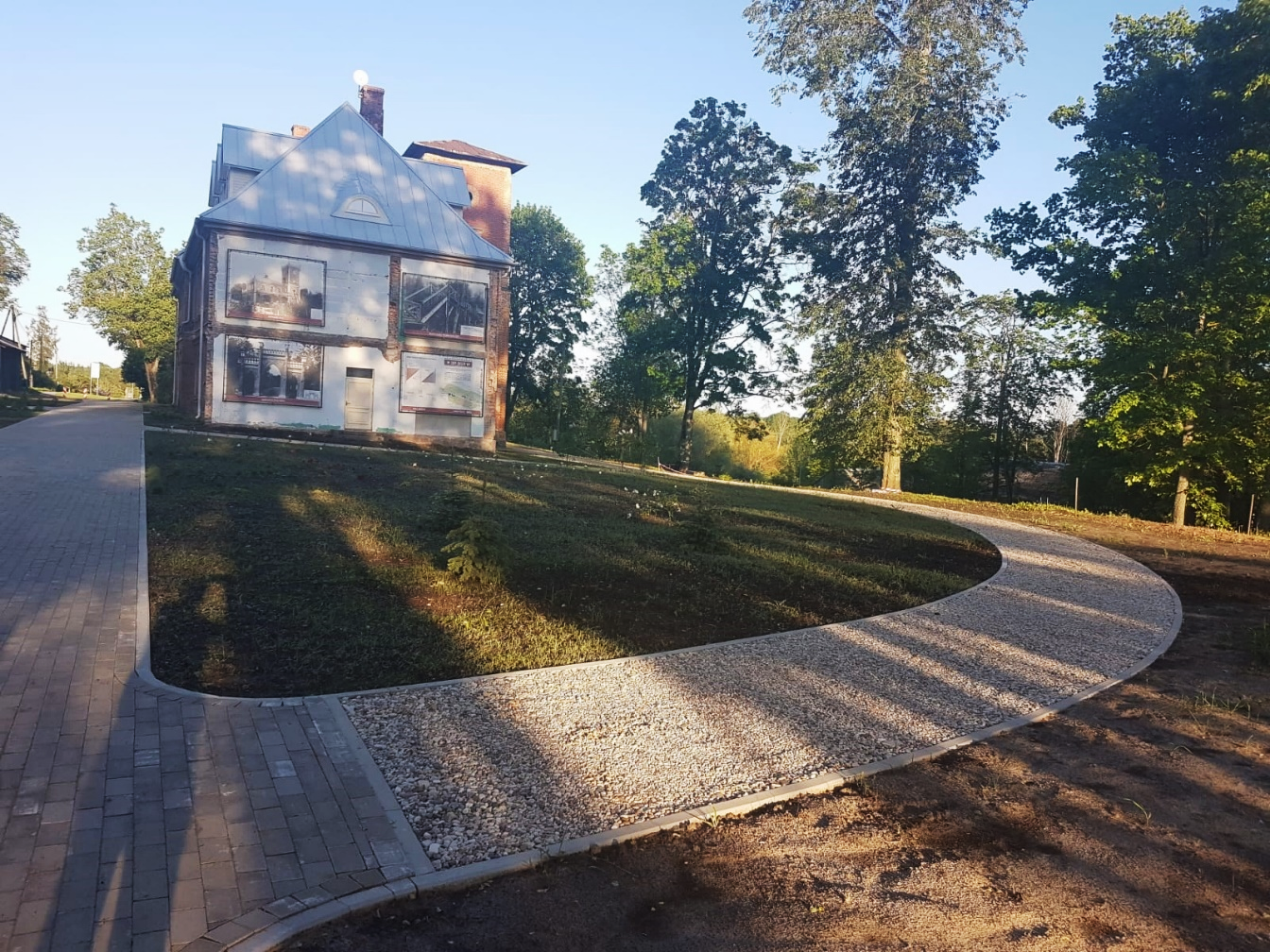 26.attēls. Labiekārtošanas darbi Sarkanās pils teritorijā, projekta “Garden Pearls” ietvarosPapildus dalībai projektā CHRISTA (Culture and Heritage for Responsible, Innovative and Sustainable Tourism Actions – Kultūra un mantojums atbildīgām, inovatīvām un ilgtspējīgām tūrisma aktivitātēm), 2018.gadā pašvaldība iesaistījās divos jaunos Interreg Europe projektos. Projektā “Cult-creaTE: Kultūras un radošo nozaru ieguldījums Eiropas kultūras un radošajā tūrismā” tiks veicināta kultūras, radošo industriju un tūrisma industrijas kopdarbība Vidzemē, tādējādi veidojot jaunus un ilgtspējīgus tūrisma produktus. Pašvaldība piedalīsies pieredzes apmaiņas braucienos uz partneru reģioniem, vietējos darba semināros un konferencēs, kā arī sadarbībā ar ekspertiem  izstrādās pētījumu par kultūras un radošajām industrijām kā pamatu kultūras un radošā tūrisma attīstībai Vidzemē. Savukārt, projektā “DESTI-SMART: Efektīva, ilgtspējīga tūrisma nodrošināšana ar transporta inovācijām ar zemu oglekļa dioksīda emisiju līmeni: ilgtspējīga mobilitāte, pieejamība un atbildīga ceļošana” Gulbenes novada pašvaldība sadarbībā ar nozares ekspertiem izstrādās detalizētu novada zaļā ceļa attīstības scenāriju, kas ietvers esošās situācijas izvērtējumu, īpašumtiesību jautājumus, iespējamos finansējuma avotus attīstībai, līnijas/objektu vizualizācijas un sasaisti ar transporta plānošanu.2018.gadā turpinājās projekta “Local and International Active Seniors” aktivitāšu īstenošana, kura ietvaros tiek veicināta brīvprātīgā darba pieaugums un sociālās izolācijas mazināšana cilvēkiem vecumā virs 50 gadiem, kā arī tika uzsākta četru jaunu ERASMUS+ finansēto projektu īstenošana par kopējo summu 154 672 EUR.  Projekta “Effective Learning” ietvaros gūtā pieredze, zināšanas un idejas ļaus integrēt citu valstu labās prakses piemērus un pilnveidot Gulbenes novada neformālās un formālās izglītības iestāžu darbu, veidojot mūsdienīgu, inovatīvu izglītības piedāvājumu Gulbenes novada jauniešiem. Projektā “POP UP EUROPE Delivering Europe to its citizens” iesaistījušies partneri no Itālijas, Beļģijas, Portugāles un Latvijas, un tā ietvaros plānotas īstermiņa studiju vizītes par labākajām mācību metodēm pieaugušo izglītībā. Projekts “MY COMMUNITY 2020” balstās uz inovatīvu metožu un pieeju izstrādi, kas dod ieguldījumu digitālo prasmju un kultūras mantojuma jomā. Projekta mērķis ir risināt digitālo prasmju nepilnības, veidot rītdienas vēsturi un dot ieguldījumu kultūras mantojuma programmā. Projekts nodrošinās pieaugušajiem jaunas prasmes un kompetences, kas izmantojamas darba vidē un ikdienas dzīvē, uzlabojot savas komunikācijas prasmes, paaugstinot pašapziņu, apzinoties kultūras mantojumu un kļūstot par aktīvākiem pilsoņiem vietējā kopienā. Savukārt, projekts “DROP’IN”, kurā apvienojušies partneri no Itālijas, Francijas, Bulgārijas, Beļģijas un Latvijas, meklē alternatīvus veidus skolēnu motivēšanai mācīties un paplašināt skolotāju zināšanas un metodisko bāzi, lai mazinātu riskus skolēnu priekšlaicīgai mācību pārtraukšanai.Pārskata gadā Gulbenes novada pašvaldība iesaistījās arī Vides aizsardzības un reģionālās attīstības ministrijas pilotprojektā pašvaldībām remigrācijas veicināšanai “Reģionālās remigrācijas koordinators”, kura ietvaros tika nodrošināts praktisks un konsultatīvs atbalsts potenciālajiem remigrantiem. 2018.gadā novada izglītības iestādēs turpinājās trīs Eiropas sociālā fonda projektu realizācija. Specifiskā atbalsta mērķa 8.3.2.2. projektā SAM 8.3.2.2. “Atbalsts izglītojamo individuālo kompetenču attīstībai” iesaistīti 34 pedagogi 4 novada skolās (Gulbenes novada valsts ģimnāzija, Gulbenes sākumskola, Tirzas pamatskola un Stāķu pamatskola). Projekta mērķis ir nodrošināt izglītības pakalpojumu daudzveidību, kas balstīti uz individuālās mācību pieejas attīstību un ieviešanu, tādējādi uzlabojot izglītojamo kompetences un mācību sasniegumus. Projekta ietvaros izglītojamiem individuālo kompetenču attīstībai atbalstu sniedza pedagogu palīgi, logopēdi, speciālais pedagogs, notika praktiskas nodarbības, mācību vizītes, darbojās pulciņi. 2018.gadā projekta ietvaros ir darbojušies 15 pulciņi, notikušas 5 mācību vizītes (Medicīnas vēstures muzejā, Nacionālajā vēstures muzejā, Latvijas okupācijas muzejā, Nacionālajā bibliotēkā, Alūksnes vides labirintos), apmeklēts Zinātnes centrs AHHAA Tartu, izglītības un radošo tehnoloģiju centrs “Mazā brīnumzeme” Siguldā, zinātkāres centrs ZINOO Cēsīs,  Muzeju nakts Rīgā, kā arī tika noorganizēta dienas nometne “Iepazīsti novadu”.Specifiskā atbalsta mērķa 8.3.4.0. projektā “Atbalsts priekšlaicīgas mācību pārtraukšanas samazināšanai” 2018./2019.mācību gadā iesaistījās 8 skolas – Gulbenes 2.vidusskola, Gulbenes vakara (maiņu) vidusskola, Stāķu pamatskola, Tirzas pamatskola, Galgauskas pamatskola, Gulbīša pamatskolas, Lejasciema vidusskola un Lizuma vidusskola. Projekta mērķis ir samazināt to bērnu un jauniešu skaitu (5.-12.klase), kas pārtrauc mācības un nepabeidz skolu, un veicināt ilgtspējīgas sadarbības sistēmas veidošanu starp pašvaldību, skolu, pedagogiem un vecākiem, lai laikus identificētu bērnus un jauniešus ar risku pārtraukt mācības un sniegtu viņiem personalizētu atbalstu. Realizējot projektu, 116 izglītojamiem tika izveidoti individuālā atbalsta pasākuma plāni. Atkarībā no nepieciešamības un iespējām, plānā tika iekļautas un nodrošinātas individuālās konsultācijas mācību priekšmetos, pedagoga palīga atbalsts, sociālā pedagoga, psihologa konsultācijas, apmaksāti ceļa izdevumi un ēdināšanas pakalpojumi. Kopā novadā projektā iesaistīti 49 pedagogi un atbalsta personāls.Specifiskā atbalsta mērķa 8.3.5.0. projekta “Karjeras atbalsts vispārējās un profesionālās izglītības iestādēs” ietvaros tiek nodrošināta karjeras attīstības atbalsta pakalpojumu pieejamība vispārējās un profesionālās izglītības iestādēs, kā arī veicināta skolēnu informētība par tālākās izglītības iespējām un motivētība veikt profesijas izvēli atbilstoši savām interesēm, spējām, sabiedrības un darba tirgus piedāvājumam un vajadzībām. Projekta ietvaros nodrošināts karjeras attīstības atbalsts izglītības iestādēs trīs virzienos – informatīvs atbalsts karjeras izvēles jautājumos skolēniem un viņu vecākiem; metodisks atbalsts karjeras izglītības īstenošanai skolotājiem un skolas vadībai un karjeras attīstības atbalsta pasākumu īstenošana. Gulbenes novada pašvaldībā 2017./2018. mācību gadā karjeras atbalsta projekta ietvaros nodrošināts karjeras atbalsts 11 izmēģinājumskolās – Gulbenes novada valsts ģimnāzijā, Stāmerienas pamatskolā, Gulbenes sākumskolā, Gulbenes 2.vidusskolā, Stāķu pamatskolā, Gulbīša pamatskolā, Galgauskas pamatskolā, Rankas pamatskolā, Tirzas pamatskolā, Lizuma vidusskolā, Lejasciema vidusskolā ar kopīgo izglītojamo skaitu 1820 skolēni. Skolās darbojās četri pedagogi karjeras konsultanti un tika organizēti karjeras attīstības atbalsta pasākumi.Gulbenes novada pašvaldība ir iesaistījusies arī projektā “Nodarbināto personu profesionālās kompetences pilnveide”, ko realizē Valsts izglītības attīstības aģentūra sadarbībā ar Latvijas pašvaldībām un Nodarbinātības valsts aģentūru. Projekta ietvaros interesentiem tiek piedāvāta profesionālās tālākizglītības, profesionālās pilnveides un neformālās izglītības programmu apguve, karjeras konsultanta pakalpojumi, ārpus formālās izglītības sistēmas apgūtās profesionālās kompetences novērtēšana un citas iespējas.2018.gada nogalē tika pabeigti Gulbenes pilsētas Nākotnes ielas 1., 2. un 4. būvniecības kārtas darbi, veicot pārbūves darbus 794 m ielas garumā, tajā skaitā lietus kanalizācijas pārbūvi, elektrības kabeļa un elektroapgādes tīklu pārbūvi, ielas apgaismojuma armatūru izbūvi, asfalta ieklāšanu, betona apmaļu un bruģakmens celiņu izbūvi par kopējo summu 676643,57 EUR. 2019.gadā norisināsies 3.būvniecības kārtas īstenošana, kurā paredzēta transportlīdzekļu jaunu stāvvietu izbūve, lietus ūdens kanalizācijas sistēmas pārbūve, ielas elektropārvades līnijas pārbūve, ielas pārbūves un asfaltēšanas darbi un gājēju celiņu bruģēšanas darbi. Nākotnes ielas pārbūve tiek finansēta no pašvaldības budžeta līdzekļiem.Gulbenes novada pašvaldības starptautiskā sadarbība2018.gadā Gulbenes novada pašvaldība realizēja un iesaistījās vairākās starptautiskās aktivitātēs, kas nozīmēja gan došanos uz ārvalstīm, gan viesu un partneru uzņemšanu novadā.Stiprinot Baltijas valstu sadarbību, Gulbenes novada pašvaldības delegācija ar Stradu pagasta jauniešu deju kolektīva „Zeija” un Jaungulbenes tautas nama folkgrupu "Dadzes" sastāvā februārī piedalījās Lietuvas Republikas neatkarības atjaunošanas simtās gadadienas svētkos sadarbības pašvaldībā Rietavā.  Savukārt novembrī Rietavas un Rapinas (sadarbības pašvaldība Igaunijā) piedalījās Latvijas Republikas neatkarības atjaunošanas simtās gadadienas svinībās Gulbenē. Gada nogalē Gulbenes novada pašvaldības pārstāvji pieredzes apmaiņas vizītes ietvaros par ūdenssaimniecības un komunālās saimniecības jautājumiem apmeklēja Elektrēnu pašvaldību Lietuvā.Ņemot vērā Latvijas Republikas prioritātes attīstības sadarbības politikas īstenošanā, kā arī Gulbenes novada pašvaldības pieredzi šajā jautājumā, jūlijā biedrības „Reģionālo attīstības centru apvienība" organizētās reģionālās vizītes ietvaros novadu apmeklēja Ukrainas pašvaldību un valsts pārvaldes pārstāvju delegācija. Tika apmeklēts dārzeņu audzēšanas un pārstrādes uzņēmums SIA „Dimdiņi”, piena lopkopības uzņēmums SIA „Rainis” un lauksaimniecības pakalpojumu kooperatīvā sabiedrība "VAKS". Savukārt augustā Gulbenes novada domes priekšsēdētājs Normunds Audzišs tika iekļauts Latvijas delegācijas sastāvā dalībai Dņepropetrovskas (Ukraina) reģiona un Latvijas Republikas sadarbības veidošanas pasākumos kopējā projekta “Apmaiņa, ieviešana un pieredzes kvalitatīva izmantošana starp Ukrainas un Latvijas Republikas pilsoņiem” ietvaros. Kopš 2014.gada Gulbenes novada pašvaldība sadarbojas arī ar Azerbaidžānas Republikas Hizi rajona izpildvaru. Arī 2018.gadā ir sniegts atbalsts Šengenas vīzas noformēšanā Azerbaidžānas Republikas pilsonim. Lai iepazīstinātu Latvijas iedzīvotājus ar Azerbaidžānas ražoto produkciju, jūlijā Rīgā tika atvērts Azerbaidžānas tirdzniecības nams. Svinīgajā pasākumā piedalījās un ar šīs valsts pārstāvjiem tikās arī Gulbenes novada domes priekšsēdētājs Normunds Audzišs. Tāpat jāatzīmē pašvaldības sadarbība ar Florešti pilsētu Moldovā, organizējot ikgadējo kultūras un atpūtas nometni Gulbenes un Florešti jauniešiem. Šogad nometne norisinājās Gulbenes novadā. Aprīlī Gulbenes novada pašvaldības Izglītības, kultūras un sporta nodaļas un izglītības iestāžu vadītāju delegācija pieredzes apmaiņas vizītē izglītības jomas jautājumos viesojās Baltkrievijas Republikas Grodņas apgabala Ošmjani rajonā. Ošmjani rajons un Baltkrievijas Republikas vēstniecības Konsulārā nodaļā sniedza atbalstu vīzu nokārtošanā 22 personām. Saistībā ar Gulbenes novada vēstures un mākslas muzeja organizēto pirmo starptautisko tekstilmākslas festivālu „Divi Jūliji”, Gulbenes novada pašvaldība organizēja Šengenas vīzas nokārtošanu vienam Irānas pilsonim, kurš tika iesaistīts festivāla aktivitātēs. Maijā Gulbenes novada pašvaldības delegācija piedalījās 25.gadadienas pasākumos, kopš sadraudzības līguma parakstīšanas starp Temu un Gulbeni. Savukārt jūlijā Gulbenes novadā viesojās Gulbenes-Temas sadraudzības biedrības (Dānija) pārstāvji, lai tiktos ar Gulbenes Mūzikas skolas audzēkņiem un pedagogiem, pensionāru biedrību „Atspulgs 5”, pašvaldības pārstāvjiem un pārrunātu iespējamo sadarbību nākotnē – mācību prakses iespējas, dalība konkursos, pieredzes apmaiņas.2018.gadā Gulbenes novada pašvaldība uzsāka sadarbību ar Itālijas vēstniecību Latvijā. Septembrī ar vēstniecības finansiālu atbalstu Bānīša svētku ietvaros Stāmerienā tika noorganizēta slavenā sicīliešu rakstnieka, kurš ir bijis precējies ar Stāmerienas pils īpašnieci Aleksandru fon Volfu, Dž. Tomazi di Lampedūzas romāna „Gepards” jaunā izdevuma prezentācijas pasākums, itāļu ēdienu gatavošanas meistarklase, kā arī grāmatas „Gepards” ilustrāciju izstādes atklāšana Stāmerienas tautas namā. Pasākumos piedalījās Itālijas vēstnieks Latvijā Sebastjāno Fulči (Sebastiano Fulci). Tika uzsāktas pārrunas par sadarbību ar Palma di Montekjaro pašvaldību Sicīlijā. Tur atrodas skola, kuras sienu rotā gleznojums ar Stāmerienas pili. 2018.gadā pirmo reizi uzsāka komunikāciju ar Kanādas vēstniecību Latvijā. Lai iepazītos ar uzņēmējdarbības vidi Gulbenes novadā, martā šeit viesojās Kanādas pilnvarotais un ārkārtējais vēstnieks Latvijā, Lietuvā un Igaunijā Alēns Osērs (Alain Hausser). Būtiska loma 2018.gadā ir bijusi sadarbībai ar labdarības organizāciju „AIMA” no Francijas, kas sniedza atbalstu sociālā aprūpes centra „Jaungulbenes Alejas” iekārtošanā – lietotu mēbeļu sūtījumos. 2018.gada septembrī Gulbenes novada pašvaldība atbalstīja Gulbenes Tautas teātra grupas rīkotos pasākumus „Satikties. Atklāt. Smieties. Sarunāties. Latvietim ar latvieti” Berlīnē (Vācija), Briselē (Beļģija), Londonā un Skantorpā (Lielbritānija), kuru ietvaros tika spēlēta L.Gundara kamerizrāde „Tiritomba” (E.Siļķēnas režijā), organizētas radošās darbnīcas diasporas bērniem un interaktīvā veidā pasniegta Gulbenes Mākslas skolas direktores, fotogrāfes Sandras Dikmanes fotoizstāde „Vienatne vai divatne…?”. Pasākumos Lielbritānijā teātra grupai pievienojās Gulbenes novada domes priekšsēdētājs Normunds Audzišs, kurš prezentēja dzīvi Gulbenes novadā, Vidzemē, Latvijā. Ņemot vērā Gulbenes novada pašvaldības izrādīto iniciatīvu reemigrācijas jautājumu risināšanā, pēc Latvijas Republikas vēstniecības Lielbritānijas un Ziemeļīrijas Apvienotajā Karalistē ielūguma, oktobrī Gulbenes novada pašvaldības pārstāvis piedalījās ikgadējā latviešu kopienu organizāciju Apvienotajā Karalistē pārstāvju sanāksmē Londonā, kur tika nodibināti kontakti ar latviešu diasporas organizācijām.Pārskata gadā Gulbenes novada pašvaldība noorganizēja pieredzes apmaiņas vizīti Gulbenes lauksaimnieku biedrības delegācijai uz Balmazujvarošu Ungārijā, kas ir pašvaldības sadarbības partneris kopš 2012.gada.Arī 2018.gadā  Gulbenes  novada  pašvaldība  sniedza  atbalstu  Krievijas  vīzu  jautājumu risināšanā sportistiem, uzņēmējiem, izglītības un kultūras darbiniekiem gan no Gulbenes novada, gan Pleskavas rajona (Krievija). Pašvaldība turpina aktīvi sadarboties arī ar vairākām Eiropas valstīm, kas nav oficiāli partneri – tiek  realizēta  dažādi  projekti.  Par  tiem skatīt pārskata nodaļā „Gulbenes  novada pašvaldības Eiropas Savienības struktūrfondu projektu īstenošana”Gulbenes novada pašvaldības atbalsts uzņēmējdarbībāNovada ekonomikas attīstība lielā mērā ir atkarīga no uzņēmējdarbības vides un uzņēmīgiem cilvēkiem, kas spēj saražot un piedāvāt vietējā un ārējā tirgū konkurētspējīgus produktus un pakalpojumus.2018.gadā kopumā Gulbenes novadā ekonomisko bāzi veidoja 1304 uzņēmumi, no kuriem 54,22% ir sabiedrības ar ierobežotu atbildību, bet 28,53% - zemnieku saimniecības. Gulbenes novada uzņēmējdarbības nozaru struktūra saglabājusies nemainīga. Jauktā lauksaimniecība, mežizstrāde, kokapstrāde un mazumtirdzniecība ir ekonomiski aktīvāk pārstāvētās nozares novada teritorijā. Pagājušajā gadā Latvijā turpinājās darbs pie uzņēmējdarbības vides sakārtošanas, no reģistriem izslēdzot uzņēmumus, kuri ilgstoši nav veikuši saimniecisko darbību, kādu iemeslu dēļ ilgāku laika posmu pastāvējuši bez lemtspējīgas valdes u.c. gadījumos, kas liecina par to, ka tā īpašniekiem nav nolūks attīstīt savu biznesu. Tā rezultātā 2018.gadā uzstādīti jauni likvidēto uzņēmumu rekordi. Līdzīgi kā valstī kopumā, arī Gulbenes novadā pērn turpinājis pieaugt likvidēto uzņēmumu skaits. Pēc Lursoft apkopotās informācijas novadā gada laikā likvidēti 77 uzņēmumi, bet reģistrēti jauni – 54. Gada laikā Gulbenes novadā likvidēto uzņēmumu skaits audzis par 24,19% (skatīt 27.attēlu).Jaunu uzņēmumu dibināšanas intensitāte Gulbenes novada teritorijā palielinās. Raugoties uz jaunreģistrēto uzņēmumu skaitu, redzams, ka novadā pēdējo trīs gadu laikā tas ir palielinājies, pagājušajā gadā sasniedzot 54 komersantus. Tikmēr vislielākais jauno uzņēmumu skaits reģistrēts periodā no 2010. līdz 2013. gadam.27.attēls Uzņēmumu reģistrēšanas un likvidēšanas dinamika Gulbenes novadā Avots: Lursoft statistikas dati 24.05.2019.Esošajā ekonomiskajā situācijā pašvaldības galvenais uzdevumus nodrošināt atbalstu esošo ekonomiski aktīvo vienību konkurētspējas stiprināšanai.  Uzņēmējdarbības vides atbalstam Gulbenes novada pašvaldība sniedz informatīvu un finansiālu atbalstu jaunajiem un potenciālajiem saimnieciskās darbības veicējiem. Pašvaldība jau 7. gadu organizē projektu grantu konkursu, kura ietvaros tiek izvērtēti biznesa ideju pieteikumi, to dzīvotspēja, nodrošinot finansiālu atbalstu līdz 3000 EUR apmērā komercdarbības ieceres realizēšanai vai attīstībai. Grantu konkurss “Starteris” ir pašvaldības nozīmīgākais atbalsta instruments saimnieciskās darbības uzsākšanas veicināšanai novada teritorijā. 2018.gadā konkursa vērtēšanas komisija izvērtēja 6 ideju pieteikumus, attiecīgi atbalstu 8 221,00 EUR apmērā saņēma 4 ideju autori. Konkursa ietvaros reģistrēti 4 komersanti, kas dažādos preču un pakalpojumu piedāvājumu Gulbenes novadā, piedāvājot – maizes izstrādājumus, konditorijas izstrādājumus veikalā “Dadža kūkas”, video un foto montāžas, kā arī mūrēšanas pakalpojumus.   2018.gadā tika organizēti informatīvi izglītojoši un praktiski semināri par uzņēmējdarbības nozarēs saistošām tēmām, piemēram,  meet up tikšanās “Sociālā uzņēmējdarbība”, “Izveido savu mājaslapu vai interneta veikalu pats”, “Dokumentu digitalizācija jeb efektīva datu aprite” u.c. Sadarbībā ar LIAA Madonas biznesa inkubatora filiāli 2018.gadā notika divi pasākumi – “Info diena’ un “Biznesa pieturas”, pulcējot vieslektorus un vietējos interesentus. Nozīmīgākais uzņēmējdarbības izglītojošais pasākums Biznesa un iedvesmas forums Gulbenē tika organizēts jau otro gadu. Pasākumā ar viedu pieredzi dalījās 8 nozaru eksperti, izskanēja 2 pieredzes stāsti, tika nodrošināti 10 informatīvie uzņēmējdarbības atbalsta punkti. Lai veicinātu informācijas mijiedarbību ar pasākuma apmeklētājiem, pasākuma ietvaros notika trīs paneļdiskusijas par darba tirgus tendencēm, vietējo produktu vērtību globālajā tirgū,  par nākotnes vīziju un inovatīvajām tehnoloģijām. Ar vietējo ražotāju atbalstu, tika izceltas  Gulbenes novada garšu bagātības, nodrošinot vietējo produktu degustācijas pasākuma laikā. Lai pārrunātu aktuālus jautājums par ceļu infrastruktūru, darba tirgus tendencēm u.c., pašvaldībā periodiski tika organizētas novada uzņēmēju sanāksmes, kā arī labās uzņēmējdarbības pieredzes apmaiņas brauciens uz Rēzeknes novadu. 15 uzņēmējdarbības pārstāvji viesojās apģērbu ražošanas uzņēmumā,  keramikas darbnīcā “Voguls”, telpu dizaina elementu ražotnē SIA "Gravtex". Iepazīstot citu nozaru uzņēmējdarbības aizkulises, tiek paplašinātas sadarbības iespējas, rasti risinājumi darbu efektivitātes palielināšanai. Pašvaldība paralēli attīsta darbu ar novada jauniešiem, lai iedrošinātu viņus pašnodarbinātībā. 2018.gadā tika organizēti informatīvi pasākumi, izbraukuma vizītes uzņēmumos, organizēti konkursi un attīstīta skolēnu mācību uzņēmumu darbība Junior Achievment programmas ietvaros. Paplašinot pašvaldības atbalsta pakalpojumu piedāvājumu saimnieciskās darbības veicējiem Gulbenes novada teritorijā, 2018. gadā tika papildināti Gulbenes novada domes saistošie noteikumi “Par nekustamā īpašuma nodokļa atvieglojumiem un to piešķiršanas kārtību saimnieciskās darbības veicējiem” (Nr.16, 25.10.2018.), kas nosaka nekustamā īpašuma nodokļa (turpmāk – nodoklis) maksātāju kategorijas, kurām ir tiesības pieprasīt un saņemt nodokļa atvieglojumus līdz 3 gadu periodam  90% apmērā no aprēķinātā  nodokļa apmēra:iepriekšējo divu kalendāro gadu laikā reģistrētam saimnieciskās darbības veicējam, kas veic saimniecisko darbību un nodarbina ne mazāk kā divus Gulbenes novada administratīvajā teritorijā deklarētus darba ņēmējus;saimnieciskās darbības veicējam, kas iepriekšējā pārskata gadā ir nodarbinājis jauniešus vasaras sezonā vecumā no 15 līdz 25 gadiem vai nodrošinājis jaunietim prakses iespējas. Turpinot tradīciju, jau trešo gadu tika organizēts konkurss “Gulbenes novada uzņēmumu gada balva” ar mērķi apzināt un godināt novada uzņēmumus, kuri aktīvi un godprātīgi darbojas savā nozarē, rada unikālus produktus, ieviešot jaunas tehnoloģijas, īsteno videi draudzīgu saimniekošanu, ir ieguvuši atpazīstamību vietējā un starptautiskajā tirgū, saglabājot novada identitāti uzņēmējdarbībā un stiprinot piederību Gulbenes novadam.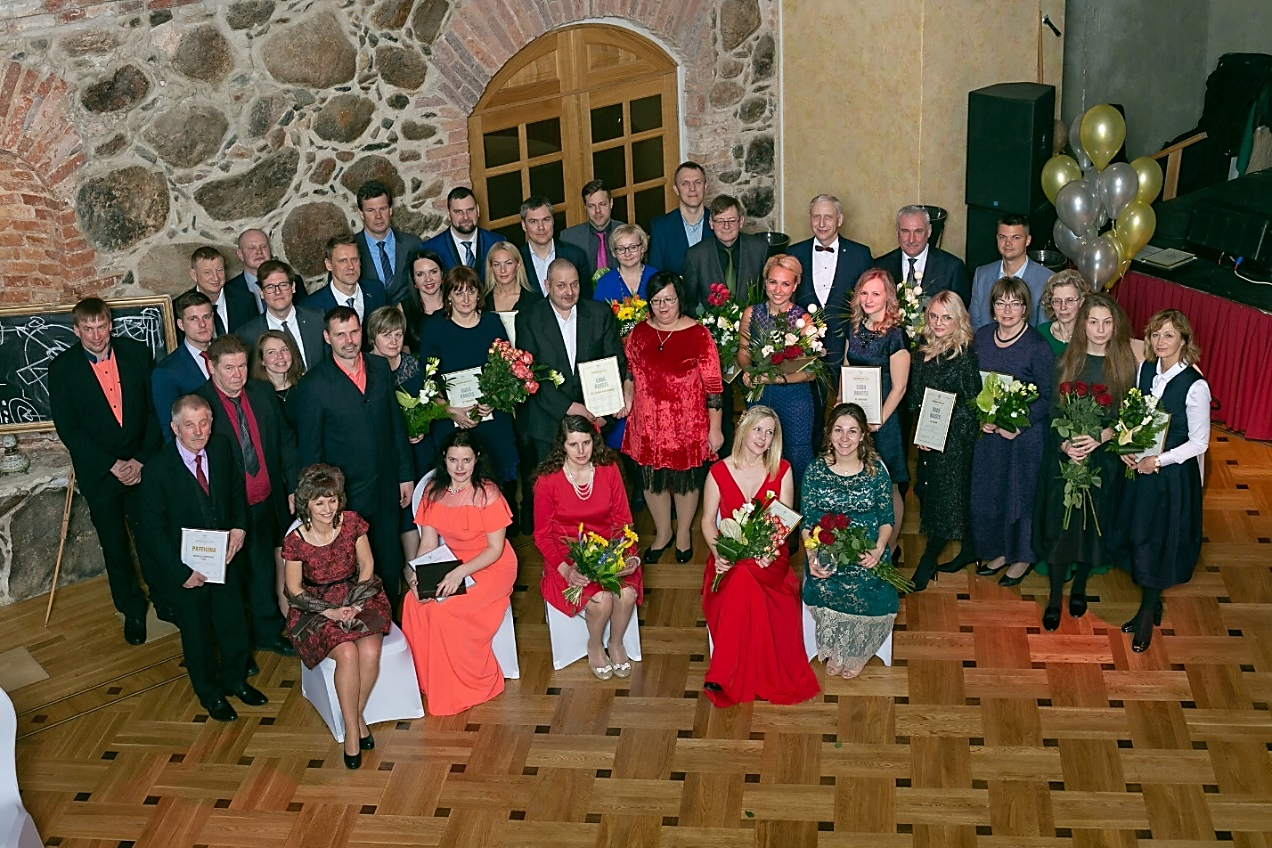 28.attēls. 2018.gada  konkursa “Gulbenes novada goda uzņēmums” balvu pasniegšanas pasākums Par sasniegumiem 2018.gadā “Gulbenes novada uzņēmumu gada balva” tika pasniegta astoņās nominācijās:Gulbenes novada gada debija uzņēmējdarbībā -  SIA “Paulavet” Gulbenes novada gada produktus - SIA “DMS sfēra”Gulbenes novada gada ražotājs - SIA “Pakalnieši”Gulbenes novada gada saimnieks - Rankas muižaGulbenes novada gada izaugsme - SIA “Kraujas Z”Gulbenes novada gada pakalpojuma sniedzējs - E.Gulbja laboratorijaGulbenes novada gada nozares meistars - SIA “Latvijas pusdārgakmeņi”Gulbenes novada goda uzņēmums - SIA “Avoti SWF”Attiecīgi Gulbenes novada pagastu un pilsētas goda balvas tika pasniegtas vietējiem uzņēmumiem, kuri lauku teritorijā veicina nodarbinātību, preču un pakalpojumu pieejamību:Gulbenes goda uzņēmums – VAS “LATVIJAS AUTOCEĻU UZTURĒTĀJS”Beļavas pagasta goda uzņēmums – Beļavas pagasta piemājas saimniecība “SVIĶI”Daukstu pagasta goda uzņēmums – SIA “LATGRAN”Druvienas pagasta goda uzņēmums  - SIA “LASKUMI”Galgauskas pagasta goda uzņēmums – SIA “GUSTS”Jaungulbenes pagasta goda uzņēmums  - SIA “Ainars Cinkuss”Lejasciema pagasta goda uzņēmums – SIA”LEJASCIEMA GRAUDS”Litenes pagasta goda uzņēmums – laivot.lvLizuma pagasta goda uzņēmums – SIA  “EKO NRG”Rankas pagasta goda uzņēmums – SIA “VALMET LAT”Stāmerienas pagasta goda uzņēmums – SIA “VECSALENIEKI”Stradu pagasta goda uzņēmums – SIA”DIANA”Tirzas pagasta goda uzņēmums – SIA”SALENIEKI AJ”Gulbenes novada pašvaldība ir gandarīta par novadnieku aktīvo līdzdalību un interesi konkursa “Gulbenes novada gada uzņēmumu balva” pretendentu izvirzīšanā un novērtēšanā. Konkursa mērķis attaisno cerības, jo iedzīvotāji palīdz izraudzīties no sava vidus un izcelt veiksmīgākos aizvadītā gada uzņēmumus, tādejādi pasakot paldies par ieguldījumu. Gulbenes novada pašvaldības komunikācija ar sabiedrību	Iedzīvotāju informēšanaLai pilnveidotu dialogu ar sabiedrību, sekmētu atvērtas pašvaldības tēla veidošanos un nodrošinātu komunikācijas plūsmu visos pašvaldībai pieejamajos kanālos, šo mērķu sasniegšanai pašvaldībā 2018.gadā strādāja divi sabiedrisko attiecību speciālisti un mājas lapas redaktors (štata vieta likvidētā no 2018.gada 2.maija). Sabiedrisko attiecību nodaļas darbinieki plāno, vada un koordinē pašvaldības darbību sabiedrisko attiecību  jautājumos,  nodrošina  pašvaldības  publicitāti,  reklāmu,  atpazīstamību,  izmantojot  dažādus informācijas aprites resursus, pašvaldības publiskās informācijas pieejamību un kvalitāti, oficiālā viedokļa paušanu un informācijas izplatīšanu presē un citos masu informācijas līdzekļos,  sagatavo  atbildes  uz  masu  mediju  iesniegtajiem  jautājumiem.Sabiedrisko attiecību speciālistu kompetencē ietilpst arī Latvijas Republikas normatīvos aktos noteiktajā apjomā un kārtībā, kā arī pēc domes priekšsēdētāja vai iestādes vadītāja norādījuma pašvaldības normatīvo aktu un sludinājumu publicēšana laikrakstos,  Eiropas  Komisijas  noteikto  obligāto  ES  fondu  projektu  publicitātes  prasību,  kā  arī rekomendāciju  komunikācijai  par  Eiropas  Savienības  fondiem  izpilde. Gulbenes novada pašvaldības uzturēti un kontrolēti šādi komunikācijas kanāli: pašvaldības informatīvais izdevums “Gulbenes Novada Ziņas” un mājas lapa www.gulbene.lv , kas bija galvenās platformas pašvaldības informācijas nodošanai iedzīvotājiem. Pašvaldības informatīvais izdevums „Gulbenes Novada Ziņas”Gulbenes novada domes informatīvais izdevums „Gulbenes Novada Ziņas” iznāk kopš 2009.gada. Izdevums ir viens no galvenajiem iedzīvotāju informēšanas kanāliem. Pārskata gadā tika izdoti 12 numuri 10 600 eksemplāru tirāžā. Izdevums ir bez maksas. 2018.gadā tika veiktas izmaiņas izplatīšana jomā – izdevumu lauku teritorijā piegādāja AS “Latvijas Pasts”, bet pilsētā – līgumstrādnieks. Pašvaldības mājaslapa www.gulbene.lv2018.gadā tika uzsākts darbs mājas lapas dizaina pārveidē, izstrādājot tehnisko specifikāciju un noskaidrojot pakalpojuma sniedzēju. Darbs turpināsies 2019.gadā. Mājaslapas saturu veidojošās informācijas sadaļas ir nemainīgas, tīmekļa vietne atbilst Ministru kabineta noteikumiem Nr. 611 “Kārtība, kādā iestādes ievieto informāciju internetā”. Sociālie medijiPalielinoties sociālo mediju un platformu nozīmei un patēriņam sabiedrībā, Gulbenes novada pašvaldība 2018.gadā lielu vērību pievērsa komunicētajam saturam tieši šajos kanālos. Gulbenes novada aktuālā informācija bija pieejama twitter.com, facebook.com, draugiem.lv, Instragram un youtube.com. Izmantojot sociālo tīklu iespējas un popularitāti, sabiedrība tika informēta par kultūras, sporta un izglītības aktualitātēm, pasākumiem, par iespēju piedalīties dažādos projektos un citām aktivitātēm. Lietotne “GulbeneLV”Lai palielinātu iedzīvotāju līdzdalību, Gulbenes novada pašvaldība 2018.gadā ieviesa lietotni viedtelefoniem “GulbeneLV”, kas ļāva iedzīvotājiem ērti un operatīvi ziņot par pamanītām saimnieciskajām problēmām pilsētā un pagastos, kam nepieciešams steidzams risinājums.Lietotnes priekšrocība ir tā, ka ikvienam ir iespēja ziņot par sev aktuālām problēmām ērtā un vienkāršā veidā. 2018.gada nogalē lietotni izmantoja 300 cilvēki. Sadarbība ar plašsaziņas līdzekļiemLai novada iedzīvotājiem nodrošinātu pēc iespējas plašāku un formas ziņā daudzveidīgāku informāciju, pašvaldība 2018.gadā sadarbojās ar SIA „Valmieras TV”, SIA „Skonto Vidzeme”, tā nodrošinot 3 sižetus televīzijā mēnesī un ētera 1 minūti reizi nedēļā radio. Sadarbība ar minētajiem medijiem ilgst kopš 2010.gada. Sadarbība ar nevalstisko sektoruAktīva darbība Gulbenes novadā reģistrēta 181 biedrībai un 2 nodibinājumiem  - “Gulbenes novada arodorganizācija” un  LVSADA “VASC “Latgale” filiāles “Litene” arodorganizācija”. 2018.gadā biedrību un nodibinājumu reģistrā reģistrētas 9 biedrības – “Auto – moto Gulbene”, “Gulbenes pilsētas pensionāru biedrība”, Jātnieku sporta klubs “Pils zirgi”, “Dārza 13”, “PAMATU 5”, “SKOLAS 1- MĀJA”, “Ozolu 2”, mednieku biedrība “Ozolkalns” un “Daukstes”. Gulbenes novada pašvaldība iespēju robežās atbalsta nevalstisko organizāciju darbību, nodrošinot tās ar telpām pasākumu rīkošanai, transportu, kā arī ar informācijas izplatīšanu par organizāciju darbu. 2018.gadā pašvaldība sniedza atbalstu nevalstiskajām organizācijām, dodot iespēju par aktualitātēm informēt iedzīvotājus ar pašvaldības informatīvā izdevuma “Gulbenes Novada Ziņas” un mājaslapas wwww.gulbene.lv starpniecību. 2018. gadā Gulbenes novada pašvaldība turpināja sadarbību ar nevalstiskajām organizācijām. Gada ietvaros tika saņemti 23 nevalstisko organizāciju finansējuma pieprasījumi ar sportu saistītu aktivitāšu īstenošanai, no tiem vairāk kā 80% jeb 19 pieprasījumi atbalstīti par kopējo vērtību 63 516 EUR, kas ir par 10 043 EUR mazāk nekā gadu iepriekš. Pamatojoties uz biedrību pieprasījumiem, finansējums tika nodrošināts ar sportu saistītu pasākumu organizēšanai, piemēram, rallijs “SARMA”, komandu dalībai nacionāla un starptautiska mēroga sacensībās basketbolā, volejbolā, futbolā, motosportā u.c. Kopējais 2018.gadā pieprasītais finansējums veidoja 175 023 EUR.Atbilstoši Gulbenes novada attīstības prioritātēm “Sociāli labvēlīga un atbalstoša vide” tika nodrošināts finansiāls atbalsts sekojošām nevalstiskajām organizācijām 9903,00 EUR “Sarkanais Krusts”; 1500 EUR pensionāru biedrībai "Atspulgs", 1000 EUR “Pilsētas pensionāru apvienība”, 1000 EUR “Invalīdu biedrība” un 170 EUR “Smiltenes nedzirdīgo apvienība”. Latvijas Lauku attīstības programmas 2014.-2020. gadam pasākuma “Atbalsts LEADER vietējai attīstībai (sabiedrības virzīta vietējā attīstība)” apakšpasākumā “Darbību īstenošana saskaņā ar SVVA stratēģiju” tika līdzfinansēti biedrības “Ķepaiņu draugu klubs” un "Sporta klubs “Lejasciems”” projektiem  ar kopējo vērtību 4610,98 EUR.Gulbenes novada Valsts un pašvaldības vienotais klientu apkalpošanas centrs 2018. gada 1. septembrī Gulbenes novada Valsts un pašvaldības vienotais klientu apkalpošanas centrs (VPVKAC) atzīmēja gada jubileju. Kopumā Latvijas teritorijā ir izveidots 81 šāda veida klientu apkalpošanas centrs, no kuriem seši, tai skaitā arī Gulbenes novada, ir reģionālās nozīmes VPVKAC. Piedaloties Vides aizsardzības un reģionālās attīstības ministrijas organizētajā konkursā “Pakalpojumu izcilības balva”, kurā startēja 12 VPVKAC, no kuriem 3 reģionālas nozīmes VPVKAC un 9 novada nozīmes VPVKAC, 2018. gada konkursā attiecīgi savā kategorijā godpilno 2.vietu ieguva Gulbenes novada VPVKAC. Konkursa komisija vērtēja centra stratēģiju un plānošanu, vērtēja īstenotos pasākumus pašvaldības iedzīvotāju informēšanā, apkalpošanas centra klientu apmierinātību un citus aspektus.Gulbenes novada VPVKAC darbinieki savas kompetences ietvaros konsultē fiziskas un juridiskas personas jautājumos, kas saistīti ar pašvaldību, sniedz informāciju arī par valsts iestādēm un nevalstiskajām organizācijām, to sniegtajiem pakalpojumiem. Kopš 2018. gada 1.februāra Gulbenes novada VPVKAC darbiniecēm ir jābūt gatavām saņemt zvanus no visas Latvijas, konsultēt un palīdzēt, jo centrs ir pieslēgts Latvijas vienotajai telefonu līnijai.VPVKAC var pieteikt noteikta veida Valsts ieņēmumu dienesta pakalpojumus, veikt mājas (istabas) dzīvnieku reģistrāciju, kā arī saņemt konsultācijas par astoņu valsts iestāžu pakalpojumiem un e-pakalpojumiem (Valsts sociālās apdrošināšanas aģentūra, Valsts zemes dienests, Lauksaimniecības datu centrs, Uzņēmumu reģistrs, Nodarbinātības valsts aģentūra, Pilsonības un migrācijas lietu pārvalde, Valsts darba inspekcija, Lauku atbalsta dienests), kā arī ikviens apmeklētājs VPVKAC var saņemt praktisku palīdzību e-pakalpojumu pieteikšanā, darbā ar datoru, internetu un eID kartes lasītāju.Gulbenes novada VPVKAC 2018. gadā kopējo pakalpojumu sniegšanas tendence paaugstinās, jo apkalpošanas centrs aktīvi veic arī zvanu centra funkcijas par Latvija.lv pakalpojumiem. Salīdzinot ar 2017.gadu vidēji mēnesī, tika sniegti 77,5 pakalpojumi, savukārt 2018.gadā manāms pieaugums sniegtajiem pakalpojumiem, mēnesī tie ir vidēji 159,9 pakalpojumi. 2018.gadā Gulbenes novada VPVKAC centrā no citu valsts iestāžu sniegtajām, konsultācijām visbiežāk sniegtas par Pilsonības un migrāciju lietu pārvaldi, kopā tās ir 54 konsultācijas. Reģistrēti proporcionāli daudz arī pašvaldības pakalpojumi, kā dzīvesvietas deklarēšana klātienē, kas kopumā par 2018.gadu ir 127, kā arī deklarēšanās tiešsaistē 3 pakalpojumi. Kā arī kopumā 575 pakalpojumi par Gulbenes novada pašvaldības sniegtajiem pakalpojumiem, kas ietver dažādus iesniegumus, izziņas utt. Gulbenes novada VPVKAC centrā virzība uz e-pakalpojumiem ir izteiktāka, jo vairums šo sniegto pakalpojumu ir bijušas gan klātienē, gan Latvija.lv zvanu centra konsultācijās. Atzinīgi vērtējama klientu zvanu centra pakalpojumu sniegšanas kvalitāte, kas atvieglo klātienes papīra pieteikumu aizvietošanu ar palīdzību e-pakalpojumu pieteikšanai. Gulbenes novada pašvaldības veiktie pasākumivadības pilnveidošanaiNo 2018.gada 1.janvāra tika centralizēta Gulbenes novada pašvaldības grāmatvedība.2018.gadā ir ieviestas un uzsākts darbs pie jaunu lietojumprogrammu ieviešanas pašvaldības darbā, kas nodrošinās darba precizitāti, lietu pārskatāmību un pašvaldības lietojumprogrammu sasaisti budžeta plānošanas programmā BUDZIS, kā arī resursu vadības un grāmatvedības uzskaites programmā G-vedis, kas nodrošina pašvaldības budžeta un finanšu sistēmas stingrāku pārraudzību un caurskatāmību. Sakarā ar programmu maiņu gadā izdevies ietaupīt pašvaldības budžeta finanšu līdzekļus aptuveni 4000 EUR apmērā. Jaunā grāmatvedības lietojumprogramma saistīta ar moduļiem, kas nodrošina arī kontroles funkciju (elektroniskās darba laika uzskaites programma integrēta ar algu moduli, grāmatvedības programma saistīta ar ēdināšanas un apmeklējuma moduli). Ņemot vērā demogrāfisko situāciju Druvienas un Litenes pagastos, straujo izglītojamo skaita samazinājumu sākumskolās pēdējo gadu laikā, apvienoto klašu īpatsvaru, nepietiekošo valsts finansējumu pedagogu darba samaksai, ievērojot iestāžu darbības un finansējuma izlietošanas lietderīguma un efektivitātes principu, 2018.gada 22.februārī Gulbenes novada domes sēdē tika pieņemts lēmums par Druvienas sākumskolas un Litenes sākumskolas likvidāciju (protokols Nr. 3, 8.§ un 9.§).Atbilstoši Valsts izglītības informācijas sistēmas datiem uz 2018.gada 1.februāri Druvienas sākumskolā bija reģistrēti 35 izglītojamie. Pamatizglītības programmu apguva 14 izglītojamie (1./4.klasē – 9, 3./4.klasē – 5 izglītojamie) un pirmsskolas izglītības programmu apguva 21 bērns līdz 7 gadu vecumam. Izglītības iestādē strādāja 12 pedagogi un 8 tehniskie darbinieki. Izglītības pieejamību Druvienas sākumskolas izglītojamajiem, sākot ar 2018./2019.mācību gadu, varēs nodrošināt Lizuma vidusskola un Tirzas pamatskola.Atbilstoši Valsts izglītības informācijas sistēmas datiem uz 2018.gada 1.februāri Litenes sākumskolā bija reģistrēti 43 izglītojamie. Pamatizglītības programmu apguva 18 izglītojamie (2./3.klasē – 4, 1./4.klasē – 4, 5.kl – 4, 6.kl. – 6 izglītojamie) un pirmsskolas izglītības programmu apguva 25 bērni līdz 7 gadu vecumam. Izglītības iestādē strādāja 15 pedagogi un 8 tehniskie darbinieki. Izglītības pieejamību Litenes sākumskolas izglītojamajiem, sākot ar 2018./2019.mācību gadu, var nodrošināt Stāmerienas pamatskola un Gulbenes pilsētas vispārējās izglītības iestādes. Pedagogu, darbinieku atalgojums un uzturēšanas izdevumi, kā arī infrastruktūras uzturēšana tika finansēta no valsts un pašvaldības budžetu līdzekļiem. Pašvaldības budžetā plānotais finansējums abu likvidēto sākumskolu darbības nodrošināšanai bija 224 512 EUR.Lai nodrošinātu racionālu pašvaldības mantas apsaimniekošanu, 2018.gada 28.jūnijā Gulbenes novada dome pieņēma lēmumu izveidot Druvienas pagasta pārvaldes struktūrvienību “Druvienas latviskās dzīves ziņas centrs” (protokols Nr.12, 29.§).2018.gada 22.februārī tika pieņemts lēmums par Gulbenes novada pašvaldības aģentūras “Gulbenes tūrisma un kultūrvēsturiskā mantojuma centrs” struktūrvienības “Izglītojošs un interaktīvs centrs “Dzelzceļš un tvaiks”” izveidi, kas tika īstenots ar privātuzņēmēju, iestāžu atbalstu un pašvaldības finansējumu. Turpmākajos gados centra uzturēšanai paredzami izdevumi aptuveni 80 000 EUR gadā.Lai veicinātu pieprasījumu Gulbenes novada kultūrvēsturiskā mantojuma centriem, 2018.gada 26.aprīlī Gulbenes novada dome pieņēma lēmumu apstiprināt maksas pakalpojumus Gulbenes novada kultūrvēsturiskā mantojuma izstāžu apmeklējumiem, nosakot komplekso ieejas biļeti 7 izstāžu apmeklējumiem. Lai to varētu nodrošināt, kultūrvēsturiskā mantojuma centros, novadpētniecības krātuvēs un ekspozīcijās tika noteikts vienots darba laiks un palielinātas darbinieku darba slodzes (amatu likmes).Gulbenes novada domē 2017.gada 24.novembrī tika saņemts iesniegums, kurā minētās personas izteica piedāvājumu iegādāties viņām piederošās kapitāla daļas SIA “ALBA”. Ņemot vērā to, ka SIA “ALBA” darbības rezultātā tiek radīti pakalpojumi, kas ir stratēģiski svarīgi pašvaldības attīstībai un izriet no pašvaldības vispārējiem stratēģiskajiem mērķiem ilgtspējīgas inženiertehniskās infrastruktūras attīstības un uzturēšanas, un vides kvalitātes paaugstināšanas nodrošināšanai, kā arī viena no pašvaldības autonomajām funkcijām ir organizēt iedzīvotājiem komunālos pakalpojumus, 2018.gada 27.februārī tika pieņems lēmums iegādāties SIA “ALBA” dalībniekiem piederošās kapitāldaļas, ņemot aizņēmu Valsts kasē.Pamatojoties uz 2016.gada 29.decembrī Gulbenes novada domes pieņemto lēmumu par pašvaldības autonomās funkcijas deleģēšanu ūdenssaimniecības jomā SIA “Gulbenes nami”, Gulbenes novada pašvaldība 2018.gadā turpināja nodot ūdens ražošanu un piegādi, kanalizācijas savākšanu un attīrīšanu Daukstu pagasta, Līgo pagasta, Jaungulbenes pagasta, Galgauskas pagasta, Tirzas pagasta un Druvienas pagasta administratīvajā teritorijā. Gulbenes novada pašvaldība, pamatojoties uz Gulbenes novada domes 2018.gada 26.aprīļa sēdes lēmumu, veica ieguldījumu kapitālsabiedrības pamatkapitālā ar pašvaldības īpašumu 1 526 300 EUR un naudas līdzekļiem 6 470 EUR.Ņemot vērā to, ka novadā būtiski samazinājies iedzīvotāju skaits, likvidētas vairākas izglītības iestādes, centralizēta grāmatvedības uzskaite pašvaldības iestādēs, reorganizēta Gulbenes bibliotēka, izveidojot Gulbenes novada bibliotēku ar struktūrvienībām pagastos, uzsākts darbs pie komunālo saimniecību nodošanas komersantam, 2018.gada 22.februāra Gulbenes novada domes sēdē pieņemts lēmums “Par priekšlikumu izstrādi Gulbenes novada pilsētas un pagastu pārvalžu darbības optimizācijai”. Veicot pagastu pārvalžu darba apjoma samazinājuma izvērtējumu, kas saistīts ar ūdenssaimniecības pakalpojuma deleģēšanu pašvaldības kapitālsabiedrībai SIA “Gulbenes nami”, tika samazinātas pārvalžu darbiniekiem noteiktās darba slodzes (amatu likmes). Izdevumi darbinieku atlīdzībai samazinājušies aptuveni par 30 000 EUR, citu resursu (elektrības, materiālu, remontdarbu, nodokļu u.c.) izdevumu samazinājums komunālo saimniecību jomā ir ļoti būtisks 96 000 EUR. Darba grupa, strādājot pie  Gulbenes novada pilsētas un pagastu pārvalžu darbības optimizācijas, vērtējot pakalpojumu pieprasījumu un administratīvo resursu izlietojumu, ņēma vērā iedzīvotāju vajadzību saņemt pašvaldības pakalpojumus pēc iespējas tuvāk dzīvesvietai. Lai nepasliktinātu vecāka gada gājuma iedzīvotāju  iespējas norēķināties skaidrā naudā par saņemtajiem pakalpojumiem,  pašvaldība rada iespēju par SIA “Gulbenes nami” sniegtajiem pakalpojumiem (ūdenssaimniecības un namu apsaimniekošanas) norēķināties pārvalžu kasēs.2018.gada 27.septembrī Gulbenes novada dome pieņēma lēmumu par Gulbenes novada pašvaldības iestādes “Gulbenes novada sociālās aprūpes centrs “Jaungulbenes Alejas” izveidi, nosakot, ka centrs savu darbību uzsāk ar 2018.gada 1.novembri.Saskaņā ar Gulbenes novada jaunatnes politikas plāna 2018.-2024.gadam, rīcības programmas 5.2.uzdevumu, kas nosaka pilnveidot jauniešu centru darbību, ir noteikts 2018.gadā veicamais pasākums – izveidot efektīvu un saprotamu jauniešu centru organizāciju, pilnveidojot darba ar jaunatni sistēmu, pārskatot un precizējot jaunatnes darbinieku amata aprakstus saskaņā ar jaunatnes politikas plānošanas dokumentiem un nodrošinot finansējumu un informāciju, lai nodrošinātu jauniešu centru un jaunatnes darbinieku specializēšanos. 2018.gada 25.oktobrī Gulbenes novada dome pieņēma lēmumu “Par Gulbenes novada Lejasciema pagasta, Rankas pagasta un Stradu pagasta pārvalžu un Gulbenes novada jauniešu centra “Bāze” reorganizāciju” (protokols Nr.22, 13.§)Gulbenes novada dome 2018.gada 26.aprīļa sēdē izskatīja jautājumu “Par nedzīvojamo telpu pieņemšanu bezatlīdzības lietošanā” un lēma pieņemt bezatlīdzības lietošanā Valmieras tehnikuma lietojumā esošā valsts nekustamā īpašuma “Rankas arodvidusskola” daļu būvju un daļu no zemes vienības Rankas pamatskolas darbības nodrošināšanai, lai nodrošinātu Rankas pamatskolas pilnvērtīgu funkcionēšanu, mācību un sporta infrastruktūras sakārtošanu un pilnveidi atbilstoši mūsdienu prasībām, un tādējādi izpildītu likuma “Par pašvaldībām” 15.panta pirmās daļas 4.punktā noteikto vienu no pašvaldības autonomajām funkcijām - gādāt par iedzīvotāju izglītību. Gulbenes novada pašvaldības plānotie pasākumi 2019.gadāEiropas Lauksaimniecības fonda lauku attīstībai Latvijas Lauku attīstības programmas 2014.-2020.gadam pasākuma “Ieguldījumi materiālajos aktīvos” apakšpasākumā “Atbalsts ieguldījumiem lauksaimniecības un mežsaimniecības infrastruktūras attīstībā” 2019.gadā plānota meliorācijas sistēmu atjaunošana Rankas pagastā un Druvienas pagastā. Darbības programmas “Izaugsme un nodarbinātība” specifiskā atbalsta mērķa 9.3.1.”Attīstīt pakalpojumu infrastruktūru bērnu aprūpei ģimeniskā vidē un personu ar invaliditāti neatkarīgai dzīvei un integrācijai sabiedrībā” 9.3.1.1.pasākuma “Pakalpojumu infrastruktūras attīstība deinstitucionalizācijas plānu īstenošanai” ietvaros plānots iesniegt projekta “Pakalpojumu infrastruktūras attīstība deinstitucionalizācijas plānu īstenošanai Gulbenes novadā” pieteikumu. Projekta ietvaros plānots attīstīt četrus infrastruktūras objektus pakalpojumu sniegšanai:ģimeniskai videi pietuvināts pakalpojums bērniem “Stāķi 11”, Stāķos, Stradu pagastā;sociālās rehabilitācijas un atbalsta centrs bērniem ar funkcionāliem traucējumiem “Brīnumi”, Litenes pagastā;grupu dzīvokļi pilngadīgām personām ar garīga rakstura traucējumiem – “Doktorāts”, Tirzas pagastā;dienas aprūpes centrs un specializēto darbnīcu pakalpojums pilngadīgām personām ar garīga rakstura traucējumiem Dzirnavu ielā 7A, Gulbenē. 9.3.2. specifiskā atbalsta mērķa “Uzlabot kvalitatīvu veselības aprūpes pakalpojumu pieejamību, jo īpaši sociālās, teritoriālās atstumtības un nabadzības riskam pakļautajiem iedzīvotājiem, attīstot veselības aprūpes infrastruktūru” ietvaros plānots iesniegt projekta “Ģimenes ārstu prakšu infrastruktūras uzlabošana Gulbenes novadā” pieteikumu ar mērķi uzlabot kvalitatīvu veselības aprūpes pakalpojumu pieejamību, jo īpaši sociālās, teritoriālās atstumtības un nabadzības riskam pakļautajiem iedzīvotājiem, attīstot veselības aprūpes infrastruktūru Gulbenes novada lauku teritorijās esošajās ģimenes ārstu praksēs.Vides aizsardzības un reģionālās attīstības ministrijas un SIA “Vides investīciju fonds” organizētajā Emisijas kvotu izsolīšanas instrumenta finansēto projektu atklāta konkursa ”Siltumnīcefekta gāzu emisiju samazināšana ar viedajām pilsētvides tehnoloģijām” ietvaros 2019.gadā projekta “Saules enerģijas izmantošana Gulbenes novada pašvaldības administrācijas ēkā” ietvaros uz ēkas jumta tiks izvietota saules elektrostacija. Izmantojot viedās tehnoloģijas vadību, iegūto enerģiju paredzēts izmantot ēkas pašpatēriņa vajadzībām, samazinot no tīkla iepirktās elektroenerģijas apjomu, daļēji to aizstājot ar atjaunojamo energoresursu tehnoloģiju saražoto elektroenerģiju un attiecīgi samazinot elektroenerģijas ražošanas procesā radītās CO2 emisijas. Projekta kopējās izmaksas plānotas 101 892,20 EUR apmērā, no tām Emisijas kvotu izsolīšanas instrumenta finansējums 64 039,38 EUR. 2019.gadā tiks uzsākta valsts budžeta programmas “Vides aizsardzības fonds un iemaksas starptautiskajās organizācijās” apakšprogrammas „Vides aizsardzības projekti” vadlīnijā “Ūdeņu aizsardzība” aktivitātē “Plānošanas dokumentu izstrāde publisko ūdeņu pārvaldībai” projekta “Gulbenes novada publisko ūdeņu apsaimniekošanas plāna izstrāde” ieviešana. Projekta finansējumu un uzraudzību nodrošina Valsts reģionālās attīstības aģentūras Latvijas vides aizsardzības fonda administrācija. Projekta ietvaros nodibinājums “Vides risinājumu institūts”, sadarbojoties ar Gulbenes novada pašvaldības izveidoto darba grupu, izstrādās Gulbenes novada publisko ūdeņu apsaimniekošanas plānu, kas ietvers publisko ūdeņu esošās situācijas izpēti un aprakstu,  risinājumus vides problēmu mazināšanai un publisko ezeru ekspluatācijas nosacījumu  izstrādi. Projekta īstenošanas izmaksas ir 9922,00 EUR, un tā īstenošana tiks pabeigta 2020.gadā.Informācija par pašvaldības būtiskiem riskiem un neskaidriem apstākļiemSakarā ar izmaiņām normatīvajos aktos par diferencētā neapliekamā minimuma piemērošanu, atsevišķos gadījumos nepieciešams iesniegt arī gada ienākumu deklarāciju, lai precizētu piemērotā neapliekamā minimuma atbilstību faktiskajam ienākumu līmenim. Līdz ar to 2019.gadā, iesniedzot gada ienākumu deklarāciju, var veidoties gan nodokļa pārmaksa, gan arī “parāds”, kad būs nepieciešams piemaksāt iedzīvotāju ienākuma nodokli. Sagaidāms, ka, diferencējot iedzīvotāju ienākuma nodokļa likmi un nosakot zemāko nodokļa likmi 20% līmeni, kā arī pakāpeniski palielinot ar nodokli neapliekamo minimumu, kopējie iedzīvotāju ienākuma nodokļa bāzes ieņēmumi 2018.-2020.gadā samazināsies. Šo ieņēmumu kritumu zināmā mērā kompensēs nodokļu ieņēmumu palielināšanās minimālās darba samaksas pieauguma no 380 EUR uz 430 EUR rezultātā 2018.gadā, kopējais darba samaksas pieaugums tautsaimniecībā, kā arī paredzētie kompensējošie pasākumi nodokļu reformas ietvaros.Lai kompensētu nodokļu reformas negatīvo ietekmi uz pašvaldību budžeta ieņēmumiem, papildus pasākumiem nodokļu politikas ietvaros ir paredzēta speciālā dotācija pašvaldību budžetiem no valsts budžeta. Būtisks risks pašvaldības darbībai ir biežās izmaiņas valsts izstrādātajos normatīvajos aktos, kas nereti tiek pieņemti novēloti un būtiski apgrūtina pašvaldības darbu. Ministru kabineta noteikumi Eiropas Savienības fondu finansējuma piesaistei tiek gatavoti ļoti ilgi, bet pašvaldībām pēc tam ir īsi termiņi projektu pieteikumu iesniegšanai. Normatīvo aktu kavēšanās arī rada situāciju, kad vienlaicīgi visā valstī īsos termiņos ir jārealizē projekti, kas rada projektēšanas un būvniecības darbu būtisku sadārdzinājumu un kvalitātes zudumu.Izglītības un zinātnes ministrija turpina darbu pie pedagogu darba samaksas zemākās mēneša darba algas likmes palielināšanas, kā rezultātā palielināsies arī pirmsskolas izglītības iestāžu pedagogu darba samaksa, kur lielākā daļa ir pašvaldības finansējums. Tāpat pašvaldības budžeta līdzekļus būtiski ietekmē arī minimālās algas paaugstinājums, jo pašvaldības iestādēs un struktūrvienībās aptuveni 30 procenti darbinieku ir nodarbināti profesijās, kas klasificējamas kā vienkārša un fiziskā  darba veicēji un noteiktā darba samaksa ir minimālā darba samaksa vai tuvu valstī noteiktajai minimālajai darba samaksai. Pašvaldībai pastāv risks ierobežot finanšu līdzekļus funkciju izpildei, kas apgrūtinās tās veikt iepriekšējā apjomā un kvalitatīvi.Liels risks ir darbaspējas vecuma cilvēku aizbraukšana no Gulbenes novada, meklējot darba iespējas lielajās pilsētās vai ārzemēs. Tāpat joprojām saglabājas zema dzimstība, kas nākotnē var apdraudēt pašvaldības funkciju kvalitatīvu izpildi. Demogrāfiskie rādītāji – iedzīvotāju skaits un struktūra – ir ļoti būtiski pašvaldību finanšu izlīdzināšanas aprēķinā. Iedzīvotāju skaita samazinājums būtiski ietekmē skolēnu skaitu un tas ir drauds vairāku skolu reorganizēšanai vai slēgšanai, kas kavē novada lauku teritorijas attīstības procesus gan ekonomiskajā, gan kultūrizglītības aspektā, jo gados jauni cilvēki atstāj laukus, saasinās sociālo jautājumu risināšanas nepieciešamība, šajās teritorijās paliek dzīvot gados veci cilvēki. Daudzi no izglītības iestāžu darbiniekiem ir pirmspensijas vecumā, kuriem grūti pārkvalificēties cita amata pienākumu veikšanai.Novadā ir liels iedzīvotāju skaits pensijas vecumā, kā arī personas ar invaliditāti, kas sastāda apmēram 30 procentus no novada iedzīvotāju kopskaita. Sadārdzinoties dzīves līmenim kļūst nepieejamāki medicīnas un sociālie pakalpojumi. Ņemot vērā, ka valstī kopumā un arī Gulbenes novadā  strauji pieaug iedzīvotāju skaits, kuriem nepieciešama sociālā aprūpe institūcijā, palielinās pašvaldības budžeta izdevumi sociālo pakalpojumu sniegšanā. Pakalpojuma saņēmēji pārsvarā ir vientuļas personas, kam nav likumīgo apgādnieku, vai tie nav maksātspējīgi. Pieaugot pakalpojuma pieprasījumam, nepieciešami papildus līdzekļus veco ļaužu dzīvojamo māju uzturēšanai un citiem sociālajiem pakalpojumiem. Budžeta stabilitāti apdraud grūti prognozējamais resursu (elektroenerģijas, kurināmā, degvielas u.c.) sadārdzinājums, kas var ievērojami palielināt pašvaldību funkciju veikšanai nepieciešamās izmaksas. Nr. p. k.Teritorija01.01.2010.g.2018.gada skaita izmaiņas pret 2010.gadu01.01.2019.Izmaiņas pret iepriekšējo gadu1Gulbene8838-11887650-129 (2%)2Beļava1850-3621488-46 (3%)3Druviena562-92470-17 (4%)4Galgauska720-117603-21 (3,5%)5Jaungulbene1272-2261046-23 (2%)6Lejasciems1785-2771508-6 (0,4%)7Litene1123-137986-20 (2%)8Lizums1536-1991337-33 (2,5%)9Ranka1591-2351356-15 (1%)10Stāmeriena1154-1191017-18 (1,8%)11Stradi2099-3801719-62 (3,6%)12Tirza995-135860-11 (1,3%)13Daukstes1249-1401109-18 (1,6%)14Līgo434-42392+3 (0,8)Kopā novadāKopā novadā25208-3667 (14,5%)21541-416 (1,9%)MēnesisReģistrēto bezdarbnieku skaits novadāReģistrēto bezdarbnieku skaits novadāBezdarba līmenis %Bezdarba līmenis %Mēnesis2017.2018.2017.2018.Janvāris11929108,96,8Februāris11549168,66,9Marts10969038,26,8Aprīlis10208637,66,8Maijs9537837,15,9Jūnijs9207656,95,7Jūlijs8847616,65,7Augusts8837636,65,9Septembris8437486,35,8Oktobris8417336,35,7Novembris8727376,65,7Decembris8817456,65,8Nr.p.k.Sēdes datumsIzskatīto jautājumu skaits12018.gada 25.janvāris4422018.gada 2.februāris832018.gada 22.februāris5342018.gada 29.marts 535 ārkārtas2018.gada 29.marts 46 ārkārtas2018.gada 5.aprīlis1472018.gada 26.aprīlis568 ārkārtas2018.gada 27.aprīlis292018.gada 8.maijs1102018.gada 31.maijs3611 ārkārtas2018.gada 5.jūnijs4122018.gada 28.jūnijs4113 ārkārtas2018.gada 3.jūlijs114 ārkārtas2018.gada 19.jūlijs1152018.gada 26.jūlijs3616 ārkārtas2018.gada 31.jūlijs217 ārkārtas2018.gada 16.augusts118 ārkārtas2018.gada 24.augusts1192018.gada 30.augusts57202018.gada 13.septembris1212018.gada 27.septembris53222018.gada 26.oktobris4523 ārkārtas2018.gada 15.novembris2242018.gada 29.novembris50252018.gada 29.decembris49KopāKopā615DatumsNr.Nosaukums02.02.2018.1Par Gulbenes novada pašvaldības budžetu 2018.gadam22.02.2018.2Grozījumi Gulbenes novada domes 2012.gada 27.decembra saistošajos noteikumos Nr.30 „Par veselības aprūpes pabalstu Gulbenes novadā”22.02.2018.3Gulbenes novada teritorijas plānojums, Teritorijas izmantošanas un apbūves noteikumi un grafiskā daļa26.04.2018.4Par Gulbenes novada domes 2012.gada 23.augusta saistošo noteikumu Nr.20 “Kustamā un nekustamā īpašuma novērtēšanas kritēriji, nosakot atbilstību trūcīgas ģimenes (personas) statusam” atzīšanu par spēku zaudējušiem26.04.2018.5Grozījums Gulbenes novada domes 2015.gada 30.jūlija saistošajos noteikumos Nr.25 “Par ģimenes vai atsevišķi dzīvojošas personas atzīšanu par maznodrošinātu Gulbenes novada pašvaldībā26.04.2018.6Grozījumi Gulbenes novada domes 2013.gada 31.oktobra saistošajos noteikumos Nr.25 “Gulbenes novada pašvaldības nolikums”26.04.2018.7Grozījums Gulbenes novada 2011.gada 29.decembra saistošajos noteikumos Nr.20 „Gulbenes novada pašvaldības aģentūras „Gulbenes tūrisma un kultūrvēsturiskā mantojuma centrs" nolikums”31.05.2018.8Par Gulbenes novada domes 2018.gada 22.februāra saistošo noteikumu Nr.3 “Gulbenes novada teritorijas plānojums, Teritorijas izmantošanas un apbūves noteikumi un grafiskā daļa” atcelšanu31.05.2018.9Grozījumi Gulbenes novada domes 2018.gada 2.februāra saistošajos noteikumos Nr.1 “Par Gulbenes novada pašvaldības 2018.gada budžetu”05.06.201810Sabiedrisko ūdenssaimniecības pakalpojumu sniegšanas un lietošanas kārtība Gulbenes novada pašvaldības teritorijā26.07.2018.precizējumsPar Gulbenes novada domes 2018.gada 5.jūnija saistošo noteikumu Nr.10 “Sabiedrisko ūdenssaimniecības pakalpojumu sniegšanas un lietošanas kārtība Gulbenes novada pašvaldības teritorijā” precizēšanu26.07.2018.11Gulbenes novada pašvaldības aģentūras “Gulbenes tūrisma un kultūrvēsturiskā mantojuma centrs” maksas pakalpojumu cenrādis30.08.2018.12Grozījums Gulbenes novada domes 2018.gada 26.jūlija saistošajos noteikumos Nr.11. “Gulbenes novada pašvaldības aģentūras “Gulbenes tūrisma un kultūrvēsturiskā mantojuma centrs” maksas pakalpojumu cenrādis”13.09.2018.13Grozījumi Gulbenes novada domes 2013.gada 31.oktobra saistošajos noteikumos Nr.25 “Gulbenes novada pašvaldības nolikums”. Piezīme: domes sēdē netiek apstiprināti27.09.2018.14Grozījumi Gulbenes novada domes 2018.gada 2.februāra saistošajos noteikumos Nr.1 “Par Gulbenes novada pašvaldības 2018.gada budžetu”27.09.2018.15Par nekustamā īpašuma nodokļa atvieglojumiem un to piešķiršanas kārtību”. Piezīme: domes sēdē atcelta  izskatīšana  25.10.2018.15Grozījumi Gulbenes novada domes 2013.gada 19.decembra saistošajos noteikumos Nr.27 “Par interešu un pieaugušo neformālās izglītības programmu licencēšanu” 25.10.2018.16Par nekustamā īpašuma nodokļa atvieglojumiem un to piešķiršanas kārtību29.11.2018.17Grozījumi Gulbenes novada domes 2012.gada 27.decembra saistošajos noteikumos Nr.30 “Par veselības aprūpes pabalstu Gulbenes novadā”29.11.2018.18Grozījumi Gulbenes novada domes 2013.gada 31.oktobra saistošajos noteikumos Nr.25 “Gulbenes novada pašvaldības nolikums”27.12.2018.19Par Gulbenes novada pašvaldībai piederoša vai piekrītoša neapbūvēta zemesgabala nomas maksas apmēru. Piezīme: domes sēdē atlikta izskatīšana 27.12.2018.20Gulbenes novada teritorijas plānojums, Teritorijas izmantošanas un apbūves noteikumi un grafiskā daļa27.12.2018.21Grozījumi Gulbenes novada domes 2018.gada 2.februāra saistošajos noteikumos Nr.1 “Par Gulbenes novada pašvaldības 2018.gada budžetu”Nr.p.k.IzglītībaDarbinieku skaits1.Maģistra grāds282.Augstākā izglītība493.Vidējā speciālā izglītība54.Vispārējā vidējā izglītība12KopāKopā94Nr.p.k.IzglītībaDarbinieku skaits1.Maģistra grāds	12.Augstākā izglītība63.Vidējā speciālā izglītība44.Vispārējā vidējā izglītība2KopāKopā13Sociālā dienesta pakalpojumiSniegto pakalpojumu skaits 2018.gadāApstrādāti iesniegumi par sociālo palīdzību un sociālajiem pakalpojumiem3833Sagatavoti lēmumi par sociālo palīdzību un sociālajiem pakalpojumiem3934Apstrādātas klientu ienākumu deklarācijas1442Iedzīvotājiem sniegtas konsultācijas7022Iedzīvotājiem sniegtas konsultācijas pa tālruni3478Veiktas apsekošanas dzīvesvietā2477Sagatavotas vienošanās individuālajam darbam ar klientu, lai nodrošinātu klientu līdzdarbību savas sociālās situācijas uzlabošanā688Nodrošināts asistenta pakalpojums personām ar invaliditāti80Izstrādāti sociālās rehabilitācijas plāni98Nodrošināts aprūpes mājās pakalpojums66Nodrošināts ilgstošas sociālās aprūpes pakalpojums sociālās aprūpes centros205Psihologa pakalpojumus saņēmušas personas/konsultācijas44/290Sociālo rehabilitāciju dzīvesvietā saņēmušo bērnu skaits27Sociālo rehabilitāciju institūcijā saņēmušo bērnu skaits8Dokumentu sagatavošana sociālās rehabilitācijas pakalpojuma saņemšanai personām ar funkcionāliem traucējumiem113Veikts personas ikdienas aktivitāšu un vides novērtējums indikāciju noteikšanai īpašai kopšanai214Personām nodrošināts specializētais transports (ieskaitot sociālo aprūpes centru klientus)164Bērnu vecākiem nodrošināta prasmju pilnveidošana atbalsta grupās “Bērnu emocionālā audzināšana” (BEA), “Ceļvedis audzinot pusaudzi” (CAP)BEA – 21 pers.; CAP-24 pers.Ģimenēm nodrošinātas Sabiedrības veselības speciālista izglītojošas nodarbības - “Jauno vecāku skoliņa”103Personas, kurām nodrošinātas Sabiedrības veselības speciālista izglītojošas lekcijas 60Personas, kuras iesaistījušās pašpalīdzības grupā AA (anonīmie alkoholiķi)11Personām nodrošinātas radošās darbnīcas saturīga brīvā laika pavadīšanai (nodarbību skaits)66Rādītājs Rādītājs Rādītājs Rādītājs VērtībaVisi pašvaldības sociālās palīdzības pabalsti - kopāIzlietotie līdzekļi – kopā, EUR Izlietotie līdzekļi – kopā, EUR Izlietotie līdzekļi – kopā, EUR 298214Visi pašvaldības sociālās palīdzības pabalsti - kopāNo tiemnaudānaudā252399Visi pašvaldības sociālās palīdzības pabalsti - kopāNo tiemnatūrānatūrā45814Visi pašvaldības sociālās palīdzības pabalsti - kopāĢimenes, skaitsĢimenes, skaitsĢimenes, skaits728Visi pašvaldības sociālās palīdzības pabalsti - kopāPersonas ģimenēs – kopā, skaitsPersonas ģimenēs – kopā, skaitsPersonas ģimenēs – kopā, skaits1145Visi pašvaldības sociālās palīdzības pabalsti - kopāno tāmbērnivīrieši124Visi pašvaldības sociālās palīdzības pabalsti - kopāno tāmbērnisievietes115Visi pašvaldības sociālās palīdzības pabalsti - kopāno tāmpilngadīgas personasvīrieši432Visi pašvaldības sociālās palīdzības pabalsti - kopāno tāmpilngadīgas personassievietes474Visi pašvaldības sociālās palīdzības pabalsti - kopāno tāmbērnibērni239Visi pašvaldības sociālās palīdzības pabalsti - kopāno tāmt.sk.bērni ar invaliditātit.sk.bērni ar invaliditāti13Visi pašvaldības sociālās palīdzības pabalsti - kopāno tāmpilngadīgas darbspējīgas personaspilngadīgas darbspējīgas personas407Visi pašvaldības sociālās palīdzības pabalsti - kopāno tāmno tāmstrādājošas personas73Visi pašvaldības sociālās palīdzības pabalsti - kopāno tāmno tāmnestrādājošas personas305Visi pašvaldības sociālās palīdzības pabalsti - kopāno tāmno tāmpersonas bērna kopšanas atvaļinājumā29Visi pašvaldības sociālās palīdzības pabalsti - kopāno tāmt.sk.personas, kuras veic algotos pagaidu sabiedriskos darbust.sk.personas, kuras veic algotos pagaidu sabiedriskos darbus88Visi pašvaldības sociālās palīdzības pabalsti - kopāno tāmpilngadīgas personas ar invaliditātipilngadīgas personas ar invaliditāti179Visi pašvaldības sociālās palīdzības pabalsti - kopāno tāmpensijas vecuma personaspensijas vecuma personas320N.p.k.Iestāde5-6 gadiJaunāki par 5 gadiemKOPĀPedagoģisko darbinieku skaits1.Galgauskas pamatskola1091932.K.Valdemāra sākumskola10132363.Lizuma vidusskola30477794.Stāmerienas pamatskola202646115.Tirzas pamatskola22254756.Gulbenes 1.PII5177128177.Gulbenes 2.PII “Rūķītis”5078128158.Gulbenes 3.PII “Auseklītis”89170259319.Jaungulbenes PII “Pienenīte”293564810.Lejasciema PII “Kamenīte’3332651011.Rankas PII “Ābelīte’194160912.Stāķu PII32467811Kopā PIIKopā PII395599994135Np.k.Izglītības iestādeIzglītojamo skaits kopā1.Gulbenes novada valsts ģimnāzija1912.Gulbenes sākumskola2573.Gulbenes 2.vidusskola6254.Gulbīša pamatskola685.Lejasciema vidusskola1436.Lizuma vidusskola1527.Gulbenes vakara (maiņu) vidusskola958.Galgauskas pamatskola639.K.Valdemāra sākumskola1610.Rankas pamatskola8611.Stāķu pamatskola11812.Stāmerienas pamatskola5213.Tirzas pamatskola73Kopā vispārizgl. skolās:Kopā vispārizgl. skolās:193918.Sveķu  internātpamatskola165Kopā novadā:Kopā novadā:2104Pedagogu skaitsAudzēkņu skaitsBērnu un jaunatnes sporta skola22557Gulbenes Mākslas skola18261Gulbenes Mūzikas skola31210Kopā711028Izglītības iestādes nosaukumsIzglītojamo skaitsPedagogu karjeras konsultantu skaits izglītības iestādēPedagoga karjeras konsultanta darba slodzeGulbenes novada valsts ģimnāzija20310,37Stāmerienas pamatskola5610,37Gulbenes sākumskola29010,41Gulbenes 2. vidusskola60110,86Stāķu pamatskola11510,96Gulbīša pamatskola6710,96Galgauskas pamatskola6210,96Rankas pamatskola8010,96Tirzas pamatskola6610,96Lejasciema vidusskola12510,96Lizuma vidusskola15510,96Kopā:182042,60Nr. p.k.ApmeklētājiApmeklētāju skaitsKonsultāciju skaits 1.Bērni33632.Skolēni 1764113Klienti – bērni, skolēni no citām māc. iestādēm, novadiem 61734.Pedagogi 902105.Vecāki 1021326.Pieaugušie 3 67.Institūcijas (bāriņtiesas, soc.  darbinieki, policija) 1027Kopējais skaitsKopējais skaits475922Nr.Pasākuma nosaukumsKomandu skaits  Dalībnieku skaits 1.Kompleksās sporta spēles:1.1. Pilsētas ziemas sporta spēles 1.2. Skolēnu sporta spēles15 skolas52 dal.2.Novada čempionāti:2.1.Volejbola čempionāts sievietēm2.2. Smilšu volejbola kausa izcīņa2.3. Mini futbola čempionāts2.4. Telpu futbola čempionāts2.5. Basketbola čempionāts2.6. Vieglatlētikas čempionāts2.7. Dambretes čempionāts2.8. Šaha čempionāts2.9. Golfa čempionāts2.10. Badmintona čempionāts2.11. Spēka trīscīņas čempionāts2.12. Galda tenisa čempionāts2.13. Šautriņu mešanas čempionāts2.14. Novusa čempionāts2.15. Zemledus makšķerēšanas čempionāts15 kom.26 kom.8 kom.11 kom.6 kom.9 kom165 dal.56 dal.110 dal. 150 dal.72 dal.157 dal.27 dal.13 dal.23 dal.12 dal.63 dal.15 dal.27 dal.24 dal.25 dal.3.Tautas sports:3.1. Skrējiens „Gulbenes apļi”3.2. Slēpošanas seriāls „Baltās trases” 3.3. Orientēšanās seriāls „Gulbene 2018” 3.4. Golfa sacensību seriāls 3.5. Riteņbraukšanas sacensības “Apsteidz tvaiku 2018!”3.6. “Pavasara skrējiens”3.7. Skrējiens “Rankas apļi”3.8. Skrējiens apkārt Stāmerienas ezeram3.9. “Škūnenieku kauss”3.10. Skriešanas sacensību seriāls “Izksrien 100!”3.11. Gulbenes Power Games3.12. “Staru kauss” disku golfā3.13. Paaudžu volejbols3.14. V.Kazāka piemiņas kauss soļošanā3.15. Nakts Lieldienu voljebola kauss3.16. Nakts orientēšanās3.17. Superkross "Dimantu kauss"5 posmi8 posmi22 kārtas15 posmi10 novadi4 kom.11 kom.36 kom.143 dal.126/45 (kopv.)158/37 (kopv.)40 dal.120 dal.122 dal.138 dal.75 dal.500 dal.822 dal.67 dal.48 dal.12 dal.66 dal.111 dal.4.Netradicionālās sporta spēles:4.1. Ģimeņu sporta spēles4.2. Senioru sporta spēles4.3. Iestāžu un uzņēmumu sporta spēles4.4. Sporta spēles cilvēkiem ar invaliditāti 4.5.”Karjeras nedēļas” sporta aktivitātes14 kom.10 kom.25 kom.8 kom.29 kom.66 dal.78 dal. 252 dal.64 dal.290 dal.5.Latvijas un reģiona mēroga sacensības:6.1. LBL 26.2. LK + L.Č.spēka trīscīņā6.3. Latvijas rallijsprints “Gulbis”6.4. LČ ziemas rallijā “Sarma”6.5. LČ + LK motokrosā6.6. LČ ziemas skijoringā6.7. Latvijas jaunatnes vasaras spēles volejbolā6.8. Atzeles volejbola līga vīriešiem6.9. Latvijas spēcīgākā pilsēta6.10. LČ ūdensmotocikliem6.11. "Dīķsalās" - CanAm Trophy Latvia" kauss 2018, 1. posms6.12. CanAm Trophy Latvia" kauss 2018, 4.posms Lejasciemā6.13. Latvijas tūrisma kauss 2018 Lejasciemā20 kom.48 ekip.77 ekip.116 ekip.130 kom.12 kom.50 kvadracikli un mašīnas300 dal.63 dal.270 dal.148 dal.602 dal.144 dal.133 dal.22 dal.6.Turnīri, kausi:7.1. E.Čakara piemiņas spēle b/b7.2. V.Reinsona piemiņas un Litenes kauss volejbolā7.3. B.Jamkovija piemiņas turnīrs futbolā7.4. J.Grīnberga piemiņas kauss volejbolā7.5. “Gulbja kauss” futbolā4 kom.29 kom.16 kom.15 kom.18 kom.48210149 105190 dal.2018Lietotāju skaits3015t. sk. bērni1277Bibliotēkas apmeklējums62486t. sk. bērni24219Virtuālais apmeklējums32979Izsniegums kopā109280t. sk. grāmatas68284t. sk. periodiskie izdevumi31450t. sk. bērniem32119Bibliotekārais aptvērums % no iedz. skaita pašvaldībā38t. sk. bērni līdz 18 g.*942018Lietotāju skaits4803t. sk. bērni1294Bibliotēkas apmeklējums72039t. sk. bērni18297Virtuālais apmeklējums2606Izsniegums kopā122029t. sk. grāmatas50609t. sk. periodiskie izdevumi70537t. sk. bērniem9415Bibliotekārais aptvērums % no iedz. skaita pašvaldībā34%t. sk. bērni līdz 18 g.*52%Finansējums, EURPašvaldības finansējums567758*Citi ieņēmumi:42607t. sk. maksas pakalpojumi1837t. sk. ziedojumi un dāvinājumi210t. sk. VKKF finansējums4597t. sk. citi piešķīrumi35963Kopā 610365Finansējums, EURPašvaldības finansējums126632Citi ieņēmumi:1080t. sk. maksas pakalpojumi1080t. sk. ziedojumi un dāvinājumi0t. sk. VKKF finansējums0t. sk. citi piešķīrumi0Kopā 127712Projekta nosaukumsFinansētājsFinansējuma apjoms EURProjekta mērķis, aktivitātesAtbalstīts/neatbalstīts„Novadpētniecības mācības bibliotekāriem seno mājvietu apzināšanā”VKKF400Realizētas divas lekcijas: praktiskās nodarbības. Tēmas: „Dažādi informācijas avoti: tradicionālie un elektroniskie „Māju stāsti bibliotēku novadpētniecības datu bāzēs”.AtbalstītsRadoša resursu izmantošana uzņēmējdarbībā un pašizaugsmēGulbenes novada pašvaldība500Projekta mērķis - attīstīt jaunas prasmes un tās praktiski pielietot ilgtspējīgas uzņēmējdarbības uzsākšanai Gulbenes novadā.AtbalstītsKā izkļūt no informācijas labirintiem?VKKF609Projekta mērķis - uzlabot bibliotēku pakalpojuma kvalitāti, paaugstinot bibliotekāru profesionālo pilnveidi, tiem apgūstot padziļinātu informācijas meklēšanas rīkus.Neatbalstīts„EUROPE DIRECT informācijas tīkla” informācijas punktus uzturošo struktūru izveide.Eiropas Komisija24 800Projekta ietvaros EUROPE DIRECT informācijas centrs Gulbenē 2018. gadā organizēja izglītojošus seminārus, izstādes par aktuālām ES tēmām, realizētas apmācības, nodarbības jauniešiem, pieaugušajiem.AtbalstītsGulbenes novada piederības spēle “Pavedieni”VKKF mērķprogramma “Latvijai 100”1500Tika organizēta izzinoša spēle ģimenēm, kā ietvaros, veicot Ceļvedī aprakstītos 100 uzdevumus, tika apceļots Gulbenes novads, iepazīstot kultūrvēsturiskas vietas, notikumus, cilvēkus.AtbalstītsProjekta nosaukumsFinansētājsFinansējuma apjoms EURProjekta mērķis, aktivitātesAtbalstīts/neatbalstītsPasākumu cikls “Zudušās industrijas”VKKF903Realizēta aktivitāte - Padomju laika industriālā mantojuma apzināšana, rīkojot tikšanās bijušo uzņēmumu darbiniekiem, pasākumus – lekcijas ar speciālistiem.AtbalstītsLasījumu cikls “Skanošā proza”VKKF504Realizēta aktivitāte - tikšanās ar rakstniekiem pagastos, prozas lasījums kopā ar mūziķiem Gulbenes novada bibliotēkā.Atbalstīts (nepilnā apjomā)Ceļojums ar dzejniekiem GulbenēVKKF600Realizēta aktivitāte - noorganizēti dzejas lasījumi pilsētvidē.AtbalstītsComming SoonErasmus+Realizēta aktivitāte – nodrošināts darbs bibliotēkā brīvprātīgajam jaunietim no Francijas.AtbalstītsKopāKopā29 81629 81629 81620.tabulaGulbenes novada vēstures un mākslas muzeja krājuma darbs 20.tabulaGulbenes novada vēstures un mākslas muzeja krājuma darbs 20.tabulaGulbenes novada vēstures un mākslas muzeja krājuma darbs 20.tabulaGulbenes novada vēstures un mākslas muzeja krājuma darbs 20.tabulaGulbenes novada vēstures un mākslas muzeja krājuma darbs 20.tabulaGulbenes novada vēstures un mākslas muzeja krājuma darbs 20.tabulaGulbenes novada vēstures un mākslas muzeja krājuma darbs Nosaukums201320142015201620172018Kopējais krājuma priekšmetu skaits569925755858090586635938959629Pārskata periodā jaunierakstītās vienības krājuma inventāra grāmatā543566532573726240Nacionālā muzeja krājuma kopkatalogā ievadītās vienības161115641601159316211320Eksponēto pamatkrājuma priekšmetu skaits282569122797411721291No muzeja deponēto priekšmetu skaits7048102122181165Zinātniskajā un izglītojošā darbā izmantoto pamatkrājuma priekšmetu skaits464670802277237125692692Nosaukums201320142015201620172018Apmeklējumi123011246512552181671954425005Ekskursijas9010987145153106Izstādes un ekspozīcijas kopā162226331724Pasākumi141915211626Pētniecības tēmas12998126Lekcijas, semināri, konferences3297612Novadītās muzejpedagoģiskās programmas28444460365322.tabulaDruvienas Vecās skolas - muzeja darbs ar sabiedrību22.tabulaDruvienas Vecās skolas - muzeja darbs ar sabiedrību22.tabulaDruvienas Vecās skolas - muzeja darbs ar sabiedrību22.tabulaDruvienas Vecās skolas - muzeja darbs ar sabiedrību22.tabulaDruvienas Vecās skolas - muzeja darbs ar sabiedrību22.tabulaDruvienas Vecās skolas - muzeja darbs ar sabiedrību22.tabulaDruvienas Vecās skolas - muzeja darbs ar sabiedrībuNosaukums2013201420152016201720182018Apmeklētāji7329478961038649667667Ekskursijas33423739403030Novadītās muzejpedagoģiskās programmas2-49644Pastāvīgas ekspozīcijas2233333Izstādes321491477Pasākumi, lekcijas56446141111Pētniecības tēmas233356623.tabulaDruvienas Vecās skolas-muzeja krājuma darbs23.tabulaDruvienas Vecās skolas-muzeja krājuma darbs23.tabulaDruvienas Vecās skolas-muzeja krājuma darbs23.tabulaDruvienas Vecās skolas-muzeja krājuma darbs23.tabulaDruvienas Vecās skolas-muzeja krājuma darbs23.tabulaDruvienas Vecās skolas-muzeja krājuma darbsNosaukums201320142015201620172018Kopējais krājuma priekšmetu skaits233424402523259026782680Pārskata periodā jaunierakstītās vienības krājuma inventāra grāmatā471068367882Nacionālā muzeja krājuma kopkatalogā ievadītās vienības014722521-157-Eksponēto pamatkrājuma priekšmetu skaits336277230268280296No muzeja deponēto priekšmetu skaits------Zinātniskajā un izglītojošā darbā izmantoto pamatkrājuma priekšmetu skaits5431325916154Posteņa nosaukums2018.gada plāns 2018.gada plāns ar izmaiņām2019.gada plānsPamatbudžetsPamatbudžetsPamatbudžetsPamatbudžetsIeņēmumi23 166 99228 885 36824 960 394Izdevumi25 963 56834 453 30927 200 148Posteņa nosaukums2018.gada plāns 2018.gada plāns ar izmaiņām2019.gada plānsFinansēšana2 796 5765 567 9412  239754Speciālais budžetsSpeciālais budžetsSpeciālais budžetsSpeciālais budžetsIeņēmumi 778 430835 742778 430Izdevumi1 425 7221 483 0341 378 141Finansēšana647 292647 292599 711Nr.p.k.Posteņa nosaukumsPamatbudžeta izpildePamatbudžeta izpildePamatbudžeta plānsNr.p.k.Posteņa nosaukums2017201820191.IEŅĒMUMI 26 316 83529 063 96324 970 0771.1.Nodokļu ieņēmumi11 78946311 975 83711 715 0661.2.Nenodokļu ieņēmumi249 047404 803244 8341.3.Maksas pakalpojumi un citi pašu ieņēmumi1 720 4941 783 7611 734 5621.4.Ārvalstu finanšu palīdzība20 00055 60575 8151.5.Transferti12 537 83114 843 95711 199 8002.IZDEVUMI KOPĀ atbilstoši funkcionālajām kategorijām27 122 88931 700 71627 200 1482.1.Vispārējie valdības dienesti2 187 6942 116 8122 176 6442.2.Sabiedriskā kārtība un drošība144 057148 751191 0442.3.Ekonomiskā darbība 3 258 0775 114 1213 302 9552.4Vides aizsardzība136 82679 797102 8212.5Teritoriju un mājokļu apsaimniekošana 3 244 6233 033 7673 709 7902.6Veselība163 849193 258191 8182.7Atpūta, kultūra 2 811 8942 843 5022 944 6202.8Izglītība12 732 46813 159 65010 897 5962.9.Sociālā aizsardzība2 443 4015 011 0583 682 8602.IZDEVUMI KOPĀ atbilstoši ekonomiskajām kategorijām27 122 88931 700 71627 200 1482.1.Uzturēšanas izdevumi21 679 17022 408 31523 055 7532.1.1.Kārtējie izdevumi20 176 65720 935 59721 445 2052.1.2.Procentu izdevumi278002.1.3.Subsīdijas, dotācijas un sociālie pabalsti 1 171 2181 108 0421 235 3582.1.4.Uzturēšanas izdevumu transferti 331 017364 676375 1902.2.Kapitālo izdevumu transferti13 99914 00014 0002.3.Kapitālie izdevumi5 429 7209 278 4014 130 3953.FINANSĒŠANA806 0542 636 7532 230 0713.1.Saņemtie aizņēmumi3 228 1646 108 4862 278 4793.2.Saņemto aizņēmumu atmaksa(-)-2 336 090-2 069 737-2 143 2023.3.Akcijas un cita līdzdalība pašu kapitālā-15 000-255 4703.3.Naudas līdzekļu atlikumi gada sākumā1 227 2481 298 2682 444 7943.4.Naudas līdzekļu atlikumi gada beigās1 298 2682 444 794350 000Posteņa nosaukumsBudžeta izpildeBudžeta izpildeBudžeta plānsPosteņa nosaukums201720182019IEŅĒMUMI KOPĀ26 316 83529 063 96324 960 394Nodokļu ieņēmumi11 789 46311 975 83711 715 066Iedzīvotāju ienākuma nodoklis10 498 43410 580 08710 373 920Īpašuma nodoklis1 234 7411 326 0041 270 322Azartspēļu nodoklis56 28869 74670 824Nenodokļu ieņēmumi249 047404 803235 151IEŅĒMUMI NO UZŅĒMĒJDARBĪBAS UN ĪPAŠUMA11 2468 524Ieņēmumi no finanšu ieguldījumiem2 2890Procentu ieņēmumi par depozītiem, kontu atlikumiem 89578 5248 000t.sk.Pārējie finanšu ieņēmumiVALSTS (PAŠVALDĪBU) NODEVAS UN KANCELEJAS NODEVAS 23 97326 67821 900t.sk.Valsts nodevas, kuras ieskaita pašvaldību budžetā10 78412 45910 100Pašvaldību nodevas  un pārējās nodevas, ko ieskaita pašvaldības budžetā13 18913 48411 800NAUDAS SODI UN SANKCIJAS5 5656 2926 500t.sk.Naudas sodi, ko uzliek pašvaldības5 565 6 2926 500Soda sankcijas par vispārējiem nodokļu maksāšanas pārkāpumiemPĀRĒJIE NENODOKĻU IEŅĒMUMI48 19516 2674 326t.sk.Ieņēmumi no ūdenstilpju un zvejas tiesību nomas un zvejas tiesību rūpnieciskas izmantošanas (licences, makšķerēšanas kartes)2 1211 6561 600Ieņēmumi no privatizācijas13701 325Citi dažādi nenodokļu ieņēmumi44 70413 2862 726IEŅĒMUMI NO VALSTS (PAŠVALDĪBU) ĪPAŠUMA IZNOMĀŠANAS, PĀRDOŠANAS UN NO NODOKĻU PAMATPARĀDA KAPITALIZĀCIJAS160 068347 042194 425t.sk.Ieņēmumi no ēku un būvju īpašuma pārdošanas142 39653 99154 100Ieņēmumi no zemes, meža īpašuma pārdošanas12 150292 104140 000Ieņēmumi no pašvaldību kustamā īpašuma un mantas realizācijas5 522947325Maksas pakalpojumi un citi pašu ieņēmumi1 720 4941 783 7611 734 562t.sk.Maksa par izglītības pakalpojumiem367 515429 067381 223Ieņēmumi par dokumentu izsniegšanu un kancelejas pakalpojumiem2000Ieņēmumi par nomu un īri387 654343 762329 928Ieņēmumi par pārējiem budžeta iestāžu sniegtajiem maksas pakalpojumiem954 568992 5331 013 701Pārējie neklasificētie budžeta iestāžu ieņēmumi par budžeta iestāžu sniegtajiem maksas pakalpojumiem un citi pašu ieņēmumi10 73718 3999 710Ieņēmumi no citu ES politiku instrumentu līdzfinansēto projektu un pasākumu īstenošanas, kas nav ES struktūrfondi20 00055 60575 815Transferti12 537 83114 843 95710 969 100VALSTS BUDŽETA TRANSFERTIt.sk.Pašvaldību saņemtie transferti no valsts budžeta daļēji finansētām atvasinātām publiskām personām un no budžeta nefinansētām iestādēm2 00010 000Pašvaldību saņemtie valsts budžeta transferti noteiktam mērķim5 665 4505 806 5134 164 829Pašvaldību budžetā saņemtā dotācija no pašvaldību finanšu izlīdzināšanas fonda3 746 1213 806 5134 591 554Pārējie pašvaldību budžetā saņemtie valsts budžeta iestāžu uzturēšanas izdevumu transferti10 437175 632393 499Pašvaldību budžetā saņemtie valsts budžeta transferti Eiropas Savienības struktūrfondu finansēto projektu īstenošanai2 906 0694 631 7931 819 218PAŠVALDĪBU BUDŽETU TRANSFERTI207 754413 188230 700t.sk.Ieņēmumi no vienas pašvaldības cita budžeta veida107600Ieņēmumi pašvaldību budžetā no citām pašvaldībām izglītības funkciju nodrošināšanai206 678413 188230 700Posteņa nosaukumsBudžeta izpildeBudžeta izpildeBudžeta plānsPosteņa nosaukums201720182019IZDEVUMI KOPĀ atbilstoši funkcionālajām kategorijām27 122 88931 700 71627 200 148Vispārējie valdības dienesti2 187 6942 116 8122 176 644Sabiedriskā kārtība un drošība144 057148 751191 044Ekonomiskā darbība 3 258 0775 114 1213 302 955Vides aizsardzība136 82679 797102 821Teritoriju un mājokļu apsaimniekošana 3 244 6233 033 7673 709 790Veselība163 849193 258191 818Atpūta, kultūra 2 811 8942 843 5022 944 620Izglītība12 732 46813 159 65010 897 596Sociālā aizsardzība2 443 4015 011 0583 682 860IZDEVUMI KOPĀ atbilstoši ekonomiskajām kategorijām27 122 88931 700 71627 200 148Atalgojums11 633 11611 955 10911 677 805Darba devēja valsts sociālās apdrošināšanas obligātās iemaksas, sociāla rakstura pabalsti un kompensācijas3 341 6083 427 1183 168 326Komandējumi un dienesta braucieni92 715120 588134 142Pakalpojumi2 706 4853 060 9363 818 024Krājumi, materiāli, energoresursi, preces, biroja preces un inventārs2 310 5532 227 4192 505 506Izdevumi periodikas iegādei24 25323 65725 287Budžeta iestāžu nodokļu maksājumi67 927120 770116 115Procentu izdevumi27800Subsīdijas, dotācijas un sociālie pabalsti 1 171 2181 108 0421 235 358Uzturēšanas izdevumu transferti 331 017364 676375 190Nemateriālie ieguldījumi21 10328 87742 524Pamatlīdzekļi5 408 6179 249 5244 087 871Kapitālo izdevumu transferti, mērķdotācijas13 99914 00014 000Posteņa nosaukumsBudžeta izpildeBudžeta izpildeBudžeta plānsPosteņa nosaukums201720182019IEŅĒMUMI KOPĀ800 584837 455778 430Dabas resursu nodoklis par dabas resursu ieguvi un vides piesārņošanu141 313159 025100 000Ieņēmumi no ūdenstilpju un zvejas tiesību nomas un zvejas tiesību nerūpnieciskas izmantošanas (licences)000Ieņēmumi par pārējiem sniegtajiem maksas pakalpojumiem000Ieņēmumi par nomu un īri000Pašvaldību budžetā saņemtās valsts budžeta mērķdotācijas659 271659 271678 430IZDEVUMI KOPĀ682 970857 4061 378 141Vispārējie valdības dienesti000Ekonomiskā darbība 546 171723 7291 065 201Vides aizsardzība136 799133 677312 940Teritoriju un mājokļu apsaimniekošana 00IZDEVUMI KOPĀ682 970857 4061 378 141Atalgojums36 83720 22040 355Darba devēja valsts sociālās apdrošināšanas obligātās iemaksas, sociāla rakstura pabalsti un kompensācijas12 6185 86010 171Pakalpojumi333 236386 317768 357Krājumi, materiāli, energoresursi, preces, biroja preces un inventārs53 94961 43473 221Budžeta iestāžu nodokļu maksājumi3271880Pašvaldību budžeta dotācija biedrībām un nodibinājumiem60000Pašvaldības speciālā budžeta uzturēšanas izdevumu transferts uz pašvaldības pamatbudžetu107600Pamatkapitāla veidošana244 327383 387486 037Kapitālo izdevumu transferti00Posteņa nosaukumsZiedojumu un dāvinājumu izpildeZiedojumu un dāvinājumu izpildePosteņa nosaukums20172018SAŅEMTIE ZIEDOJUMI UN DĀVINĀJUMI81 31848 136Ziedojumi un dāvinājumi, kas saņemti no juridiskajām personām57 39532 572Ziedojumi un dāvinājumi, kas saņemti no fiziskajām personām23 92315 564IZDEVUMI KOPĀ55 66880 230Vispārējie valdības dienesti8566 071Ekonomiskā darbība 12 53935 823Teritoriju un mājokļu apsaimniekošana1 99949Atpūta, kultūra5 5101 924Izglītība31 32934 953Sociālā aizsardzība3 4351 410IZDEVUMI KOPĀ55 66880 230Kārtējie izdevumi38 34036 412Sociālā palīdzība naudā2 3378 803Pamatlīdzekļu iegāde14 99135 015Nr.p.k.MērķisLīguma parakstīšanas datumsAtmaksas termiņšAizņēmuma līguma summa1.ERAF projekts “Infrastruktūras uzlabošana industriālās zonas attīstībai Lizumā”06.03.2018.20.02.2039.177 5002.Eiropas Savienības fondu ierobežotās projektu iesniegumu atlases projekta “Ēkas Jaungulbenes alejas”, Jaungulbenes pagastā, Gulbenes novadā pārbūve par sociālās aprūpes centru”06.03.2018.20.02.2048.2 414 5813.Projekts “Kalēju ielas pārbūve”23.04.2018.20.04.2038.114 9404.ELFLA projekts “Meliorācijas sistēmas atjaunošana Beļavas pagastā”03.05.2018.20.04.2029.56 0695.Pašvaldības autonomo funkciju veikšanai nepieciešamā transporta iegāde03.05.2018.20.04.2023.12 0006.ELFLA projekts “Lizuma muižas vecā parka jaunā dzīve”03.05.2018.20.04.2023.30 4467.Prioritārais investīciju projekts ”SIA “ALBA” dalībniekiem piederošo kapitāla daļu iegāde”25.05.2018.20.05.2048.249 0008.Projekts “Apliecinājuma kartes izstrāde, autoruzraudzība un būvdarbi Rankas arodvidusskolas telpu atjaunošanai Rankas pamatskolas vajadzībām”28.05.2018.20.05.2023.97 9889.ELFLA projekts “Ceļa posma Vīkšņi – Atvases – Voldemāri Stradu pagastā, ceļa posma Stradu skola – Antani Stradu pagastā un ceļa posma Rēzeknes ceļš – Jūdzkalni Stradu pagastā pārbūve”28.05.2018.20.05.2033.460 06610.ELFLA projekts “Ceļa posma Gāršnieki Aizsili Beļavas pagastā un ceļa posma Spalvas – Strautiņi Beļavas pagastā pārbūve”28.05.2018.20.05.2033.410 97211.ELFLA projekts “Ceļa posma Elstu pienotava – Dzidrumi – Medņi – Odzenieši Daukstu pagastā un ceļa posma Stari – Blektes – Audīle Daukstu pagastā pārbūve”28.05.2018.20.05.2033.394 93912.ELFLA projekts „Ceļa posma Aizvēji – Zvirgzdiņi Druvienas pagastā un ceļa posma Ražotāji – Grūšļi – Censoņi – Kalniņi Lizuma pagastā pārbūve”04.07.2018.20.06.2033.316 36813.Apkures katla nomaiņa ar karstā ūdensapgādes tīklu izbūvi pirmsskolas izglītības iestādē “Pienenīte” un apkures katla nomaiņa Stāmerienas pagasta pārvaldes ēkā04.07.2018.20.06.2028.64 97114.Kļavkalnu ielas posma no Kalna ielas līdz Saules ielai un Pļavu ielas atjaunošana04.07.2018.20.06.2033101 62015.Eiropas Savienības fondu ierobežotās projektu iesniegumu atlases projekts “Infrastruktūras sakārtošana uzņēmējdarbības attīstībai Gulbenes pilsētā”04.07.2018.20.06.2038.436 74316.Nākotnes ielas Gulbenē pārbūve19.07.2018.20.07.2038.499 29717.ERAF projekts “Gaismas ceļš caur gadsimtiem”06.09.2018.20.08.2048.900 59018.Centralizētās siltumapgādes tīklu pārbūve un katlu mājas izbūve Beļavā, Beļavas pagastā, Gulbenes novadā06.09.2018.20.08.2038.194 99719.Apkures sistēmas un katlu mājas pārbūve Tirzas pagasta pārvaldes “Biedrības nams” ēkā06.09.2018.20.08.2028.51 295Kopā:Kopā:Kopā:Kopā:6 984 382Kopējā aizņēmumu līgumu summaAizņēmumu parāda summauz 01.01. 2018.2018.gadā saņemtie aizņēmumi2018.gadā samaksātie aizņēmumiAizņēmumu parāda summauz 31.12.2017.26 507 23710 588 6506 108 4862 074 55314 622 583Saistību veidsAizņēmumi* Galvojumi* Citas saistības* Kopā saistības* GadsAizņēmumi* Galvojumi* Citas saistības* Kopā saistības* 20191 825 1157 3291 832 44420201 246 0757 1091 253 18420211 151 4907 1091 158 59920221 074 9906 5971 081 58720231 012 0475 8001 017 8472024970 0975 800975 8972025922 1775 800927 977Turpmākajos gados7 796 59976227 804 221Pavisam kopā15 998 59053 166016 051 756Nekustamā īpašuma nosaukumsBilances vērtībaBilances vērtībaIzmaiņas 2018/2017Izmaiņas 2018/2017Nekustamā īpašuma nosaukums20172018(+,-)%Dzīvojamās ēkas1 709 9881 657 819-52 169-3,05Nedzīvojamās ēkas18 034 87818 296 977262 0991,45Transporta būves8 085 6398 520 725435 0865,38Zeme zem ēkām un būvēm2 231 4452 244 419129740,58Kultivētā zeme1 723 6081 720 942-2 666-0,15Atpūtai un izklaidei izmantojamā zeme85 54774 306-11 241-13,14Pārējā zeme2 588 9602 511 316-77 644-3,00Inženierbūves12 801 90211 030 061-1 771 841-13,84Pārējais nekustamais īpašums2 599 6792 552 864-46 815-1,80Nekustamais īpašums kopā49 861 64648 609 429-1 252 217-2,51NosaukumsKapitāla daļas(%)Līdzdalības kapitāla apjoms uz 31.12.2018.(EUR)SIA „Gulbenes autobuss”100999 965SIA „Gulbenes nami”100 1 782 301SIA „ALBA”100701 897SIA „AP Kaudzītes”28,226120 445SIA „Gulbenes –Alūksnes bānītis”9,091600SIA „Balvu un Gulbenes slimnīcu apvienība”13,130485 996